Об установлении тарифов на тепловую энергию, поставляемую теплоснабжающими  организациями потребителям в Чувашской Республике, тарифов на услуги по передаче тепловой энергии В соответствии с Федеральным законом от 27 июля 2010 г. № 190-ФЗ  «О теплоснабжении»,  постановлением  Правительства Российской Федерации от             26  февраля .  № 109 «О  ценообразовании в отношении электрической и тепловой энергии в Российской Федерации»,  приказом Федеральной службы по тарифам от 06 октября 2011 г.  № 242-э/7 «Об установлении предельных максимальных уровней тарифов на тепловую энергию, поставляемую теплоснабжающими организациями потребителям, в среднем по субъектам Российской Федерации на         2012 год», зарегистрированным Министерством юстиции Российской Федерации             12 октября 2011 г., регистрационный  № 22027, постановлением   Кабинета   Министров Чувашской Республики  от 13 августа  .  № 265  «Вопросы Государственной службы Чувашской Республики по конкурентной политике и тарифам» и решениями коллегии Государственной  службы  Чувашской  Республики  по конкурентной политике и тарифам от 18  ноября 2011 года № 16, от 25 ноября 2011 года № 17, от       30 ноября 2011 года № 18  Государственная  служба Чувашской  Республики по конкурентной политике и тарифам   п о с т а н о в л я е т:1. Установить на 2012 год тарифы на тепловую энергию, поставляемую теплоснабжающими организациями потребителям в Чувашской  Республике,  со следующей календарной разбивкой:- с 1 января 2012 года по 30 июня 2012 года согласно приложению № 1                         к настоящему постановлению;- с 1 июля 2012 года по 31 августа 2012 года согласно приложению № 2                        к настоящему постановлению;- с 1 сентября 2012 года по 31 декабря 2012 года согласно приложению № 3          к настоящему постановлению.2. Установить на 2012 год тарифы на услуги по передаче тепловой энергии  со следующей календарной разбивкой:- с 1 января 2012 года по 30 июня 2012 года согласно приложению № 4                        к настоящему постановлению;- с 1 июля 2012 года по 31 августа 2012 года согласно приложению № 5                       к настоящему постановлению;- с 1 сентября 2012 года по 31 декабря 2012 года согласно приложению № 6        к настоящему постановлению.3. Настоящее постановление вступает в силу через десять дней после дня его официального опубликования.4. Действие настоящего постановления распространяется на правоотношения, возникшие с 1 января 2012 года, за исключением позиции 9 приложения № 1 к настоящему постановлению в части установления тарифов на тепловую энергию для потребителей, расположенных на территории Санарпосинского сельского поселения Вурнарского района Чувашской Республики.5. Действие позиции 9 приложения № 1 к настоящему постановлению в части установления тарифов на тепловую энергию для потребителей, расположенных на территории Санарпосинского сельского поселения Вурнарского района Чувашской Республики,  распространяется на правоотношения, возникшие с 1 октября 2011 года.Руководитель                                                                                                      А.Е. ЕгороваПриложение № 1к постановлению Государственной службыЧувашской Республики по конкурентной политике и тарифам от  30.11.2011 № 47-18/тТарифы  на тепловую энергию,поставляемую теплоснабжающими  организациями потребителямв Чувашской Республике,с 1 января 2012 года по 30 июня  2012 года           (в руб. за 1 Гкал без учета НДС)Приложение № 4к постановлению Государственной службыЧувашской Республики  по конкурентнойполитике и тарифам от  30.11.2011 № 47-18/тТарифы на услуги по передаче тепловой энергиис 1 января 2012 года по 30 июня  2012 года                      (в руб. за 1 Гкал без НДС)Приложение № 2к постановлению Государственной службыЧувашской Республики по конкурентной политике и тарифам от  30.11.2011 № 47-18/тТарифы  на тепловую энергию,поставляемую теплоснабжающими  организациями потребителямв Чувашской Республике,с 1 июля 2012 года по 31 августа  2012 года           (в руб. за 1 Гкал без учета НДС)Приложение № 5к постановлению Государственной службыЧувашской Республики  по конкурентнойполитике и тарифам от  30.11.2011 № 47-18/тТарифы на услуги по передаче тепловой энергиис 1 июля 2012 года по 31 августа 2012 года                      (в руб. за 1 Гкал без НДС)Приложение № 3к постановлению Государственной службыЧувашской Республики по конкурентной политике и тарифам от 30.11.2011 № 47-18/тТарифы  на тепловую энергию,поставляемую теплоснабжающими  организациями потребителямв Чувашской Республике,с 1 сентября 2012 года по 31 декабря  2012 года           (в руб. за 1 Гкал без учета НДС)Приложение № 6к постановлению Государственной службыЧувашской Республики  по конкурентнойполитике и тарифам 30.11.2011 № 47-18/тТарифы на услуги по передаче тепловой энергиис 1 сентября 2012 года по 31 декабря  2012 года                      (в руб. за 1 Гкал без НДС)Ч+ВАШ  РЕСПУБЛИКИНКОНКУРЕНЦИ ПОЛИТИКИТАТА ТАРИФСЕМ ЕН/ПЕ/ÇЛЕКЕН ПАТШАЛ+Х СЛУЖБИГОСУДАРСТВЕННАЯ СЛУЖБАЧУВАШСКОЙ РЕСПУБЛИКИПО КОНКУРЕНТНОЙПОЛИТИКЕ И ТАРИФАМ     ЙЫШ+НУПОСТАНОВЛЕНИЕ30.11.2011     47-18/т  №30.11.2011   № 47-18/т Шупашкар хулиг.Чебоксары№ п/п№ п/пНаименование муниципального образования, теплоснабжающей организации, категории потребителей Тариф на тепловую энергиюТариф на тепловую энергиюТариф на тепловую энергиюТариф на тепловую энергиюТариф на тепловую энергиюТариф на тепловую энергию№ п/п№ п/пНаименование муниципального образования, теплоснабжающей организации, категории потребителей Горячая водаОтборный пар давлениемОтборный пар давлениемОтборный пар давлениемОтборный пар давлениемОстрый и редуци-рован-ный пар№ п/п№ п/пНаименование муниципального образования, теплоснабжающей организации, категории потребителей Горячая водаот 1,2 до 2,5 кг/см2 от 2,5 до 7,0 кг/см2от 7,0 до 13,0 кг/см2свыше 13,00  кг/см2Острый и редуци-рован-ный парАлатырский районАлатырский районАлатырский районАлатырский районАлатырский районАлатырский районАлатырский район1.1.Муниципальное унитарное предприятие Дирекция единого заказчика жилищно-коммунального хозяйства Алатырского районаМуниципальное унитарное предприятие Дирекция единого заказчика жилищно-коммунального хозяйства Алатырского районаМуниципальное унитарное предприятие Дирекция единого заказчика жилищно-коммунального хозяйства Алатырского районаМуниципальное унитарное предприятие Дирекция единого заказчика жилищно-коммунального хозяйства Алатырского районаМуниципальное унитарное предприятие Дирекция единого заказчика жилищно-коммунального хозяйства Алатырского районаМуниципальное унитарное предприятие Дирекция единого заказчика жилищно-коммунального хозяйства Алатырского районаМуниципальное унитарное предприятие Дирекция единого заказчика жилищно-коммунального хозяйства Алатырского района1.1.1.1.Потребители, оплачивающие производство и передачу тепловой энергии:                           Потребители, оплачивающие производство и передачу тепловой энергии:                           Потребители, оплачивающие производство и передачу тепловой энергии:                           Потребители, оплачивающие производство и передачу тепловой энергии:                           Потребители, оплачивающие производство и передачу тепловой энергии:                           Потребители, оплачивающие производство и передачу тепловой энергии:                           Потребители, оплачивающие производство и передачу тепловой энергии:                           одноставочный, руб./Гкал1090,38*-----1.2.1.2.Население (с НДС)Население (с НДС)Население (с НДС)Население (с НДС)Население (с НДС)Население (с НДС)Население (с НДС)одноставочный, руб./Гкал1090,38-----Аликовский районАликовский районАликовский районАликовский районАликовский районАликовский районАликовский район2.2.Общество   с  ограниченной   ответственностью   «Тепловодоканал»Общество   с  ограниченной   ответственностью   «Тепловодоканал»Общество   с  ограниченной   ответственностью   «Тепловодоканал»Общество   с  ограниченной   ответственностью   «Тепловодоканал»Общество   с  ограниченной   ответственностью   «Тепловодоканал»Общество   с  ограниченной   ответственностью   «Тепловодоканал»Общество   с  ограниченной   ответственностью   «Тепловодоканал»2.1.2.1.Потребители, оплачивающие производство и передачу тепловой энергии:                           Потребители, оплачивающие производство и передачу тепловой энергии:                           Потребители, оплачивающие производство и передачу тепловой энергии:                           Потребители, оплачивающие производство и передачу тепловой энергии:                           Потребители, оплачивающие производство и передачу тепловой энергии:                           Потребители, оплачивающие производство и передачу тепловой энергии:                           Потребители, оплачивающие производство и передачу тепловой энергии:                           одноставочный, руб./Гкал1108,00*-----2.2.2.2.Население (с НДС)Население (с НДС)Население (с НДС)Население (с НДС)Население (с НДС)Население (с НДС)Население (с НДС)одноставочный, руб./Гкал1108,00-----3.3.Общество  с ограниченной ответственностью   «Управляющая компания «Жилище»Общество  с ограниченной ответственностью   «Управляющая компания «Жилище»Общество  с ограниченной ответственностью   «Управляющая компания «Жилище»Общество  с ограниченной ответственностью   «Управляющая компания «Жилище»Общество  с ограниченной ответственностью   «Управляющая компания «Жилище»Общество  с ограниченной ответственностью   «Управляющая компания «Жилище»Общество  с ограниченной ответственностью   «Управляющая компания «Жилище»3.1.3.1.Потребители, оплачивающие производство и передачу тепловой энергии:                           Потребители, оплачивающие производство и передачу тепловой энергии:                           Потребители, оплачивающие производство и передачу тепловой энергии:                           Потребители, оплачивающие производство и передачу тепловой энергии:                           Потребители, оплачивающие производство и передачу тепловой энергии:                           Потребители, оплачивающие производство и передачу тепловой энергии:                           Потребители, оплачивающие производство и передачу тепловой энергии:                           одноставочный, руб./Гкал1108,00*-----3.2.3.2.Население (с НДС)Население (с НДС)Население (с НДС)Население (с НДС)Население (с НДС)Население (с НДС)Население (с НДС)одноставочный, руб./Гкал1108,00-----Батыревский районБатыревский районБатыревский районБатыревский районБатыревский районБатыревский районБатыревский район4. 4. Открытое  акционерное общество «Батыревская сельхозтехника»Открытое  акционерное общество «Батыревская сельхозтехника»Открытое  акционерное общество «Батыревская сельхозтехника»Открытое  акционерное общество «Батыревская сельхозтехника»Открытое  акционерное общество «Батыревская сельхозтехника»Открытое  акционерное общество «Батыревская сельхозтехника»Открытое  акционерное общество «Батыревская сельхозтехника»4.1.4.1.Потребители, оплачивающие производство и передачу тепловой энергии:                           Потребители, оплачивающие производство и передачу тепловой энергии:                           Потребители, оплачивающие производство и передачу тепловой энергии:                           Потребители, оплачивающие производство и передачу тепловой энергии:                           Потребители, оплачивающие производство и передачу тепловой энергии:                           Потребители, оплачивающие производство и передачу тепловой энергии:                           Потребители, оплачивающие производство и передачу тепловой энергии:                           одноставочный, руб./Гкал1263,32*-----5. 5. Общество с ограниченной   ответственностью   «Батыревский водоканал»Общество с ограниченной   ответственностью   «Батыревский водоканал»Общество с ограниченной   ответственностью   «Батыревский водоканал»Общество с ограниченной   ответственностью   «Батыревский водоканал»Общество с ограниченной   ответственностью   «Батыревский водоканал»Общество с ограниченной   ответственностью   «Батыревский водоканал»Общество с ограниченной   ответственностью   «Батыревский водоканал»5.1.5.1.Потребители, оплачивающие производство и передачу тепловой энергии:                          Потребители, оплачивающие производство и передачу тепловой энергии:                          Потребители, оплачивающие производство и передачу тепловой энергии:                          Потребители, оплачивающие производство и передачу тепловой энергии:                          Потребители, оплачивающие производство и передачу тепловой энергии:                          Потребители, оплачивающие производство и передачу тепловой энергии:                          Потребители, оплачивающие производство и передачу тепловой энергии:                          одноставочный, руб./Гкал1270,96*-----5.2.5.2.Население (с НДС)Население (с НДС)Население (с НДС)Население (с НДС)Население (с НДС)Население (с НДС)Население (с НДС)одноставочный, руб./Гкал1270,96-----Вурнарский районВурнарский районВурнарский районВурнарский районВурнарский районВурнарский районВурнарский район6.6.Федеральное государственное образовательное учреждение среднего профессионального образования «Вурнарский сельскохозяйственный техникум»Федеральное государственное образовательное учреждение среднего профессионального образования «Вурнарский сельскохозяйственный техникум»Федеральное государственное образовательное учреждение среднего профессионального образования «Вурнарский сельскохозяйственный техникум»Федеральное государственное образовательное учреждение среднего профессионального образования «Вурнарский сельскохозяйственный техникум»Федеральное государственное образовательное учреждение среднего профессионального образования «Вурнарский сельскохозяйственный техникум»Федеральное государственное образовательное учреждение среднего профессионального образования «Вурнарский сельскохозяйственный техникум»Федеральное государственное образовательное учреждение среднего профессионального образования «Вурнарский сельскохозяйственный техникум»6.1.6.1.Потребители, оплачивающие производство и передачу тепловой энергии:                           Потребители, оплачивающие производство и передачу тепловой энергии:                           Потребители, оплачивающие производство и передачу тепловой энергии:                           Потребители, оплачивающие производство и передачу тепловой энергии:                           Потребители, оплачивающие производство и передачу тепловой энергии:                           Потребители, оплачивающие производство и передачу тепловой энергии:                           Потребители, оплачивающие производство и передачу тепловой энергии:                           одноставочный, руб./Гкал647,17-----6.2.6.2.Население (с НДС)Население (с НДС)Население (с НДС)Население (с НДС)Население (с НДС)Население (с НДС)Население (с НДС)одноставочный, руб./Гкал763,66-----7.7.Общество с ограниченной ответственностью «ТеплоКомфорт»Общество с ограниченной ответственностью «ТеплоКомфорт»Общество с ограниченной ответственностью «ТеплоКомфорт»Общество с ограниченной ответственностью «ТеплоКомфорт»Общество с ограниченной ответственностью «ТеплоКомфорт»Общество с ограниченной ответственностью «ТеплоКомфорт»Общество с ограниченной ответственностью «ТеплоКомфорт»7.1.7.1.Потребители, оплачивающие производство и передачу тепловой энергии:                           Потребители, оплачивающие производство и передачу тепловой энергии:                           Потребители, оплачивающие производство и передачу тепловой энергии:                           Потребители, оплачивающие производство и передачу тепловой энергии:                           Потребители, оплачивающие производство и передачу тепловой энергии:                           Потребители, оплачивающие производство и передачу тепловой энергии:                           Потребители, оплачивающие производство и передачу тепловой энергии:                           одноставочный, руб./Гкал1184,72*-----7.2.7.2.Население (с НДС)Население (с НДС)Население (с НДС)Население (с НДС)Население (с НДС)Население (с НДС)Население (с НДС)одноставочный, руб./Гкал1184,72-----8.8.Закрытое акционерное общество Фирма «Август»Закрытое акционерное общество Фирма «Август»Закрытое акционерное общество Фирма «Август»Закрытое акционерное общество Фирма «Август»Закрытое акционерное общество Фирма «Август»Закрытое акционерное общество Фирма «Август»Закрытое акционерное общество Фирма «Август»8.1.8.1.Потребители, оплачивающие производство и передачу тепловой энергии:                           Потребители, оплачивающие производство и передачу тепловой энергии:                           Потребители, оплачивающие производство и передачу тепловой энергии:                           Потребители, оплачивающие производство и передачу тепловой энергии:                           Потребители, оплачивающие производство и передачу тепловой энергии:                           Потребители, оплачивающие производство и передачу тепловой энергии:                           Потребители, оплачивающие производство и передачу тепловой энергии:                           одноставочный, руб./Гкал846,24-----9.9.Общество с ограниченной ответственностью «Март»Общество с ограниченной ответственностью «Март»Общество с ограниченной ответственностью «Март»Общество с ограниченной ответственностью «Март»Общество с ограниченной ответственностью «Март»Общество с ограниченной ответственностью «Март»Общество с ограниченной ответственностью «Март»9.1.9.1.Потребители, оплачивающие производство и передачу тепловой энергии:                           Потребители, оплачивающие производство и передачу тепловой энергии:                           Потребители, оплачивающие производство и передачу тепловой энергии:                           Потребители, оплачивающие производство и передачу тепловой энергии:                           Потребители, оплачивающие производство и передачу тепловой энергии:                           Потребители, оплачивающие производство и передачу тепловой энергии:                           Потребители, оплачивающие производство и передачу тепловой энергии:                           одноставочный, руб./Гкал1911,66*-----одноставочный, руб./Гкал   21162,33*-----9.2.9.2.Население (с НДС)одноставочный, руб./Гкал1911,66-----одноставочный, руб./Гкал21162,33-----10.10.Общество с ограниченной ответственностью «Строитель» Общество с ограниченной ответственностью «Строитель» Общество с ограниченной ответственностью «Строитель» Общество с ограниченной ответственностью «Строитель» Общество с ограниченной ответственностью «Строитель» Общество с ограниченной ответственностью «Строитель» Общество с ограниченной ответственностью «Строитель» 10.1.10.1.Потребители, оплачивающие производство и передачу тепловой энергии:                           Потребители, оплачивающие производство и передачу тепловой энергии:                           Потребители, оплачивающие производство и передачу тепловой энергии:                           Потребители, оплачивающие производство и передачу тепловой энергии:                           Потребители, оплачивающие производство и передачу тепловой энергии:                           Потребители, оплачивающие производство и передачу тепловой энергии:                           Потребители, оплачивающие производство и передачу тепловой энергии:                           одноставочный, руб./Гкал1162,33*-----10.2.10.2.Население (с НДС)Население (с НДС)Население (с НДС)Население (с НДС)Население (с НДС)Население (с НДС)Население (с НДС)одноставочный, руб./Гкал1162,33-----11.11.Республиканское государственное учреждение «Калининский психоневрологический интернат» Министерства здравоохранения и социального развития Чувашской РеспубликиРеспубликанское государственное учреждение «Калининский психоневрологический интернат» Министерства здравоохранения и социального развития Чувашской РеспубликиРеспубликанское государственное учреждение «Калининский психоневрологический интернат» Министерства здравоохранения и социального развития Чувашской РеспубликиРеспубликанское государственное учреждение «Калининский психоневрологический интернат» Министерства здравоохранения и социального развития Чувашской РеспубликиРеспубликанское государственное учреждение «Калининский психоневрологический интернат» Министерства здравоохранения и социального развития Чувашской РеспубликиРеспубликанское государственное учреждение «Калининский психоневрологический интернат» Министерства здравоохранения и социального развития Чувашской РеспубликиРеспубликанское государственное учреждение «Калининский психоневрологический интернат» Министерства здравоохранения и социального развития Чувашской Республики11.1.11.1.Потребители, оплачивающие производство и передачу тепловой энергии:                           Потребители, оплачивающие производство и передачу тепловой энергии:                           Потребители, оплачивающие производство и передачу тепловой энергии:                           Потребители, оплачивающие производство и передачу тепловой энергии:                           Потребители, оплачивающие производство и передачу тепловой энергии:                           Потребители, оплачивающие производство и передачу тепловой энергии:                           Потребители, оплачивающие производство и передачу тепловой энергии:                           одноставочный, руб./Гкал1162,33*-----11.2.11.2.Население (с НДС)Население (с НДС)Население (с НДС)Население (с НДС)Население (с НДС)Население (с НДС)Население (с НДС)одноставочный, руб./Гкал1162,33-----12.12.Общество с ограниченной ответственностью «Ремтехсервис»Общество с ограниченной ответственностью «Ремтехсервис»Общество с ограниченной ответственностью «Ремтехсервис»Общество с ограниченной ответственностью «Ремтехсервис»Общество с ограниченной ответственностью «Ремтехсервис»Общество с ограниченной ответственностью «Ремтехсервис»Общество с ограниченной ответственностью «Ремтехсервис»12.1.12.1.Потребители, оплачивающие производство и передачу тепловой энергии:                           Потребители, оплачивающие производство и передачу тепловой энергии:                           Потребители, оплачивающие производство и передачу тепловой энергии:                           Потребители, оплачивающие производство и передачу тепловой энергии:                           Потребители, оплачивающие производство и передачу тепловой энергии:                           Потребители, оплачивающие производство и передачу тепловой энергии:                           Потребители, оплачивающие производство и передачу тепловой энергии:                           одноставочный, руб./Гкал1147,47*-----12.1.12.1.Население (с НДС)Население (с НДС)Население (с НДС)Население (с НДС)Население (с НДС)Население (с НДС)Население (с НДС)одноставочный, руб./Гкал1147,47-----Ибресинский районИбресинский районИбресинский районИбресинский районИбресинский районИбресинский районИбресинский район13.13.Муниципальное предприятие «Дирекция единого заказчика жилищно-коммунального хозяйства Ибресинского района»Муниципальное предприятие «Дирекция единого заказчика жилищно-коммунального хозяйства Ибресинского района»Муниципальное предприятие «Дирекция единого заказчика жилищно-коммунального хозяйства Ибресинского района»Муниципальное предприятие «Дирекция единого заказчика жилищно-коммунального хозяйства Ибресинского района»Муниципальное предприятие «Дирекция единого заказчика жилищно-коммунального хозяйства Ибресинского района»Муниципальное предприятие «Дирекция единого заказчика жилищно-коммунального хозяйства Ибресинского района»Муниципальное предприятие «Дирекция единого заказчика жилищно-коммунального хозяйства Ибресинского района»13.1.13.1.Потребители, оплачивающие производство и передачу тепловой энергии:                           Потребители, оплачивающие производство и передачу тепловой энергии:                           Потребители, оплачивающие производство и передачу тепловой энергии:                           Потребители, оплачивающие производство и передачу тепловой энергии:                           Потребители, оплачивающие производство и передачу тепловой энергии:                           Потребители, оплачивающие производство и передачу тепловой энергии:                           Потребители, оплачивающие производство и передачу тепловой энергии:                           одноставочный, руб./Гкал1029,76*-----13.2.13.2.Население (с НДС)Население (с НДС)Население (с НДС)Население (с НДС)Население (с НДС)Население (с НДС)Население (с НДС)одноставочный, руб./Гкал1029,76-----Канашский районКанашский районКанашский районКанашский районКанашский районКанашский районКанашский район14.14.Общество с ограниченной ответственностью «ДорТехСервис»Общество с ограниченной ответственностью «ДорТехСервис»Общество с ограниченной ответственностью «ДорТехСервис»Общество с ограниченной ответственностью «ДорТехСервис»Общество с ограниченной ответственностью «ДорТехСервис»Общество с ограниченной ответственностью «ДорТехСервис»Общество с ограниченной ответственностью «ДорТехСервис»14.1.14.1.Потребители, оплачивающие производство и передачу тепловой энергии:                           Потребители, оплачивающие производство и передачу тепловой энергии:                           Потребители, оплачивающие производство и передачу тепловой энергии:                           Потребители, оплачивающие производство и передачу тепловой энергии:                           Потребители, оплачивающие производство и передачу тепловой энергии:                           Потребители, оплачивающие производство и передачу тепловой энергии:                           Потребители, оплачивающие производство и передачу тепловой энергии:                           одноставочный, руб./Гкал1110,00*-----14.2.14.2.Население (с НДС)Население (с НДС)Население (с НДС)Население (с НДС)Население (с НДС)Население (с НДС)Население (с НДС)одноставочный, руб./Гкал1110,00-----Козловский районКозловский районКозловский районКозловский районКозловский районКозловский районКозловский район15.15.Федеральное казенное учреждение «Исправительная колония № 5 Управления Федеральной службы исполнения наказаний по Чувашской Республике-Чувашии»Федеральное казенное учреждение «Исправительная колония № 5 Управления Федеральной службы исполнения наказаний по Чувашской Республике-Чувашии»Федеральное казенное учреждение «Исправительная колония № 5 Управления Федеральной службы исполнения наказаний по Чувашской Республике-Чувашии»Федеральное казенное учреждение «Исправительная колония № 5 Управления Федеральной службы исполнения наказаний по Чувашской Республике-Чувашии»Федеральное казенное учреждение «Исправительная колония № 5 Управления Федеральной службы исполнения наказаний по Чувашской Республике-Чувашии»Федеральное казенное учреждение «Исправительная колония № 5 Управления Федеральной службы исполнения наказаний по Чувашской Республике-Чувашии»Федеральное казенное учреждение «Исправительная колония № 5 Управления Федеральной службы исполнения наказаний по Чувашской Республике-Чувашии»15.1.15.1.Потребители, оплачивающие производство и передачу тепловой энергии:                           Потребители, оплачивающие производство и передачу тепловой энергии:                           Потребители, оплачивающие производство и передачу тепловой энергии:                           Потребители, оплачивающие производство и передачу тепловой энергии:                           Потребители, оплачивающие производство и передачу тепловой энергии:                           Потребители, оплачивающие производство и передачу тепловой энергии:                           Потребители, оплачивающие производство и передачу тепловой энергии:                           одноставочный, руб./Гкал935,50-----15.2.15.2.Население (с НДС)Население (с НДС)Население (с НДС)Население (с НДС)Население (с НДС)Население (с НДС)Население (с НДС)одноставочный, руб./Гкал1103,89-----Комсомольский районКомсомольский районКомсомольский районКомсомольский районКомсомольский районКомсомольский районКомсомольский район16.16.Общество с ограниченной ответственностью «Коммунальный сервис»Общество с ограниченной ответственностью «Коммунальный сервис»Общество с ограниченной ответственностью «Коммунальный сервис»Общество с ограниченной ответственностью «Коммунальный сервис»Общество с ограниченной ответственностью «Коммунальный сервис»Общество с ограниченной ответственностью «Коммунальный сервис»Общество с ограниченной ответственностью «Коммунальный сервис»16.1.16.1.Потребители, оплачивающие производство и передачу тепловой энергии:                           Потребители, оплачивающие производство и передачу тепловой энергии:                           Потребители, оплачивающие производство и передачу тепловой энергии:                           Потребители, оплачивающие производство и передачу тепловой энергии:                           Потребители, оплачивающие производство и передачу тепловой энергии:                           Потребители, оплачивающие производство и передачу тепловой энергии:                           Потребители, оплачивающие производство и передачу тепловой энергии:                           одноставочный, руб./Гкал929,03*-----16.2.16.2.Население (с НДС)Население (с НДС)Население (с НДС)Население (с НДС)Население (с НДС)Население (с НДС)Население (с НДС)одноставочный, руб./Гкал929,03-----Красночетайский районКрасночетайский районКрасночетайский районКрасночетайский районКрасночетайский районКрасночетайский районКрасночетайский район17.17.Красночетайское муниципальное многоотраслевое производственное предприятие жилищно-коммунального хозяйства Красночетайское муниципальное многоотраслевое производственное предприятие жилищно-коммунального хозяйства Красночетайское муниципальное многоотраслевое производственное предприятие жилищно-коммунального хозяйства Красночетайское муниципальное многоотраслевое производственное предприятие жилищно-коммунального хозяйства Красночетайское муниципальное многоотраслевое производственное предприятие жилищно-коммунального хозяйства Красночетайское муниципальное многоотраслевое производственное предприятие жилищно-коммунального хозяйства Красночетайское муниципальное многоотраслевое производственное предприятие жилищно-коммунального хозяйства 17.1.17.1.Потребители, оплачивающие производство и передачу тепловой энергии:                           Потребители, оплачивающие производство и передачу тепловой энергии:                           Потребители, оплачивающие производство и передачу тепловой энергии:                           Потребители, оплачивающие производство и передачу тепловой энергии:                           Потребители, оплачивающие производство и передачу тепловой энергии:                           Потребители, оплачивающие производство и передачу тепловой энергии:                           Потребители, оплачивающие производство и передачу тепловой энергии:                           одноставочный, руб./Гкал1025,53*-----17.2.17.2.Население (с НДС)Население (с НДС)Население (с НДС)Население (с НДС)Население (с НДС)Население (с НДС)Население (с НДС)одноставочный, руб./Гкал1025,53-----Красноармейский районКрасноармейский районКрасноармейский районКрасноармейский районКрасноармейский районКрасноармейский районКрасноармейский район18.18.Муниципальное унитарное предприятие жилищно-коммунального хозяйства Красноармейского районаМуниципальное унитарное предприятие жилищно-коммунального хозяйства Красноармейского районаМуниципальное унитарное предприятие жилищно-коммунального хозяйства Красноармейского районаМуниципальное унитарное предприятие жилищно-коммунального хозяйства Красноармейского районаМуниципальное унитарное предприятие жилищно-коммунального хозяйства Красноармейского районаМуниципальное унитарное предприятие жилищно-коммунального хозяйства Красноармейского районаМуниципальное унитарное предприятие жилищно-коммунального хозяйства Красноармейского района18.1.18.1.Потребители, оплачивающие производство и передачу тепловой энергии:                           Потребители, оплачивающие производство и передачу тепловой энергии:                           Потребители, оплачивающие производство и передачу тепловой энергии:                           Потребители, оплачивающие производство и передачу тепловой энергии:                           Потребители, оплачивающие производство и передачу тепловой энергии:                           Потребители, оплачивающие производство и передачу тепловой энергии:                           Потребители, оплачивающие производство и передачу тепловой энергии:                           одноставочный, руб./Гкал1005,96*-----одноставочный, руб./Гкал 410,01*<1>  -----18.2.18.2.Население (с НДС)Население (с НДС)Население (с НДС)Население (с НДС)Население (с НДС)Население (с НДС)Население (с НДС)одноставочный, руб./Гкал1005,96-----19.19.Общество  с ограниченной ответственностью   «Крина»Общество  с ограниченной ответственностью   «Крина»Общество  с ограниченной ответственностью   «Крина»Общество  с ограниченной ответственностью   «Крина»Общество  с ограниченной ответственностью   «Крина»Общество  с ограниченной ответственностью   «Крина»Общество  с ограниченной ответственностью   «Крина»19.1.19.1.Потребители, оплачивающие производство и передачу тепловой энергии:                           Потребители, оплачивающие производство и передачу тепловой энергии:                           Потребители, оплачивающие производство и передачу тепловой энергии:                           Потребители, оплачивающие производство и передачу тепловой энергии:                           Потребители, оплачивающие производство и передачу тепловой энергии:                           Потребители, оплачивающие производство и передачу тепловой энергии:                           Потребители, оплачивающие производство и передачу тепловой энергии:                           одноставочный, руб./Гкал1047,54*-----одноставочный, руб./Гкал 490,30*<1>  -----20.20.Общество с ограниченной ответственностью   «ИнкомСтрой»Общество с ограниченной ответственностью   «ИнкомСтрой»Общество с ограниченной ответственностью   «ИнкомСтрой»Общество с ограниченной ответственностью   «ИнкомСтрой»Общество с ограниченной ответственностью   «ИнкомСтрой»Общество с ограниченной ответственностью   «ИнкомСтрой»Общество с ограниченной ответственностью   «ИнкомСтрой»20.1.20.1.Потребители, оплачивающие производство и передачу тепловой энергии:                           Потребители, оплачивающие производство и передачу тепловой энергии:                           Потребители, оплачивающие производство и передачу тепловой энергии:                           Потребители, оплачивающие производство и передачу тепловой энергии:                           Потребители, оплачивающие производство и передачу тепловой энергии:                           Потребители, оплачивающие производство и передачу тепловой энергии:                           Потребители, оплачивающие производство и передачу тепловой энергии:                           одноставочный, руб./Гкал1048,68*-----одноставочный, руб./Гкал    464,84*<1>  -----Мариинско-Посадский районМариинско-Посадский районМариинско-Посадский районМариинско-Посадский районМариинско-Посадский районМариинско-Посадский районМариинско-Посадский район21.21.Общество с ограниченной ответственностью «Энергетическая компания «Котельная»Общество с ограниченной ответственностью «Энергетическая компания «Котельная»Общество с ограниченной ответственностью «Энергетическая компания «Котельная»Общество с ограниченной ответственностью «Энергетическая компания «Котельная»Общество с ограниченной ответственностью «Энергетическая компания «Котельная»Общество с ограниченной ответственностью «Энергетическая компания «Котельная»Общество с ограниченной ответственностью «Энергетическая компания «Котельная»21.1.21.1.Потребители, оплачивающие производство и передачу тепловой энергии:                           Потребители, оплачивающие производство и передачу тепловой энергии:                           Потребители, оплачивающие производство и передачу тепловой энергии:                           Потребители, оплачивающие производство и передачу тепловой энергии:                           Потребители, оплачивающие производство и передачу тепловой энергии:                           Потребители, оплачивающие производство и передачу тепловой энергии:                           Потребители, оплачивающие производство и передачу тепловой энергии:                           одноставочный, руб./Гкал1096,80*-----21.2.21.2.Население (с НДС)Население (с НДС)Население (с НДС)Население (с НДС)Население (с НДС)Население (с НДС)Население (с НДС)одноставочный, руб./Гкал1096,80-----Порецкий районПорецкий районПорецкий районПорецкий районПорецкий районПорецкий районПорецкий район22.22.Общество с ограниченной ответственностью «Котельные и тепловые сети»Общество с ограниченной ответственностью «Котельные и тепловые сети»Общество с ограниченной ответственностью «Котельные и тепловые сети»Общество с ограниченной ответственностью «Котельные и тепловые сети»Общество с ограниченной ответственностью «Котельные и тепловые сети»Общество с ограниченной ответственностью «Котельные и тепловые сети»Общество с ограниченной ответственностью «Котельные и тепловые сети»22.1.22.1.Потребители, оплачивающие производство и передачу тепловой энергии:       Потребители, оплачивающие производство и передачу тепловой энергии:       Потребители, оплачивающие производство и передачу тепловой энергии:       Потребители, оплачивающие производство и передачу тепловой энергии:       Потребители, оплачивающие производство и передачу тепловой энергии:       Потребители, оплачивающие производство и передачу тепловой энергии:       Потребители, оплачивающие производство и передачу тепловой энергии:       одноставочный, руб./Гкал979,80*-----22.2.22.2.Население (с НДС)Население (с НДС)Население (с НДС)Население (с НДС)Население (с НДС)Население (с НДС)Население (с НДС)одноставочный, руб./Гкал979,80-----Урмарский районУрмарский районУрмарский районУрмарский районУрмарский районУрмарский районУрмарский район23.23.Муниципальное  унитарное   предприятие Урмарского района  «Урмарытеплосеть»Муниципальное  унитарное   предприятие Урмарского района  «Урмарытеплосеть»Муниципальное  унитарное   предприятие Урмарского района  «Урмарытеплосеть»Муниципальное  унитарное   предприятие Урмарского района  «Урмарытеплосеть»Муниципальное  унитарное   предприятие Урмарского района  «Урмарытеплосеть»Муниципальное  унитарное   предприятие Урмарского района  «Урмарытеплосеть»Муниципальное  унитарное   предприятие Урмарского района  «Урмарытеплосеть»23.123.1Потребители, оплачивающие производство и передачу тепловой энергии:       Потребители, оплачивающие производство и передачу тепловой энергии:       Потребители, оплачивающие производство и передачу тепловой энергии:       Потребители, оплачивающие производство и передачу тепловой энергии:       Потребители, оплачивающие производство и передачу тепловой энергии:       Потребители, оплачивающие производство и передачу тепловой энергии:       Потребители, оплачивающие производство и передачу тепловой энергии:       одноставочный, руб./Гкал1019,46-----23.2.23.2.Население (с НДС) Население (с НДС) Население (с НДС) Население (с НДС) Население (с НДС) Население (с НДС) Население (с НДС) одноставочный, руб./Гкал1202,96-----Цивильский районЦивильский районЦивильский районЦивильский районЦивильский районЦивильский районЦивильский район24.24.Муниципальное бюджетное учреждение здравоохранения «Цивильская центральная районная больница» Цивильского района Чувашской РеспубликиМуниципальное бюджетное учреждение здравоохранения «Цивильская центральная районная больница» Цивильского района Чувашской РеспубликиМуниципальное бюджетное учреждение здравоохранения «Цивильская центральная районная больница» Цивильского района Чувашской РеспубликиМуниципальное бюджетное учреждение здравоохранения «Цивильская центральная районная больница» Цивильского района Чувашской РеспубликиМуниципальное бюджетное учреждение здравоохранения «Цивильская центральная районная больница» Цивильского района Чувашской РеспубликиМуниципальное бюджетное учреждение здравоохранения «Цивильская центральная районная больница» Цивильского района Чувашской РеспубликиМуниципальное бюджетное учреждение здравоохранения «Цивильская центральная районная больница» Цивильского района Чувашской Республики24.1.24.1.Потребители, оплачивающие производство и передачу тепловой энергии:       Потребители, оплачивающие производство и передачу тепловой энергии:       Потребители, оплачивающие производство и передачу тепловой энергии:       Потребители, оплачивающие производство и передачу тепловой энергии:       Потребители, оплачивающие производство и передачу тепловой энергии:       Потребители, оплачивающие производство и передачу тепловой энергии:       Потребители, оплачивающие производство и передачу тепловой энергии:       одноставочный, руб./Гкал848,82-----25.25.Муниципальное  унитарное  предприятие жилищно-коммунального хозяйства «Конар» администрации Конарского сельского поселения Цивильского района Чувашской РеспубликиМуниципальное  унитарное  предприятие жилищно-коммунального хозяйства «Конар» администрации Конарского сельского поселения Цивильского района Чувашской РеспубликиМуниципальное  унитарное  предприятие жилищно-коммунального хозяйства «Конар» администрации Конарского сельского поселения Цивильского района Чувашской РеспубликиМуниципальное  унитарное  предприятие жилищно-коммунального хозяйства «Конар» администрации Конарского сельского поселения Цивильского района Чувашской РеспубликиМуниципальное  унитарное  предприятие жилищно-коммунального хозяйства «Конар» администрации Конарского сельского поселения Цивильского района Чувашской РеспубликиМуниципальное  унитарное  предприятие жилищно-коммунального хозяйства «Конар» администрации Конарского сельского поселения Цивильского района Чувашской РеспубликиМуниципальное  унитарное  предприятие жилищно-коммунального хозяйства «Конар» администрации Конарского сельского поселения Цивильского района Чувашской Республики25.1.25.1.Потребители, оплачивающие производство и передачу тепловой энергии:     Потребители, оплачивающие производство и передачу тепловой энергии:     Потребители, оплачивающие производство и передачу тепловой энергии:     Потребители, оплачивающие производство и передачу тепловой энергии:     Потребители, оплачивающие производство и передачу тепловой энергии:     Потребители, оплачивающие производство и передачу тепловой энергии:     Потребители, оплачивающие производство и передачу тепловой энергии:     одноставочный, руб./Гкал1082,19*-----26.26.Общество с ограниченной ответственностью «Регион»Общество с ограниченной ответственностью «Регион»Общество с ограниченной ответственностью «Регион»Общество с ограниченной ответственностью «Регион»Общество с ограниченной ответственностью «Регион»Общество с ограниченной ответственностью «Регион»Общество с ограниченной ответственностью «Регион»26.1.26.1.Потребители, оплачивающие производство и передачу тепловой энергии     Потребители, оплачивающие производство и передачу тепловой энергии     Потребители, оплачивающие производство и передачу тепловой энергии     Потребители, оплачивающие производство и передачу тепловой энергии     Потребители, оплачивающие производство и передачу тепловой энергии     Потребители, оплачивающие производство и передачу тепловой энергии     Потребители, оплачивающие производство и передачу тепловой энергии     одноставочный, руб./Гкал1218,65*-----26.2.26.2.Население (с НДС)Население (с НДС)Население (с НДС)Население (с НДС)Население (с НДС)Население (с НДС)Население (с НДС)одноставочный, руб./Гкал1218,65-----27.27.Открытое акционерное общество «Дорожное   эксплуатационное   предприятие  № 139»Открытое акционерное общество «Дорожное   эксплуатационное   предприятие  № 139»Открытое акционерное общество «Дорожное   эксплуатационное   предприятие  № 139»Открытое акционерное общество «Дорожное   эксплуатационное   предприятие  № 139»Открытое акционерное общество «Дорожное   эксплуатационное   предприятие  № 139»Открытое акционерное общество «Дорожное   эксплуатационное   предприятие  № 139»Открытое акционерное общество «Дорожное   эксплуатационное   предприятие  № 139»27.1.27.1.Потребители, оплачивающие производство и передачу тепловой энергии:     Потребители, оплачивающие производство и передачу тепловой энергии:     Потребители, оплачивающие производство и передачу тепловой энергии:     Потребители, оплачивающие производство и передачу тепловой энергии:     Потребители, оплачивающие производство и передачу тепловой энергии:     Потребители, оплачивающие производство и передачу тепловой энергии:     Потребители, оплачивающие производство и передачу тепловой энергии:     одноставочный, руб./Гкал842,98-----27.2.27.2.Население (с НДС)Население (с НДС)Население (с НДС)Население (с НДС)Население (с НДС)Население (с НДС)Население (с НДС)одноставочный, руб./Гкал994,72-----28.28.Муниципальное автономное учреждение «Опытный» Опытного сельского поселения Цивильского района Чувашской РеспубликиМуниципальное автономное учреждение «Опытный» Опытного сельского поселения Цивильского района Чувашской РеспубликиМуниципальное автономное учреждение «Опытный» Опытного сельского поселения Цивильского района Чувашской РеспубликиМуниципальное автономное учреждение «Опытный» Опытного сельского поселения Цивильского района Чувашской РеспубликиМуниципальное автономное учреждение «Опытный» Опытного сельского поселения Цивильского района Чувашской РеспубликиМуниципальное автономное учреждение «Опытный» Опытного сельского поселения Цивильского района Чувашской РеспубликиМуниципальное автономное учреждение «Опытный» Опытного сельского поселения Цивильского района Чувашской Республики28.1.28.1.Потребители, оплачивающие производство и передачу тепловой энергии:     Потребители, оплачивающие производство и передачу тепловой энергии:     Потребители, оплачивающие производство и передачу тепловой энергии:     Потребители, оплачивающие производство и передачу тепловой энергии:     Потребители, оплачивающие производство и передачу тепловой энергии:     Потребители, оплачивающие производство и передачу тепловой энергии:     Потребители, оплачивающие производство и передачу тепловой энергии:     одноставочный, руб./Гкал1214,14*-----28.2.28.2.Население (с НДС)Население (с НДС)Население (с НДС)Население (с НДС)Население (с НДС)Население (с НДС)Население (с НДС)одноставочный, руб./Гкал1214,14-----29.29.Муниципальное унитарное предприятие Жилищно-коммунального хозяйства «Чурачики» администрации Чурачикского сельского поселения Цивильского района ЧРМуниципальное унитарное предприятие Жилищно-коммунального хозяйства «Чурачики» администрации Чурачикского сельского поселения Цивильского района ЧРМуниципальное унитарное предприятие Жилищно-коммунального хозяйства «Чурачики» администрации Чурачикского сельского поселения Цивильского района ЧРМуниципальное унитарное предприятие Жилищно-коммунального хозяйства «Чурачики» администрации Чурачикского сельского поселения Цивильского района ЧРМуниципальное унитарное предприятие Жилищно-коммунального хозяйства «Чурачики» администрации Чурачикского сельского поселения Цивильского района ЧРМуниципальное унитарное предприятие Жилищно-коммунального хозяйства «Чурачики» администрации Чурачикского сельского поселения Цивильского района ЧРМуниципальное унитарное предприятие Жилищно-коммунального хозяйства «Чурачики» администрации Чурачикского сельского поселения Цивильского района ЧР29.1.29.1.Потребители, оплачивающие производство и передачу тепловой энергии:     Потребители, оплачивающие производство и передачу тепловой энергии:     Потребители, оплачивающие производство и передачу тепловой энергии:     Потребители, оплачивающие производство и передачу тепловой энергии:     Потребители, оплачивающие производство и передачу тепловой энергии:     Потребители, оплачивающие производство и передачу тепловой энергии:     Потребители, оплачивающие производство и передачу тепловой энергии:     одноставочный, руб./Гкал1207,41*-----29.2.29.2.Население (с НДС)Население (с НДС)Население (с НДС)Население (с НДС)Население (с НДС)Население (с НДС)Население (с НДС)одноставочный, руб./Гкал1207,41-----30.30.Общество с ограниченной ответственностью «Услуги»Общество с ограниченной ответственностью «Услуги»Общество с ограниченной ответственностью «Услуги»Общество с ограниченной ответственностью «Услуги»Общество с ограниченной ответственностью «Услуги»Общество с ограниченной ответственностью «Услуги»Общество с ограниченной ответственностью «Услуги»30.1.30.1.Потребители, оплачивающие производство и передачу тепловой энергии:     Потребители, оплачивающие производство и передачу тепловой энергии:     Потребители, оплачивающие производство и передачу тепловой энергии:     Потребители, оплачивающие производство и передачу тепловой энергии:     Потребители, оплачивающие производство и передачу тепловой энергии:     Потребители, оплачивающие производство и передачу тепловой энергии:     Потребители, оплачивающие производство и передачу тепловой энергии:     одноставочный, руб./Гкал1306,76*-----Чебоксарский районЧебоксарский районЧебоксарский районЧебоксарский районЧебоксарский районЧебоксарский районЧебоксарский район31.31.Общество с ограниченной ответственностью «Ишлейский завод высоковольтной аппаратуры»Общество с ограниченной ответственностью «Ишлейский завод высоковольтной аппаратуры»Общество с ограниченной ответственностью «Ишлейский завод высоковольтной аппаратуры»Общество с ограниченной ответственностью «Ишлейский завод высоковольтной аппаратуры»Общество с ограниченной ответственностью «Ишлейский завод высоковольтной аппаратуры»Общество с ограниченной ответственностью «Ишлейский завод высоковольтной аппаратуры»Общество с ограниченной ответственностью «Ишлейский завод высоковольтной аппаратуры»31.1.31.1.Потребители, оплачивающие производство и передачу тепловой энергии:     Потребители, оплачивающие производство и передачу тепловой энергии:     Потребители, оплачивающие производство и передачу тепловой энергии:     Потребители, оплачивающие производство и передачу тепловой энергии:     Потребители, оплачивающие производство и передачу тепловой энергии:     Потребители, оплачивающие производство и передачу тепловой энергии:     Потребители, оплачивающие производство и передачу тепловой энергии:     одноставочный, руб./Гкал728,05-----32.32.Общество с ограниченной ответственностью «Санаторий «Волжские зори»Общество с ограниченной ответственностью «Санаторий «Волжские зори»Общество с ограниченной ответственностью «Санаторий «Волжские зори»Общество с ограниченной ответственностью «Санаторий «Волжские зори»Общество с ограниченной ответственностью «Санаторий «Волжские зори»Общество с ограниченной ответственностью «Санаторий «Волжские зори»Общество с ограниченной ответственностью «Санаторий «Волжские зори»32.1.32.1.Потребители, оплачивающие производство и передачу тепловой энергии:     Потребители, оплачивающие производство и передачу тепловой энергии:     Потребители, оплачивающие производство и передачу тепловой энергии:     Потребители, оплачивающие производство и передачу тепловой энергии:     Потребители, оплачивающие производство и передачу тепловой энергии:     Потребители, оплачивающие производство и передачу тепловой энергии:     Потребители, оплачивающие производство и передачу тепловой энергии:     одноставочный, руб./Гкал804,94-----32.2.32.2.Население (с НДС)Население (с НДС)Население (с НДС)Население (с НДС)Население (с НДС)Население (с НДС)Население (с НДС)одноставочный, руб./Гкал949,83-----33.33.Открытое акционерное общество «Чувашавтодор»  (филиал - «Чебоксарское территориальное производственное управление»)Открытое акционерное общество «Чувашавтодор»  (филиал - «Чебоксарское территориальное производственное управление»)Открытое акционерное общество «Чувашавтодор»  (филиал - «Чебоксарское территориальное производственное управление»)Открытое акционерное общество «Чувашавтодор»  (филиал - «Чебоксарское территориальное производственное управление»)Открытое акционерное общество «Чувашавтодор»  (филиал - «Чебоксарское территориальное производственное управление»)Открытое акционерное общество «Чувашавтодор»  (филиал - «Чебоксарское территориальное производственное управление»)Открытое акционерное общество «Чувашавтодор»  (филиал - «Чебоксарское территориальное производственное управление»)33.1.33.1.Потребители, оплачивающие производство и передачу тепловой энергии:     Потребители, оплачивающие производство и передачу тепловой энергии:     Потребители, оплачивающие производство и передачу тепловой энергии:     Потребители, оплачивающие производство и передачу тепловой энергии:     Потребители, оплачивающие производство и передачу тепловой энергии:     Потребители, оплачивающие производство и передачу тепловой энергии:     Потребители, оплачивающие производство и передачу тепловой энергии:     одноставочный, руб./Гкал728,26-----33.2.33.2.Население (с НДС)Население (с НДС)Население (с НДС)Население (с НДС)Население (с НДС)Население (с НДС)Население (с НДС)одноставочный, руб./Гкал859,35-----34.34.Открытое акционерное общество Производственная фирма «Чебоксарскагропромтехсервис»Открытое акционерное общество Производственная фирма «Чебоксарскагропромтехсервис»Открытое акционерное общество Производственная фирма «Чебоксарскагропромтехсервис»Открытое акционерное общество Производственная фирма «Чебоксарскагропромтехсервис»Открытое акционерное общество Производственная фирма «Чебоксарскагропромтехсервис»Открытое акционерное общество Производственная фирма «Чебоксарскагропромтехсервис»Открытое акционерное общество Производственная фирма «Чебоксарскагропромтехсервис»34.1.34.1.Потребители, оплачивающие производство и передачу тепловой энергии:     Потребители, оплачивающие производство и передачу тепловой энергии:     Потребители, оплачивающие производство и передачу тепловой энергии:     Потребители, оплачивающие производство и передачу тепловой энергии:     Потребители, оплачивающие производство и передачу тепловой энергии:     Потребители, оплачивающие производство и передачу тепловой энергии:     Потребители, оплачивающие производство и передачу тепловой энергии:     одноставочный, руб./Гкал916,73*-----34.2.34.2.Население (с НДС)Население (с НДС)Население (с НДС)Население (с НДС)Население (с НДС)Население (с НДС)Население (с НДС)одноставочный, руб./Гкал916,73-----35.35.Открытое   акционерное   общество «Чувашсетьгаз» (Санаторий «Волга»)Открытое   акционерное   общество «Чувашсетьгаз» (Санаторий «Волга»)Открытое   акционерное   общество «Чувашсетьгаз» (Санаторий «Волга»)Открытое   акционерное   общество «Чувашсетьгаз» (Санаторий «Волга»)Открытое   акционерное   общество «Чувашсетьгаз» (Санаторий «Волга»)Открытое   акционерное   общество «Чувашсетьгаз» (Санаторий «Волга»)Открытое   акционерное   общество «Чувашсетьгаз» (Санаторий «Волга»)35.1.35.1.Потребители, оплачивающие производство и передачу тепловой энергии:     Потребители, оплачивающие производство и передачу тепловой энергии:     Потребители, оплачивающие производство и передачу тепловой энергии:     Потребители, оплачивающие производство и передачу тепловой энергии:     Потребители, оплачивающие производство и передачу тепловой энергии:     Потребители, оплачивающие производство и передачу тепловой энергии:     Потребители, оплачивающие производство и передачу тепловой энергии:     одноставочный, руб./Гкал794,79-----35.2.35.2.Население (с НДС)Население (с НДС)Население (с НДС)Население (с НДС)Население (с НДС)Население (с НДС)Население (с НДС)одноставочный, руб./Гкал937,85-----36.36.Бюджетное учреждение Чувашской Республики «Кугесьский детский дом-интернат для умственно отсталых детей» Министерства здравоохранения и социального развития Чувашской РеспубликиБюджетное учреждение Чувашской Республики «Кугесьский детский дом-интернат для умственно отсталых детей» Министерства здравоохранения и социального развития Чувашской РеспубликиБюджетное учреждение Чувашской Республики «Кугесьский детский дом-интернат для умственно отсталых детей» Министерства здравоохранения и социального развития Чувашской РеспубликиБюджетное учреждение Чувашской Республики «Кугесьский детский дом-интернат для умственно отсталых детей» Министерства здравоохранения и социального развития Чувашской РеспубликиБюджетное учреждение Чувашской Республики «Кугесьский детский дом-интернат для умственно отсталых детей» Министерства здравоохранения и социального развития Чувашской РеспубликиБюджетное учреждение Чувашской Республики «Кугесьский детский дом-интернат для умственно отсталых детей» Министерства здравоохранения и социального развития Чувашской РеспубликиБюджетное учреждение Чувашской Республики «Кугесьский детский дом-интернат для умственно отсталых детей» Министерства здравоохранения и социального развития Чувашской Республики36.1.36.1.Потребители, оплачивающие производство и передачу тепловой энергии:     Потребители, оплачивающие производство и передачу тепловой энергии:     Потребители, оплачивающие производство и передачу тепловой энергии:     Потребители, оплачивающие производство и передачу тепловой энергии:     Потребители, оплачивающие производство и передачу тепловой энергии:     Потребители, оплачивающие производство и передачу тепловой энергии:     Потребители, оплачивающие производство и передачу тепловой энергии:     одноставочный, руб./Гкал822,70*-----36.2.36.2.Население (с НДС)Население (с НДС)Население (с НДС)Население (с НДС)Население (с НДС)Население (с НДС)Население (с НДС)одноставочный, руб./Гкал822,70-----Шемуршинский районШемуршинский районШемуршинский районШемуршинский районШемуршинский районШемуршинский районШемуршинский район37.37.Открытое акционерное общество  «Коммунальник»Открытое акционерное общество  «Коммунальник»Открытое акционерное общество  «Коммунальник»Открытое акционерное общество  «Коммунальник»Открытое акционерное общество  «Коммунальник»Открытое акционерное общество  «Коммунальник»Открытое акционерное общество  «Коммунальник»37.1.37.1.Потребители, оплачивающие производство и передачу тепловой энергии:     Потребители, оплачивающие производство и передачу тепловой энергии:     Потребители, оплачивающие производство и передачу тепловой энергии:     Потребители, оплачивающие производство и передачу тепловой энергии:     Потребители, оплачивающие производство и передачу тепловой энергии:     Потребители, оплачивающие производство и передачу тепловой энергии:     Потребители, оплачивающие производство и передачу тепловой энергии:     одноставочный, руб./Гкал1134,50*-----37.2.37.2.Население (с НДС)Население (с НДС)Население (с НДС)Население (с НДС)Население (с НДС)Население (с НДС)Население (с НДС)одноставочный, руб./Гкал1134,50-----Шумерлинский районШумерлинский районШумерлинский районШумерлинский районШумерлинский районШумерлинский районШумерлинский район38.38.Общество с ограниченной ответственностью «Юманайское жилищно-коммунальное хозяйство»Общество с ограниченной ответственностью «Юманайское жилищно-коммунальное хозяйство»Общество с ограниченной ответственностью «Юманайское жилищно-коммунальное хозяйство»Общество с ограниченной ответственностью «Юманайское жилищно-коммунальное хозяйство»Общество с ограниченной ответственностью «Юманайское жилищно-коммунальное хозяйство»Общество с ограниченной ответственностью «Юманайское жилищно-коммунальное хозяйство»Общество с ограниченной ответственностью «Юманайское жилищно-коммунальное хозяйство»38.1.38.1.Потребители, оплачивающие производство и передачу тепловой энергии:     Потребители, оплачивающие производство и передачу тепловой энергии:     Потребители, оплачивающие производство и передачу тепловой энергии:     Потребители, оплачивающие производство и передачу тепловой энергии:     Потребители, оплачивающие производство и передачу тепловой энергии:     Потребители, оплачивающие производство и передачу тепловой энергии:     Потребители, оплачивающие производство и передачу тепловой энергии:     одноставочный, руб./Гкал1191,06*-----38.2.38.2.Население (с НДС)Население (с НДС)Население (с НДС)Население (с НДС)Население (с НДС)Население (с НДС)Население (с НДС)одноставочный, руб./Гкал1191,06-----Ядринский районЯдринский районЯдринский районЯдринский районЯдринский районЯдринский районЯдринский район39.39.Общество с ограниченной ответственностью «Ядринский машиностроительный завод - Энерго»Общество с ограниченной ответственностью «Ядринский машиностроительный завод - Энерго»Общество с ограниченной ответственностью «Ядринский машиностроительный завод - Энерго»Общество с ограниченной ответственностью «Ядринский машиностроительный завод - Энерго»Общество с ограниченной ответственностью «Ядринский машиностроительный завод - Энерго»Общество с ограниченной ответственностью «Ядринский машиностроительный завод - Энерго»Общество с ограниченной ответственностью «Ядринский машиностроительный завод - Энерго»39.1.39.1.Потребители, оплачивающие производство и передачу тепловой энергии:     Потребители, оплачивающие производство и передачу тепловой энергии:     Потребители, оплачивающие производство и передачу тепловой энергии:     Потребители, оплачивающие производство и передачу тепловой энергии:     Потребители, оплачивающие производство и передачу тепловой энергии:     Потребители, оплачивающие производство и передачу тепловой энергии:     Потребители, оплачивающие производство и передачу тепловой энергии:     одноставочный, руб./Гкал956,38-----39.2.39.2.Население (с НДС)Население (с НДС)Население (с НДС)Население (с НДС)Население (с НДС)Население (с НДС)Население (с НДС)одноставочный, руб./Гкал1128,53-----40.40.Ядринское  муниципальное производственное предприятие жилищно-коммунального хозяйстваЯдринское  муниципальное производственное предприятие жилищно-коммунального хозяйстваЯдринское  муниципальное производственное предприятие жилищно-коммунального хозяйстваЯдринское  муниципальное производственное предприятие жилищно-коммунального хозяйстваЯдринское  муниципальное производственное предприятие жилищно-коммунального хозяйстваЯдринское  муниципальное производственное предприятие жилищно-коммунального хозяйстваЯдринское  муниципальное производственное предприятие жилищно-коммунального хозяйства40.1.40.1.Потребители, оплачивающие производство и передачу тепловой энергии:     Потребители, оплачивающие производство и передачу тепловой энергии:     Потребители, оплачивающие производство и передачу тепловой энергии:     Потребители, оплачивающие производство и передачу тепловой энергии:     Потребители, оплачивающие производство и передачу тепловой энергии:     Потребители, оплачивающие производство и передачу тепловой энергии:     Потребители, оплачивающие производство и передачу тепловой энергии:     одноставочный, руб./Гкал1003,26-----40.2.40.2.Население (с НДС)Население (с НДС)Население (с НДС)Население (с НДС)Население (с НДС)Население (с НДС)Население (с НДС)одноставочный, руб./Гкал1183,85-----Яльчикский районЯльчикский районЯльчикский районЯльчикский районЯльчикский районЯльчикский районЯльчикский район41.41.Общество с ограниченной ответственностью «Стройэнергосервис» Общество с ограниченной ответственностью «Стройэнергосервис» Общество с ограниченной ответственностью «Стройэнергосервис» Общество с ограниченной ответственностью «Стройэнергосервис» Общество с ограниченной ответственностью «Стройэнергосервис» Общество с ограниченной ответственностью «Стройэнергосервис» Общество с ограниченной ответственностью «Стройэнергосервис» 41.1.41.1.Потребители, оплачивающие производство и передачу тепловой энергии:     Потребители, оплачивающие производство и передачу тепловой энергии:     Потребители, оплачивающие производство и передачу тепловой энергии:     Потребители, оплачивающие производство и передачу тепловой энергии:     Потребители, оплачивающие производство и передачу тепловой энергии:     Потребители, оплачивающие производство и передачу тепловой энергии:     Потребители, оплачивающие производство и передачу тепловой энергии:     одноставочный, руб./Гкал1181,41*-----41.2.41.2.Население (с НДС)Население (с НДС)Население (с НДС)Население (с НДС)Население (с НДС)Население (с НДС)Население (с НДС)одноставочный, руб./Гкал1181,41-----Янтиковский районЯнтиковский районЯнтиковский районЯнтиковский районЯнтиковский районЯнтиковский районЯнтиковский район42.42.Общество с ограниченной ответственностью «Коммунальник»Общество с ограниченной ответственностью «Коммунальник»Общество с ограниченной ответственностью «Коммунальник»Общество с ограниченной ответственностью «Коммунальник»Общество с ограниченной ответственностью «Коммунальник»Общество с ограниченной ответственностью «Коммунальник»Общество с ограниченной ответственностью «Коммунальник»42.1.Потребители, оплачивающие производство и передачу тепловой энергии:     Потребители, оплачивающие производство и передачу тепловой энергии:     Потребители, оплачивающие производство и передачу тепловой энергии:     Потребители, оплачивающие производство и передачу тепловой энергии:     Потребители, оплачивающие производство и передачу тепловой энергии:     Потребители, оплачивающие производство и передачу тепловой энергии:     Потребители, оплачивающие производство и передачу тепловой энергии:     одноставочный, руб./Гкал1114,37*-----42.2.Население (с НДС)Население (с НДС)Население (с НДС)Население (с НДС)Население (с НДС)Население (с НДС)Население (с НДС)одноставочный, руб./Гкал1114,37-----г.Алатырьг.Алатырьг.Алатырьг.Алатырьг.Алатырьг.Алатырьг.Алатырь43.Муниципальное унитарное предприятие «Алатырское предприятие объединенных котельных и тепловых сетей»Муниципальное унитарное предприятие «Алатырское предприятие объединенных котельных и тепловых сетей»Муниципальное унитарное предприятие «Алатырское предприятие объединенных котельных и тепловых сетей»Муниципальное унитарное предприятие «Алатырское предприятие объединенных котельных и тепловых сетей»Муниципальное унитарное предприятие «Алатырское предприятие объединенных котельных и тепловых сетей»Муниципальное унитарное предприятие «Алатырское предприятие объединенных котельных и тепловых сетей»Муниципальное унитарное предприятие «Алатырское предприятие объединенных котельных и тепловых сетей»43.1.Потребители, оплачивающие производство и передачу тепловой энергии:     Потребители, оплачивающие производство и передачу тепловой энергии:     Потребители, оплачивающие производство и передачу тепловой энергии:     Потребители, оплачивающие производство и передачу тепловой энергии:     Потребители, оплачивающие производство и передачу тепловой энергии:     Потребители, оплачивающие производство и передачу тепловой энергии:     Потребители, оплачивающие производство и передачу тепловой энергии:     одноставочный, руб./Гкал1028,52-----одноставочный, руб./Гкал  536,20 <1>-----43.2.Население (с НДС)Население (с НДС)Население (с НДС)Население (с НДС)Население (с НДС)Население (с НДС)Население (с НДС)одноставочный, руб./Гкал1213,65-----44.Открытое акционерное общество «Алатырский механический завод»Открытое акционерное общество «Алатырский механический завод»Открытое акционерное общество «Алатырский механический завод»Открытое акционерное общество «Алатырский механический завод»Открытое акционерное общество «Алатырский механический завод»Открытое акционерное общество «Алатырский механический завод»Открытое акционерное общество «Алатырский механический завод»44.1.Потребители, оплачивающие производство и передачу тепловой энергии:     Потребители, оплачивающие производство и передачу тепловой энергии:     Потребители, оплачивающие производство и передачу тепловой энергии:     Потребители, оплачивающие производство и передачу тепловой энергии:     Потребители, оплачивающие производство и передачу тепловой энергии:     Потребители, оплачивающие производство и передачу тепловой энергии:     Потребители, оплачивающие производство и передачу тепловой энергии:     одноставочный, руб./Гкал881,61-----44.2.Население (с НДС)Население (с НДС)Население (с НДС)Население (с НДС)Население (с НДС)Население (с НДС)Население (с НДС)одноставочный, руб./Гкал1040,30-----45.Общество с  ограниченной ответственностью «Алатырская бумажная фабрика»Общество с  ограниченной ответственностью «Алатырская бумажная фабрика»Общество с  ограниченной ответственностью «Алатырская бумажная фабрика»Общество с  ограниченной ответственностью «Алатырская бумажная фабрика»Общество с  ограниченной ответственностью «Алатырская бумажная фабрика»Общество с  ограниченной ответственностью «Алатырская бумажная фабрика»Общество с  ограниченной ответственностью «Алатырская бумажная фабрика»45.1.Потребители, оплачивающие производство и передачу тепловой энергии     Потребители, оплачивающие производство и передачу тепловой энергии     Потребители, оплачивающие производство и передачу тепловой энергии     Потребители, оплачивающие производство и передачу тепловой энергии     Потребители, оплачивающие производство и передачу тепловой энергии     Потребители, оплачивающие производство и передачу тепловой энергии     Потребители, оплачивающие производство и передачу тепловой энергии     одноставочный, руб./Гкал853,84-----г.Канашг.Канашг.Канашг.Канашг.Канашг.Канашг.Канаш46.Муниципальное предприятие  «Управляющая компания жилищно-коммунального хозяйства»  муниципального образования   «город Канаш  Чувашской   Республики»Муниципальное предприятие  «Управляющая компания жилищно-коммунального хозяйства»  муниципального образования   «город Канаш  Чувашской   Республики»Муниципальное предприятие  «Управляющая компания жилищно-коммунального хозяйства»  муниципального образования   «город Канаш  Чувашской   Республики»Муниципальное предприятие  «Управляющая компания жилищно-коммунального хозяйства»  муниципального образования   «город Канаш  Чувашской   Республики»Муниципальное предприятие  «Управляющая компания жилищно-коммунального хозяйства»  муниципального образования   «город Канаш  Чувашской   Республики»Муниципальное предприятие  «Управляющая компания жилищно-коммунального хозяйства»  муниципального образования   «город Канаш  Чувашской   Республики»Муниципальное предприятие  «Управляющая компания жилищно-коммунального хозяйства»  муниципального образования   «город Канаш  Чувашской   Республики»46.1.Потребители, оплачивающие производство и передачу тепловой энергии:     Потребители, оплачивающие производство и передачу тепловой энергии:     Потребители, оплачивающие производство и передачу тепловой энергии:     Потребители, оплачивающие производство и передачу тепловой энергии:     Потребители, оплачивающие производство и передачу тепловой энергии:     Потребители, оплачивающие производство и передачу тепловой энергии:     Потребители, оплачивающие производство и передачу тепловой энергии:     одноставочный, руб./Гкал1079,91-----46.2.Исполнители коммунальных услугИсполнители коммунальных услугИсполнители коммунальных услугИсполнители коммунальных услугИсполнители коммунальных услугИсполнители коммунальных услугИсполнители коммунальных услугодноставочный, руб./Гкал964,15-----46.3.Население (с НДС)Население (с НДС)Население (с НДС)Население (с НДС)Население (с НДС)Население (с НДС)Население (с НДС)одноставочный, руб./Гкал1137,70-----47.Закрытое акционерное общество «Промтрактор-Вагон» Закрытое акционерное общество «Промтрактор-Вагон» Закрытое акционерное общество «Промтрактор-Вагон» Закрытое акционерное общество «Промтрактор-Вагон» Закрытое акционерное общество «Промтрактор-Вагон» Закрытое акционерное общество «Промтрактор-Вагон» Закрытое акционерное общество «Промтрактор-Вагон» 47.1.Потребители, оплачивающие производство и передачу тепловой энергии:     Потребители, оплачивающие производство и передачу тепловой энергии:     Потребители, оплачивающие производство и передачу тепловой энергии:     Потребители, оплачивающие производство и передачу тепловой энергии:     Потребители, оплачивающие производство и передачу тепловой энергии:     Потребители, оплачивающие производство и передачу тепловой энергии:     Потребители, оплачивающие производство и передачу тепловой энергии:     одноставочный, руб./Гкал689,44-----47.2.Население (с НДС)Население (с НДС)Население (с НДС)Население (с НДС)Население (с НДС)Население (с НДС)Население (с НДС)одноставочный, руб./Гкал813,5448.Открытое акционерное общество «Российские железные дороги»  (филиал - Горьковская железная дорога  (Дирекция по тепловодоснабжению)Открытое акционерное общество «Российские железные дороги»  (филиал - Горьковская железная дорога  (Дирекция по тепловодоснабжению)Открытое акционерное общество «Российские железные дороги»  (филиал - Горьковская железная дорога  (Дирекция по тепловодоснабжению)Открытое акционерное общество «Российские железные дороги»  (филиал - Горьковская железная дорога  (Дирекция по тепловодоснабжению)Открытое акционерное общество «Российские железные дороги»  (филиал - Горьковская железная дорога  (Дирекция по тепловодоснабжению)Открытое акционерное общество «Российские железные дороги»  (филиал - Горьковская железная дорога  (Дирекция по тепловодоснабжению)Открытое акционерное общество «Российские железные дороги»  (филиал - Горьковская железная дорога  (Дирекция по тепловодоснабжению)48.1.Потребители, оплачивающие производство и передачу тепловой энергии:     Потребители, оплачивающие производство и передачу тепловой энергии:     Потребители, оплачивающие производство и передачу тепловой энергии:     Потребители, оплачивающие производство и передачу тепловой энергии:     Потребители, оплачивающие производство и передачу тепловой энергии:     Потребители, оплачивающие производство и передачу тепловой энергии:     Потребители, оплачивающие производство и передачу тепловой энергии:     одноставочный, руб./Гкал1166,71-----48.2.Население (с НДС)Население (с НДС)Население (с НДС)Население (с НДС)Население (с НДС)Население (с НДС)Население (с НДС)одноставочный, руб./Гкал1376,72-----49.Общество с ограниченной ответственностью «Канашский завод технологической оснастки»Общество с ограниченной ответственностью «Канашский завод технологической оснастки»Общество с ограниченной ответственностью «Канашский завод технологической оснастки»Общество с ограниченной ответственностью «Канашский завод технологической оснастки»Общество с ограниченной ответственностью «Канашский завод технологической оснастки»Общество с ограниченной ответственностью «Канашский завод технологической оснастки»Общество с ограниченной ответственностью «Канашский завод технологической оснастки»49.1.Потребители, оплачивающие производство и передачу тепловой энергии:     Потребители, оплачивающие производство и передачу тепловой энергии:     Потребители, оплачивающие производство и передачу тепловой энергии:     Потребители, оплачивающие производство и передачу тепловой энергии:     Потребители, оплачивающие производство и передачу тепловой энергии:     Потребители, оплачивающие производство и передачу тепловой энергии:     Потребители, оплачивающие производство и передачу тепловой энергии:     одноставочный, руб./Гкал863,33-----50.Общество  с ограниченной ответственностью  «Стройсервис» Общество  с ограниченной ответственностью  «Стройсервис» Общество  с ограниченной ответственностью  «Стройсервис» Общество  с ограниченной ответственностью  «Стройсервис» Общество  с ограниченной ответственностью  «Стройсервис» Общество  с ограниченной ответственностью  «Стройсервис» Общество  с ограниченной ответственностью  «Стройсервис» 50.1.Потребители, оплачивающие производство и передачу тепловой энергии:     Потребители, оплачивающие производство и передачу тепловой энергии:     Потребители, оплачивающие производство и передачу тепловой энергии:     Потребители, оплачивающие производство и передачу тепловой энергии:     Потребители, оплачивающие производство и передачу тепловой энергии:     Потребители, оплачивающие производство и передачу тепловой энергии:     Потребители, оплачивающие производство и передачу тепловой энергии:     одноставочный, руб./Гкал1107,02*-----50.2.Население (с НДС)Население (с НДС)Население (с НДС)Население (с НДС)Население (с НДС)Население (с НДС)Население (с НДС)одноставочный, руб./Гкал1107,02-----51.Общество с ограниченной ответственностью «Восточный»Общество с ограниченной ответственностью «Восточный»Общество с ограниченной ответственностью «Восточный»Общество с ограниченной ответственностью «Восточный»Общество с ограниченной ответственностью «Восточный»Общество с ограниченной ответственностью «Восточный»Общество с ограниченной ответственностью «Восточный»51.1.Потребители, оплачивающие производство и передачу тепловой энергии:     Потребители, оплачивающие производство и передачу тепловой энергии:     Потребители, оплачивающие производство и передачу тепловой энергии:     Потребители, оплачивающие производство и передачу тепловой энергии:     Потребители, оплачивающие производство и передачу тепловой энергии:     Потребители, оплачивающие производство и передачу тепловой энергии:     Потребители, оплачивающие производство и передачу тепловой энергии:     одноставочный, руб./Гкал1137,70*-----51.2.Население (с НДС)одноставочный, руб./Гкал1137,70-----г.Чебоксарыг.Чебоксарыг.Чебоксарыг.Чебоксарыг.Чебоксарыг.Чебоксарыг.Чебоксары52.Открытое акционерное общество  «Росспиртпром» (филиал - «Ликероводочный завод «Чебоксарский»)Открытое акционерное общество  «Росспиртпром» (филиал - «Ликероводочный завод «Чебоксарский»)Открытое акционерное общество  «Росспиртпром» (филиал - «Ликероводочный завод «Чебоксарский»)Открытое акционерное общество  «Росспиртпром» (филиал - «Ликероводочный завод «Чебоксарский»)Открытое акционерное общество  «Росспиртпром» (филиал - «Ликероводочный завод «Чебоксарский»)Открытое акционерное общество  «Росспиртпром» (филиал - «Ликероводочный завод «Чебоксарский»)Открытое акционерное общество  «Росспиртпром» (филиал - «Ликероводочный завод «Чебоксарский»)52.1.Потребители, оплачивающие производство и передачу тепловой энергии:     Потребители, оплачивающие производство и передачу тепловой энергии:     Потребители, оплачивающие производство и передачу тепловой энергии:     Потребители, оплачивающие производство и передачу тепловой энергии:     Потребители, оплачивающие производство и передачу тепловой энергии:     Потребители, оплачивающие производство и передачу тепловой энергии:     Потребители, оплачивающие производство и передачу тепловой энергии:     одноставочный, руб./Гкал680,80-----52.2.Население (с НДС)Население (с НДС)Население (с НДС)Население (с НДС)Население (с НДС)Население (с НДС)Население (с НДС)одноставочный, руб./Гкал803,34-----53.Открытое акционерное общество «Чувашсетьгаз» (филиал – «Чебоксарыгоргаз»)Открытое акционерное общество «Чувашсетьгаз» (филиал – «Чебоксарыгоргаз»)Открытое акционерное общество «Чувашсетьгаз» (филиал – «Чебоксарыгоргаз»)Открытое акционерное общество «Чувашсетьгаз» (филиал – «Чебоксарыгоргаз»)Открытое акционерное общество «Чувашсетьгаз» (филиал – «Чебоксарыгоргаз»)Открытое акционерное общество «Чувашсетьгаз» (филиал – «Чебоксарыгоргаз»)Открытое акционерное общество «Чувашсетьгаз» (филиал – «Чебоксарыгоргаз»)53.1.Потребители, оплачивающие производство и передачу тепловой энергии:     Потребители, оплачивающие производство и передачу тепловой энергии:     Потребители, оплачивающие производство и передачу тепловой энергии:     Потребители, оплачивающие производство и передачу тепловой энергии:     Потребители, оплачивающие производство и передачу тепловой энергии:     Потребители, оплачивающие производство и передачу тепловой энергии:     Потребители, оплачивающие производство и передачу тепловой энергии:     одноставочный, руб./Гкал2811,62-----54.Закрытое акционерное общество – фирма «Чебоксарская керамика»Закрытое акционерное общество – фирма «Чебоксарская керамика»Закрытое акционерное общество – фирма «Чебоксарская керамика»Закрытое акционерное общество – фирма «Чебоксарская керамика»Закрытое акционерное общество – фирма «Чебоксарская керамика»Закрытое акционерное общество – фирма «Чебоксарская керамика»Закрытое акционерное общество – фирма «Чебоксарская керамика»54.1.Потребители, оплачивающие производство и передачу тепловой энергии:     Потребители, оплачивающие производство и передачу тепловой энергии:     Потребители, оплачивающие производство и передачу тепловой энергии:     Потребители, оплачивающие производство и передачу тепловой энергии:     Потребители, оплачивающие производство и передачу тепловой энергии:     Потребители, оплачивающие производство и передачу тепловой энергии:     Потребители, оплачивающие производство и передачу тепловой энергии:     одноставочный, руб./Гкал971,51-----54.2.Население (с НДС)Население (с НДС)Население (с НДС)Население (с НДС)Население (с НДС)Население (с НДС)Население (с НДС)одноставочный, руб./Гкал1146,38-----г.Новочебоксарскг.Новочебоксарскг.Новочебоксарскг.Новочебоксарскг.Новочебоксарскг.Новочебоксарскг.Новочебоксарск55.Общество с ограниченной ответственностью «Управляющая компания «Сельский комфорт»Общество с ограниченной ответственностью «Управляющая компания «Сельский комфорт»Общество с ограниченной ответственностью «Управляющая компания «Сельский комфорт»Общество с ограниченной ответственностью «Управляющая компания «Сельский комфорт»Общество с ограниченной ответственностью «Управляющая компания «Сельский комфорт»Общество с ограниченной ответственностью «Управляющая компания «Сельский комфорт»Общество с ограниченной ответственностью «Управляющая компания «Сельский комфорт»55.1.Потребители, оплачивающие производство и передачу тепловой энергии:     Потребители, оплачивающие производство и передачу тепловой энергии:     Потребители, оплачивающие производство и передачу тепловой энергии:     Потребители, оплачивающие производство и передачу тепловой энергии:     Потребители, оплачивающие производство и передачу тепловой энергии:     Потребители, оплачивающие производство и передачу тепловой энергии:     Потребители, оплачивающие производство и передачу тепловой энергии:     одноставочный, руб./Гкал1009,21*-----55.2.Население (с НДС)Население (с НДС)Население (с НДС)Население (с НДС)Население (с НДС)Население (с НДС)Население (с НДС)одноставочный, руб./Гкал1009,21-----56.Общество с ограниченной ответственностью «Тепло»Общество с ограниченной ответственностью «Тепло»Общество с ограниченной ответственностью «Тепло»Общество с ограниченной ответственностью «Тепло»Общество с ограниченной ответственностью «Тепло»Общество с ограниченной ответственностью «Тепло»Общество с ограниченной ответственностью «Тепло»56.1.Потребители, оплачивающие производство и передачу тепловой энергии:     Потребители, оплачивающие производство и передачу тепловой энергии:     Потребители, оплачивающие производство и передачу тепловой энергии:     Потребители, оплачивающие производство и передачу тепловой энергии:     Потребители, оплачивающие производство и передачу тепловой энергии:     Потребители, оплачивающие производство и передачу тепловой энергии:     Потребители, оплачивающие производство и передачу тепловой энергии:     одноставочный, руб./Гкал1165,19*-----57.Общество с ограниченной ответственностью  «Потенциал»Общество с ограниченной ответственностью  «Потенциал»Общество с ограниченной ответственностью  «Потенциал»Общество с ограниченной ответственностью  «Потенциал»Общество с ограниченной ответственностью  «Потенциал»Общество с ограниченной ответственностью  «Потенциал»Общество с ограниченной ответственностью  «Потенциал»57.1.Потребители, оплачивающие производство и передачу тепловой энергии:     Потребители, оплачивающие производство и передачу тепловой энергии:     Потребители, оплачивающие производство и передачу тепловой энергии:     Потребители, оплачивающие производство и передачу тепловой энергии:     Потребители, оплачивающие производство и передачу тепловой энергии:     Потребители, оплачивающие производство и передачу тепловой энергии:     Потребители, оплачивающие производство и передачу тепловой энергии:     одноставочный, руб./Гкал1026,17*-----* <1>--величина тарифа без дополнительного предъявления НДС;величина тарифа без газовой составляющей;1-для потребителей, расположенных на территории Кольцовского и Янгорчинского сельских поселений Вурнарского района Чувашской Республики;2-для потребителей, расположенных на территории Санарпосинского сельского поселения Вурнарского района Чувашской Республики.№ п/пНаименование муниципального образования, организации, оказывающей услугу по передаче тепловой энергииТариф,в руб./Гкалг.Алатырьг.Алатырь1.Общество с ограниченной ответственностью «ЦТП Западный 1»67,362.Общество с ограниченной ответственностью «ЦТП Западный 2»48,983.Общество с ограниченной ответственностью «ЦТП Центр 3»97,904.Общество с ограниченной ответственностью «ЦТП Центр 4»76,95г.Канашг.Канаш5.Общество с ограниченной ответственностью «Строй Энерго Монтаж»194,476.Общество с ограниченной ответственностью «Канашгаздорсервис-1»189,907.Общество с ограниченной ответственностью «Управление ЖКХ»55,46г. Чебоксарыг. Чебоксары8.Открытое акционерное общество «Чувашхлебопродукт» (филиал – «Чебоксарский элеватор»)87,69№ п/пНаименование муниципального образования, теплоснабжающей организации, категории потребителей Тариф на тепловую энергиюТариф на тепловую энергиюТариф на тепловую энергиюТариф на тепловую энергиюТариф на тепловую энергиюТариф на тепловую энергию№ п/пНаименование муниципального образования, теплоснабжающей организации, категории потребителей Горячая водаОтборный пар давлениемОтборный пар давлениемОтборный пар давлениемОтборный пар давлениемОстрый и редуци-рован-ный пар№ п/пНаименование муниципального образования, теплоснабжающей организации, категории потребителей Горячая водаот 1,2 до 2,5 кг/см2 от 2,5 до 7,0 кг/см2от 7,0 до 13,0 кг/см2свыше 13,00  кг/см2Острый и редуци-рован-ный парАлатырский районАлатырский районАлатырский районАлатырский районАлатырский районАлатырский районАлатырский район1.Муниципальное унитарное предприятие Дирекция единого заказчика жилищно-коммунального хозяйства Алатырского районаМуниципальное унитарное предприятие Дирекция единого заказчика жилищно-коммунального хозяйства Алатырского районаМуниципальное унитарное предприятие Дирекция единого заказчика жилищно-коммунального хозяйства Алатырского районаМуниципальное унитарное предприятие Дирекция единого заказчика жилищно-коммунального хозяйства Алатырского районаМуниципальное унитарное предприятие Дирекция единого заказчика жилищно-коммунального хозяйства Алатырского районаМуниципальное унитарное предприятие Дирекция единого заказчика жилищно-коммунального хозяйства Алатырского районаМуниципальное унитарное предприятие Дирекция единого заказчика жилищно-коммунального хозяйства Алатырского района1.1.Потребители, оплачивающие производство и передачу тепловой энергии:                           Потребители, оплачивающие производство и передачу тепловой энергии:                           Потребители, оплачивающие производство и передачу тепловой энергии:                           Потребители, оплачивающие производство и передачу тепловой энергии:                           Потребители, оплачивающие производство и передачу тепловой энергии:                           Потребители, оплачивающие производство и передачу тепловой энергии:                           Потребители, оплачивающие производство и передачу тепловой энергии:                           одноставочный, руб./Гкал1155,80*-----1.2.Население (с НДС)Население (с НДС)Население (с НДС)Население (с НДС)Население (с НДС)Население (с НДС)Население (с НДС)одноставочный, руб./Гкал1155,80-----Аликовский районАликовский районАликовский районАликовский районАликовский районАликовский районАликовский район2.Общество   с  ограниченной   ответственностью   «Тепловодоканал»Общество   с  ограниченной   ответственностью   «Тепловодоканал»Общество   с  ограниченной   ответственностью   «Тепловодоканал»Общество   с  ограниченной   ответственностью   «Тепловодоканал»Общество   с  ограниченной   ответственностью   «Тепловодоканал»Общество   с  ограниченной   ответственностью   «Тепловодоканал»Общество   с  ограниченной   ответственностью   «Тепловодоканал»2.1.Потребители, оплачивающие производство и передачу тепловой энергии:                           Потребители, оплачивающие производство и передачу тепловой энергии:                           Потребители, оплачивающие производство и передачу тепловой энергии:                           Потребители, оплачивающие производство и передачу тепловой энергии:                           Потребители, оплачивающие производство и передачу тепловой энергии:                           Потребители, оплачивающие производство и передачу тепловой энергии:                           Потребители, оплачивающие производство и передачу тепловой энергии:                           одноставочный, руб./Гкал1174,48*-----2.2.Население (с НДС)Население (с НДС)Население (с НДС)Население (с НДС)Население (с НДС)Население (с НДС)Население (с НДС)одноставочный, руб./Гкал1174,48-----3.Общество  с ограниченной ответственностью   «Управляющая компания «Жилище»Общество  с ограниченной ответственностью   «Управляющая компания «Жилище»Общество  с ограниченной ответственностью   «Управляющая компания «Жилище»Общество  с ограниченной ответственностью   «Управляющая компания «Жилище»Общество  с ограниченной ответственностью   «Управляющая компания «Жилище»Общество  с ограниченной ответственностью   «Управляющая компания «Жилище»Общество  с ограниченной ответственностью   «Управляющая компания «Жилище»3.1.Потребители, оплачивающие производство и передачу тепловой энергии:                           Потребители, оплачивающие производство и передачу тепловой энергии:                           Потребители, оплачивающие производство и передачу тепловой энергии:                           Потребители, оплачивающие производство и передачу тепловой энергии:                           Потребители, оплачивающие производство и передачу тепловой энергии:                           Потребители, оплачивающие производство и передачу тепловой энергии:                           Потребители, оплачивающие производство и передачу тепловой энергии:                           одноставочный, руб./Гкал1174,48*-----3.2.Население (с НДС)Население (с НДС)Население (с НДС)Население (с НДС)Население (с НДС)Население (с НДС)Население (с НДС)одноставочный, руб./Гкал1174,48-----Батыревский районБатыревский районБатыревский районБатыревский районБатыревский районБатыревский районБатыревский район4. Открытое  акционерное общество «Батыревская сельхозтехника»Открытое  акционерное общество «Батыревская сельхозтехника»Открытое  акционерное общество «Батыревская сельхозтехника»Открытое  акционерное общество «Батыревская сельхозтехника»Открытое  акционерное общество «Батыревская сельхозтехника»Открытое  акционерное общество «Батыревская сельхозтехника»Открытое  акционерное общество «Батыревская сельхозтехника»4.1.Потребители, оплачивающие производство и передачу тепловой энергии:                           Потребители, оплачивающие производство и передачу тепловой энергии:                           Потребители, оплачивающие производство и передачу тепловой энергии:                           Потребители, оплачивающие производство и передачу тепловой энергии:                           Потребители, оплачивающие производство и передачу тепловой энергии:                           Потребители, оплачивающие производство и передачу тепловой энергии:                           Потребители, оплачивающие производство и передачу тепловой энергии:                           одноставочный, руб./Гкал1339,12*-----5. Общество с ограниченной   ответственностью   «Батыревский водоканал»Общество с ограниченной   ответственностью   «Батыревский водоканал»Общество с ограниченной   ответственностью   «Батыревский водоканал»Общество с ограниченной   ответственностью   «Батыревский водоканал»Общество с ограниченной   ответственностью   «Батыревский водоканал»Общество с ограниченной   ответственностью   «Батыревский водоканал»Общество с ограниченной   ответственностью   «Батыревский водоканал»5.1.Потребители, оплачивающие производство и передачу тепловой энергии:                          Потребители, оплачивающие производство и передачу тепловой энергии:                          Потребители, оплачивающие производство и передачу тепловой энергии:                          Потребители, оплачивающие производство и передачу тепловой энергии:                          Потребители, оплачивающие производство и передачу тепловой энергии:                          Потребители, оплачивающие производство и передачу тепловой энергии:                          Потребители, оплачивающие производство и передачу тепловой энергии:                          одноставочный, руб./Гкал1347,22*-----5.2.Население (с НДС)Население (с НДС)Население (с НДС)Население (с НДС)Население (с НДС)Население (с НДС)Население (с НДС)одноставочный, руб./Гкал1347,22-----Вурнарский районВурнарский районВурнарский районВурнарский районВурнарский районВурнарский районВурнарский район6.Федеральное государственное образовательное учреждение среднего профессионального образования «Вурнарский сельскохозяйственный техникум»Федеральное государственное образовательное учреждение среднего профессионального образования «Вурнарский сельскохозяйственный техникум»Федеральное государственное образовательное учреждение среднего профессионального образования «Вурнарский сельскохозяйственный техникум»Федеральное государственное образовательное учреждение среднего профессионального образования «Вурнарский сельскохозяйственный техникум»Федеральное государственное образовательное учреждение среднего профессионального образования «Вурнарский сельскохозяйственный техникум»Федеральное государственное образовательное учреждение среднего профессионального образования «Вурнарский сельскохозяйственный техникум»Федеральное государственное образовательное учреждение среднего профессионального образования «Вурнарский сельскохозяйственный техникум»6.1.Потребители, оплачивающие производство и передачу тепловой энергии:                           Потребители, оплачивающие производство и передачу тепловой энергии:                           Потребители, оплачивающие производство и передачу тепловой энергии:                           Потребители, оплачивающие производство и передачу тепловой энергии:                           Потребители, оплачивающие производство и передачу тепловой энергии:                           Потребители, оплачивающие производство и передачу тепловой энергии:                           Потребители, оплачивающие производство и передачу тепловой энергии:                           одноставочный, руб./Гкал686,00-----6.2.Население (с НДС)Население (с НДС)Население (с НДС)Население (с НДС)Население (с НДС)Население (с НДС)Население (с НДС)одноставочный, руб./Гкал809,48-----7.Общество с ограниченной ответственностью «ТеплоКомфорт»Общество с ограниченной ответственностью «ТеплоКомфорт»Общество с ограниченной ответственностью «ТеплоКомфорт»Общество с ограниченной ответственностью «ТеплоКомфорт»Общество с ограниченной ответственностью «ТеплоКомфорт»Общество с ограниченной ответственностью «ТеплоКомфорт»Общество с ограниченной ответственностью «ТеплоКомфорт»7.1.Потребители, оплачивающие производство и передачу тепловой энергии:                           Потребители, оплачивающие производство и передачу тепловой энергии:                           Потребители, оплачивающие производство и передачу тепловой энергии:                           Потребители, оплачивающие производство и передачу тепловой энергии:                           Потребители, оплачивающие производство и передачу тепловой энергии:                           Потребители, оплачивающие производство и передачу тепловой энергии:                           Потребители, оплачивающие производство и передачу тепловой энергии:                           одноставочный, руб./Гкал1255,80*-----7.2.Население (с НДС)Население (с НДС)Население (с НДС)Население (с НДС)Население (с НДС)Население (с НДС)Население (с НДС)одноставочный, руб./Гкал1255,80-----8.Закрытое акционерное общество Фирма «Август»Закрытое акционерное общество Фирма «Август»Закрытое акционерное общество Фирма «Август»Закрытое акционерное общество Фирма «Август»Закрытое акционерное общество Фирма «Август»Закрытое акционерное общество Фирма «Август»Закрытое акционерное общество Фирма «Август»8.1.Потребители, оплачивающие производство и передачу тепловой энергии:                           Потребители, оплачивающие производство и передачу тепловой энергии:                           Потребители, оплачивающие производство и передачу тепловой энергии:                           Потребители, оплачивающие производство и передачу тепловой энергии:                           Потребители, оплачивающие производство и передачу тепловой энергии:                           Потребители, оплачивающие производство и передачу тепловой энергии:                           Потребители, оплачивающие производство и передачу тепловой энергии:                           одноставочный, руб./Гкал897,01-----9.Общество с ограниченной ответственностью «Март»Общество с ограниченной ответственностью «Март»Общество с ограниченной ответственностью «Март»Общество с ограниченной ответственностью «Март»Общество с ограниченной ответственностью «Март»Общество с ограниченной ответственностью «Март»Общество с ограниченной ответственностью «Март»9.1.Потребители, оплачивающие производство и передачу тепловой энергии:                           Потребители, оплачивающие производство и передачу тепловой энергии:                           Потребители, оплачивающие производство и передачу тепловой энергии:                           Потребители, оплачивающие производство и передачу тепловой энергии:                           Потребители, оплачивающие производство и передачу тепловой энергии:                           Потребители, оплачивающие производство и передачу тепловой энергии:                           Потребители, оплачивающие производство и передачу тепловой энергии:                           одноставочный, руб./Гкал1966,36* -----одноставочный, руб./Гкал  21232,07*-----9.2.Население (с НДС)одноставочный, руб./Гкал1966,36 -----одноставочный, руб./Гкал21232,07-----10.Общество с ограниченной ответственностью «Строитель» Общество с ограниченной ответственностью «Строитель» Общество с ограниченной ответственностью «Строитель» Общество с ограниченной ответственностью «Строитель» Общество с ограниченной ответственностью «Строитель» Общество с ограниченной ответственностью «Строитель» Общество с ограниченной ответственностью «Строитель» 10.1.Потребители, оплачивающие производство и передачу тепловой энергии:                           Потребители, оплачивающие производство и передачу тепловой энергии:                           Потребители, оплачивающие производство и передачу тепловой энергии:                           Потребители, оплачивающие производство и передачу тепловой энергии:                           Потребители, оплачивающие производство и передачу тепловой энергии:                           Потребители, оплачивающие производство и передачу тепловой энергии:                           Потребители, оплачивающие производство и передачу тепловой энергии:                           одноставочный, руб./Гкал1232,07*-----10.2.Население (с НДС)Население (с НДС)Население (с НДС)Население (с НДС)Население (с НДС)Население (с НДС)Население (с НДС)одноставочный, руб./Гкал1232,07-----11.Республиканское государственное учреждение «Калининский психоневрологический интернат» Министерства здравоохранения и социального развития Чувашской РеспубликиРеспубликанское государственное учреждение «Калининский психоневрологический интернат» Министерства здравоохранения и социального развития Чувашской РеспубликиРеспубликанское государственное учреждение «Калининский психоневрологический интернат» Министерства здравоохранения и социального развития Чувашской РеспубликиРеспубликанское государственное учреждение «Калининский психоневрологический интернат» Министерства здравоохранения и социального развития Чувашской РеспубликиРеспубликанское государственное учреждение «Калининский психоневрологический интернат» Министерства здравоохранения и социального развития Чувашской РеспубликиРеспубликанское государственное учреждение «Калининский психоневрологический интернат» Министерства здравоохранения и социального развития Чувашской РеспубликиРеспубликанское государственное учреждение «Калининский психоневрологический интернат» Министерства здравоохранения и социального развития Чувашской Республики11.1.Потребители, оплачивающие производство и передачу тепловой энергии:                           Потребители, оплачивающие производство и передачу тепловой энергии:                           Потребители, оплачивающие производство и передачу тепловой энергии:                           Потребители, оплачивающие производство и передачу тепловой энергии:                           Потребители, оплачивающие производство и передачу тепловой энергии:                           Потребители, оплачивающие производство и передачу тепловой энергии:                           Потребители, оплачивающие производство и передачу тепловой энергии:                           одноставочный, руб./Гкал1232,07*-----11.2.Население (с НДС)Население (с НДС)Население (с НДС)Население (с НДС)Население (с НДС)Население (с НДС)Население (с НДС)одноставочный, руб./Гкал1232,07-----12.Общество с ограниченной ответственностью «Ремтехсервис»Общество с ограниченной ответственностью «Ремтехсервис»Общество с ограниченной ответственностью «Ремтехсервис»Общество с ограниченной ответственностью «Ремтехсервис»Общество с ограниченной ответственностью «Ремтехсервис»Общество с ограниченной ответственностью «Ремтехсервис»Общество с ограниченной ответственностью «Ремтехсервис»12.1.Потребители, оплачивающие производство и передачу тепловой энергии:                           Потребители, оплачивающие производство и передачу тепловой энергии:                           Потребители, оплачивающие производство и передачу тепловой энергии:                           Потребители, оплачивающие производство и передачу тепловой энергии:                           Потребители, оплачивающие производство и передачу тепловой энергии:                           Потребители, оплачивающие производство и передачу тепловой энергии:                           Потребители, оплачивающие производство и передачу тепловой энергии:                           одноставочный, руб./Гкал1216,32*-----12.1.Население (с НДС)Население (с НДС)Население (с НДС)Население (с НДС)Население (с НДС)Население (с НДС)Население (с НДС)одноставочный, руб./Гкал1216,32-----Ибресинский районИбресинский районИбресинский районИбресинский районИбресинский районИбресинский районИбресинский район13.Муниципальное предприятие «Дирекция единого заказчика жилищно-коммунального хозяйства Ибресинского района»Муниципальное предприятие «Дирекция единого заказчика жилищно-коммунального хозяйства Ибресинского района»Муниципальное предприятие «Дирекция единого заказчика жилищно-коммунального хозяйства Ибресинского района»Муниципальное предприятие «Дирекция единого заказчика жилищно-коммунального хозяйства Ибресинского района»Муниципальное предприятие «Дирекция единого заказчика жилищно-коммунального хозяйства Ибресинского района»Муниципальное предприятие «Дирекция единого заказчика жилищно-коммунального хозяйства Ибресинского района»Муниципальное предприятие «Дирекция единого заказчика жилищно-коммунального хозяйства Ибресинского района»13.1.Потребители, оплачивающие производство и передачу тепловой энергии:                           Потребители, оплачивающие производство и передачу тепловой энергии:                           Потребители, оплачивающие производство и передачу тепловой энергии:                           Потребители, оплачивающие производство и передачу тепловой энергии:                           Потребители, оплачивающие производство и передачу тепловой энергии:                           Потребители, оплачивающие производство и передачу тепловой энергии:                           Потребители, оплачивающие производство и передачу тепловой энергии:                           одноставочный, руб./Гкал1091,55*-----13.2.Население (с НДС)Население (с НДС)Население (с НДС)Население (с НДС)Население (с НДС)Население (с НДС)Население (с НДС)одноставочный, руб./Гкал1091,55-----Канашский районКанашский районКанашский районКанашский районКанашский районКанашский районКанашский район14.Общество с ограниченной ответственностью «ДорТехСервис»Общество с ограниченной ответственностью «ДорТехСервис»Общество с ограниченной ответственностью «ДорТехСервис»Общество с ограниченной ответственностью «ДорТехСервис»Общество с ограниченной ответственностью «ДорТехСервис»Общество с ограниченной ответственностью «ДорТехСервис»Общество с ограниченной ответственностью «ДорТехСервис»14.1.Потребители, оплачивающие производство и передачу тепловой энергии:                           Потребители, оплачивающие производство и передачу тепловой энергии:                           Потребители, оплачивающие производство и передачу тепловой энергии:                           Потребители, оплачивающие производство и передачу тепловой энергии:                           Потребители, оплачивающие производство и передачу тепловой энергии:                           Потребители, оплачивающие производство и передачу тепловой энергии:                           Потребители, оплачивающие производство и передачу тепловой энергии:                           одноставочный, руб./Гкал1176,60*-----14.2.Население (с НДС)Население (с НДС)Население (с НДС)Население (с НДС)Население (с НДС)Население (с НДС)Население (с НДС)одноставочный, руб./Гкал1176,60-----Козловский районКозловский районКозловский районКозловский районКозловский районКозловский районКозловский район15.Федеральное казенное учреждение «Исправительная колония № 5 Управления Федеральной службы исполнения наказаний по Чувашской Республике-Чувашии»Федеральное казенное учреждение «Исправительная колония № 5 Управления Федеральной службы исполнения наказаний по Чувашской Республике-Чувашии»Федеральное казенное учреждение «Исправительная колония № 5 Управления Федеральной службы исполнения наказаний по Чувашской Республике-Чувашии»Федеральное казенное учреждение «Исправительная колония № 5 Управления Федеральной службы исполнения наказаний по Чувашской Республике-Чувашии»Федеральное казенное учреждение «Исправительная колония № 5 Управления Федеральной службы исполнения наказаний по Чувашской Республике-Чувашии»Федеральное казенное учреждение «Исправительная колония № 5 Управления Федеральной службы исполнения наказаний по Чувашской Республике-Чувашии»Федеральное казенное учреждение «Исправительная колония № 5 Управления Федеральной службы исполнения наказаний по Чувашской Республике-Чувашии»15.1.Потребители, оплачивающие производство и передачу тепловой энергии:                           Потребители, оплачивающие производство и передачу тепловой энергии:                           Потребители, оплачивающие производство и передачу тепловой энергии:                           Потребители, оплачивающие производство и передачу тепловой энергии:                           Потребители, оплачивающие производство и передачу тепловой энергии:                           Потребители, оплачивающие производство и передачу тепловой энергии:                           Потребители, оплачивающие производство и передачу тепловой энергии:                           одноставочный, руб./Гкал991,63-----15.2.Население (с НДС)Население (с НДС)Население (с НДС)Население (с НДС)Население (с НДС)Население (с НДС)Население (с НДС)одноставочный, руб./Гкал1170,12-----Комсомольский районКомсомольский районКомсомольский районКомсомольский районКомсомольский районКомсомольский районКомсомольский район16.Общество с ограниченной ответственностью «Коммунальный сервис»Общество с ограниченной ответственностью «Коммунальный сервис»Общество с ограниченной ответственностью «Коммунальный сервис»Общество с ограниченной ответственностью «Коммунальный сервис»Общество с ограниченной ответственностью «Коммунальный сервис»Общество с ограниченной ответственностью «Коммунальный сервис»Общество с ограниченной ответственностью «Коммунальный сервис»16.1.Потребители, оплачивающие производство и передачу тепловой энергии:                           Потребители, оплачивающие производство и передачу тепловой энергии:                           Потребители, оплачивающие производство и передачу тепловой энергии:                           Потребители, оплачивающие производство и передачу тепловой энергии:                           Потребители, оплачивающие производство и передачу тепловой энергии:                           Потребители, оплачивающие производство и передачу тепловой энергии:                           Потребители, оплачивающие производство и передачу тепловой энергии:                           одноставочный, руб./Гкал984,77*-----16.2.Население (с НДС)Население (с НДС)Население (с НДС)Население (с НДС)Население (с НДС)Население (с НДС)Население (с НДС)одноставочный, руб./Гкал984,77-----Красночетайский районКрасночетайский районКрасночетайский районКрасночетайский районКрасночетайский районКрасночетайский районКрасночетайский район17.Красночетайское муниципальное многоотраслевое производственное предприятие жилищно-коммунального хозяйства Красночетайское муниципальное многоотраслевое производственное предприятие жилищно-коммунального хозяйства Красночетайское муниципальное многоотраслевое производственное предприятие жилищно-коммунального хозяйства Красночетайское муниципальное многоотраслевое производственное предприятие жилищно-коммунального хозяйства Красночетайское муниципальное многоотраслевое производственное предприятие жилищно-коммунального хозяйства Красночетайское муниципальное многоотраслевое производственное предприятие жилищно-коммунального хозяйства Красночетайское муниципальное многоотраслевое производственное предприятие жилищно-коммунального хозяйства 17.1.Потребители, оплачивающие производство и передачу тепловой энергии:                           Потребители, оплачивающие производство и передачу тепловой энергии:                           Потребители, оплачивающие производство и передачу тепловой энергии:                           Потребители, оплачивающие производство и передачу тепловой энергии:                           Потребители, оплачивающие производство и передачу тепловой энергии:                           Потребители, оплачивающие производство и передачу тепловой энергии:                           Потребители, оплачивающие производство и передачу тепловой энергии:                           одноставочный, руб./Гкал1087,06*-----17.2.Население (с НДС)Население (с НДС)Население (с НДС)Население (с НДС)Население (с НДС)Население (с НДС)Население (с НДС)одноставочный, руб./Гкал1087,06-----Красноармейский районКрасноармейский районКрасноармейский районКрасноармейский районКрасноармейский районКрасноармейский районКрасноармейский район18.Муниципальное унитарное предприятие жилищно-коммунального хозяйства Красноармейского районаМуниципальное унитарное предприятие жилищно-коммунального хозяйства Красноармейского районаМуниципальное унитарное предприятие жилищно-коммунального хозяйства Красноармейского районаМуниципальное унитарное предприятие жилищно-коммунального хозяйства Красноармейского районаМуниципальное унитарное предприятие жилищно-коммунального хозяйства Красноармейского районаМуниципальное унитарное предприятие жилищно-коммунального хозяйства Красноармейского районаМуниципальное унитарное предприятие жилищно-коммунального хозяйства Красноармейского района18.1.Потребители, оплачивающие производство и передачу тепловой энергии:                           Потребители, оплачивающие производство и передачу тепловой энергии:                           Потребители, оплачивающие производство и передачу тепловой энергии:                           Потребители, оплачивающие производство и передачу тепловой энергии:                           Потребители, оплачивающие производство и передачу тепловой энергии:                           Потребители, оплачивающие производство и передачу тепловой энергии:                           Потребители, оплачивающие производство и передачу тепловой энергии:                           одноставочный, руб./Гкал1066,32*-----одноставочный, руб./Гкал418,21*<1>  -----18.2.Население (с НДС)Население (с НДС)Население (с НДС)Население (с НДС)Население (с НДС)Население (с НДС)Население (с НДС)одноставочный, руб./Гкал1066,32-----19.Общество  с ограниченной ответственностью   «Крина»Общество  с ограниченной ответственностью   «Крина»Общество  с ограниченной ответственностью   «Крина»Общество  с ограниченной ответственностью   «Крина»Общество  с ограниченной ответственностью   «Крина»Общество  с ограниченной ответственностью   «Крина»Общество  с ограниченной ответственностью   «Крина»19.1.Потребители, оплачивающие производство и передачу тепловой энергии:                           Потребители, оплачивающие производство и передачу тепловой энергии:                           Потребители, оплачивающие производство и передачу тепловой энергии:                           Потребители, оплачивающие производство и передачу тепловой энергии:                           Потребители, оплачивающие производство и передачу тепловой энергии:                           Потребители, оплачивающие производство и передачу тепловой энергии:                           Потребители, оплачивающие производство и передачу тепловой энергии:                           одноставочный, руб./Гкал1110,39*-----одноставочный, руб./Гкал505,01*<1>  -----20.Общество с ограниченной ответственностью   «ИнкомСтрой»Общество с ограниченной ответственностью   «ИнкомСтрой»Общество с ограниченной ответственностью   «ИнкомСтрой»Общество с ограниченной ответственностью   «ИнкомСтрой»Общество с ограниченной ответственностью   «ИнкомСтрой»Общество с ограниченной ответственностью   «ИнкомСтрой»Общество с ограниченной ответственностью   «ИнкомСтрой»20.1.Потребители, оплачивающие производство и передачу тепловой энергии:                           Потребители, оплачивающие производство и передачу тепловой энергии:                           Потребители, оплачивающие производство и передачу тепловой энергии:                           Потребители, оплачивающие производство и передачу тепловой энергии:                           Потребители, оплачивающие производство и передачу тепловой энергии:                           Потребители, оплачивающие производство и передачу тепловой энергии:                           Потребители, оплачивающие производство и передачу тепловой энергии:                           одноставочный, руб./Гкал1111,60*-----одноставочный, руб./Гкал474,14*<1>  -----Мариинско-Посадский район Мариинско-Посадский район Мариинско-Посадский район Мариинско-Посадский район Мариинско-Посадский район Мариинско-Посадский район Мариинско-Посадский район 21.Общество с ограниченной ответственностью «Энергетическая компания «Котельная»Общество с ограниченной ответственностью «Энергетическая компания «Котельная»Общество с ограниченной ответственностью «Энергетическая компания «Котельная»Общество с ограниченной ответственностью «Энергетическая компания «Котельная»Общество с ограниченной ответственностью «Энергетическая компания «Котельная»Общество с ограниченной ответственностью «Энергетическая компания «Котельная»Общество с ограниченной ответственностью «Энергетическая компания «Котельная»21.1.Потребители, оплачивающие производство и передачу тепловой энергии:                           Потребители, оплачивающие производство и передачу тепловой энергии:                           Потребители, оплачивающие производство и передачу тепловой энергии:                           Потребители, оплачивающие производство и передачу тепловой энергии:                           Потребители, оплачивающие производство и передачу тепловой энергии:                           Потребители, оплачивающие производство и передачу тепловой энергии:                           Потребители, оплачивающие производство и передачу тепловой энергии:                           одноставочный, руб./Гкал1162,61*-----21.2.Население (с НДС)Население (с НДС)Население (с НДС)Население (с НДС)Население (с НДС)Население (с НДС)Население (с НДС)одноставочный, руб./Гкал1162,61-----Порецкий районПорецкий районПорецкий районПорецкий районПорецкий районПорецкий районПорецкий район22.Общество с ограниченной ответственностью «Котельные и тепловые сети»Общество с ограниченной ответственностью «Котельные и тепловые сети»Общество с ограниченной ответственностью «Котельные и тепловые сети»Общество с ограниченной ответственностью «Котельные и тепловые сети»Общество с ограниченной ответственностью «Котельные и тепловые сети»Общество с ограниченной ответственностью «Котельные и тепловые сети»Общество с ограниченной ответственностью «Котельные и тепловые сети»22.1.Потребители, оплачивающие производство и передачу тепловой энергии:       Потребители, оплачивающие производство и передачу тепловой энергии:       Потребители, оплачивающие производство и передачу тепловой энергии:       Потребители, оплачивающие производство и передачу тепловой энергии:       Потребители, оплачивающие производство и передачу тепловой энергии:       Потребители, оплачивающие производство и передачу тепловой энергии:       Потребители, оплачивающие производство и передачу тепловой энергии:       одноставочный, руб./Гкал1038,59*-----22.2.Население (с НДС)Население (с НДС)Население (с НДС)Население (с НДС)Население (с НДС)Население (с НДС)Население (с НДС)одноставочный, руб./Гкал1038,59-----Урмарский районУрмарский районУрмарский районУрмарский районУрмарский районУрмарский районУрмарский район23.Муниципальное  унитарное   предприятие Урмарского района  «Урмарытеплосеть»Муниципальное  унитарное   предприятие Урмарского района  «Урмарытеплосеть»Муниципальное  унитарное   предприятие Урмарского района  «Урмарытеплосеть»Муниципальное  унитарное   предприятие Урмарского района  «Урмарытеплосеть»Муниципальное  унитарное   предприятие Урмарского района  «Урмарытеплосеть»Муниципальное  унитарное   предприятие Урмарского района  «Урмарытеплосеть»Муниципальное  унитарное   предприятие Урмарского района  «Урмарытеплосеть»23.1.Потребители, оплачивающие производство и передачу тепловой энергии:       Потребители, оплачивающие производство и передачу тепловой энергии:       Потребители, оплачивающие производство и передачу тепловой энергии:       Потребители, оплачивающие производство и передачу тепловой энергии:       Потребители, оплачивающие производство и передачу тепловой энергии:       Потребители, оплачивающие производство и передачу тепловой энергии:       Потребители, оплачивающие производство и передачу тепловой энергии:       одноставочный, руб./Гкал1080,63-----23.2.Население (с НДС)Население (с НДС)Население (с НДС)Население (с НДС)Население (с НДС)Население (с НДС)Население (с НДС)одноставочный, руб./Гкал1275,14-----Цивильский районЦивильский районЦивильский районЦивильский районЦивильский районЦивильский районЦивильский район24.Муниципальное бюджетное учреждение здравоохранения «Цивильская центральная районная больница» Цивильского района Чувашской РеспубликиМуниципальное бюджетное учреждение здравоохранения «Цивильская центральная районная больница» Цивильского района Чувашской РеспубликиМуниципальное бюджетное учреждение здравоохранения «Цивильская центральная районная больница» Цивильского района Чувашской РеспубликиМуниципальное бюджетное учреждение здравоохранения «Цивильская центральная районная больница» Цивильского района Чувашской РеспубликиМуниципальное бюджетное учреждение здравоохранения «Цивильская центральная районная больница» Цивильского района Чувашской РеспубликиМуниципальное бюджетное учреждение здравоохранения «Цивильская центральная районная больница» Цивильского района Чувашской РеспубликиМуниципальное бюджетное учреждение здравоохранения «Цивильская центральная районная больница» Цивильского района Чувашской Республики24.1.Потребители, оплачивающие производство и передачу тепловой энергии:       Потребители, оплачивающие производство и передачу тепловой энергии:       Потребители, оплачивающие производство и передачу тепловой энергии:       Потребители, оплачивающие производство и передачу тепловой энергии:       Потребители, оплачивающие производство и передачу тепловой энергии:       Потребители, оплачивающие производство и передачу тепловой энергии:       Потребители, оплачивающие производство и передачу тепловой энергии:       одноставочный, руб./Гкал899,75-----25.Муниципальное  унитарное  предприятие жилищно-коммунального хозяйства «Конар» администрации Конарского сельского поселения Цивильского района Чувашской РеспубликиМуниципальное  унитарное  предприятие жилищно-коммунального хозяйства «Конар» администрации Конарского сельского поселения Цивильского района Чувашской РеспубликиМуниципальное  унитарное  предприятие жилищно-коммунального хозяйства «Конар» администрации Конарского сельского поселения Цивильского района Чувашской РеспубликиМуниципальное  унитарное  предприятие жилищно-коммунального хозяйства «Конар» администрации Конарского сельского поселения Цивильского района Чувашской РеспубликиМуниципальное  унитарное  предприятие жилищно-коммунального хозяйства «Конар» администрации Конарского сельского поселения Цивильского района Чувашской РеспубликиМуниципальное  унитарное  предприятие жилищно-коммунального хозяйства «Конар» администрации Конарского сельского поселения Цивильского района Чувашской РеспубликиМуниципальное  унитарное  предприятие жилищно-коммунального хозяйства «Конар» администрации Конарского сельского поселения Цивильского района Чувашской Республики25.1.Потребители, оплачивающие производство и передачу тепловой энергии:     Потребители, оплачивающие производство и передачу тепловой энергии:     Потребители, оплачивающие производство и передачу тепловой энергии:     Потребители, оплачивающие производство и передачу тепловой энергии:     Потребители, оплачивающие производство и передачу тепловой энергии:     Потребители, оплачивающие производство и передачу тепловой энергии:     Потребители, оплачивающие производство и передачу тепловой энергии:     одноставочный, руб./Гкал1147,12*-----26.Общество с ограниченной ответственностью «Регион»Общество с ограниченной ответственностью «Регион»Общество с ограниченной ответственностью «Регион»Общество с ограниченной ответственностью «Регион»Общество с ограниченной ответственностью «Регион»Общество с ограниченной ответственностью «Регион»Общество с ограниченной ответственностью «Регион»26.1.Потребители, оплачивающие производство и передачу тепловой энергии:     Потребители, оплачивающие производство и передачу тепловой энергии:     Потребители, оплачивающие производство и передачу тепловой энергии:     Потребители, оплачивающие производство и передачу тепловой энергии:     Потребители, оплачивающие производство и передачу тепловой энергии:     Потребители, оплачивающие производство и передачу тепловой энергии:     Потребители, оплачивающие производство и передачу тепловой энергии:     одноставочный, руб./Гкал1291,77*-----26.2.Население (с НДС)Население (с НДС)Население (с НДС)Население (с НДС)Население (с НДС)Население (с НДС)Население (с НДС)одноставочный, руб./Гкал1291,77-----27.Открытое акционерное общество «Дорожное   эксплуатационное   предприятие  № 139»Открытое акционерное общество «Дорожное   эксплуатационное   предприятие  № 139»Открытое акционерное общество «Дорожное   эксплуатационное   предприятие  № 139»Открытое акционерное общество «Дорожное   эксплуатационное   предприятие  № 139»Открытое акционерное общество «Дорожное   эксплуатационное   предприятие  № 139»Открытое акционерное общество «Дорожное   эксплуатационное   предприятие  № 139»Открытое акционерное общество «Дорожное   эксплуатационное   предприятие  № 139»27.1.Потребители, оплачивающие производство и передачу тепловой энергии:     Потребители, оплачивающие производство и передачу тепловой энергии:     Потребители, оплачивающие производство и передачу тепловой энергии:     Потребители, оплачивающие производство и передачу тепловой энергии:     Потребители, оплачивающие производство и передачу тепловой энергии:     Потребители, оплачивающие производство и передачу тепловой энергии:     Потребители, оплачивающие производство и передачу тепловой энергии:     одноставочный, руб./Гкал893,56-----27.2.Население (с НДС)Население (с НДС)Население (с НДС)Население (с НДС)Население (с НДС)Население (с НДС)Население (с НДС)одноставочный, руб./Гкал1054,40-----28.Муниципальное автономное учреждение «Опытный» Опытного сельского поселения Цивильского района Чувашской РеспубликиМуниципальное автономное учреждение «Опытный» Опытного сельского поселения Цивильского района Чувашской РеспубликиМуниципальное автономное учреждение «Опытный» Опытного сельского поселения Цивильского района Чувашской РеспубликиМуниципальное автономное учреждение «Опытный» Опытного сельского поселения Цивильского района Чувашской РеспубликиМуниципальное автономное учреждение «Опытный» Опытного сельского поселения Цивильского района Чувашской РеспубликиМуниципальное автономное учреждение «Опытный» Опытного сельского поселения Цивильского района Чувашской РеспубликиМуниципальное автономное учреждение «Опытный» Опытного сельского поселения Цивильского района Чувашской Республики28.1.Потребители, оплачивающие производство и передачу тепловой энергии:     Потребители, оплачивающие производство и передачу тепловой энергии:     Потребители, оплачивающие производство и передачу тепловой энергии:     Потребители, оплачивающие производство и передачу тепловой энергии:     Потребители, оплачивающие производство и передачу тепловой энергии:     Потребители, оплачивающие производство и передачу тепловой энергии:     Потребители, оплачивающие производство и передачу тепловой энергии:     одноставочный, руб./Гкал1286,99*-----28.2.Население (с НДС)Население (с НДС)Население (с НДС)Население (с НДС)Население (с НДС)Население (с НДС)Население (с НДС)одноставочный, руб./Гкал1286,99-----29.Муниципальное унитарное предприятие Жилищно-коммунального хозяйства «Чурачики» администрации Чурачикского сельского поселения Цивильского района ЧРМуниципальное унитарное предприятие Жилищно-коммунального хозяйства «Чурачики» администрации Чурачикского сельского поселения Цивильского района ЧРМуниципальное унитарное предприятие Жилищно-коммунального хозяйства «Чурачики» администрации Чурачикского сельского поселения Цивильского района ЧРМуниципальное унитарное предприятие Жилищно-коммунального хозяйства «Чурачики» администрации Чурачикского сельского поселения Цивильского района ЧРМуниципальное унитарное предприятие Жилищно-коммунального хозяйства «Чурачики» администрации Чурачикского сельского поселения Цивильского района ЧРМуниципальное унитарное предприятие Жилищно-коммунального хозяйства «Чурачики» администрации Чурачикского сельского поселения Цивильского района ЧРМуниципальное унитарное предприятие Жилищно-коммунального хозяйства «Чурачики» администрации Чурачикского сельского поселения Цивильского района ЧР29.1.Потребители, оплачивающие производство и передачу тепловой энергии:     Потребители, оплачивающие производство и передачу тепловой энергии:     Потребители, оплачивающие производство и передачу тепловой энергии:     Потребители, оплачивающие производство и передачу тепловой энергии:     Потребители, оплачивающие производство и передачу тепловой энергии:     Потребители, оплачивающие производство и передачу тепловой энергии:     Потребители, оплачивающие производство и передачу тепловой энергии:     одноставочный, руб./Гкал1279,85*-----29.2.Население (с НДС)Население (с НДС)Население (с НДС)Население (с НДС)Население (с НДС)Население (с НДС)Население (с НДС)одноставочный, руб./Гкал1279,85-----30.Общество с ограниченной ответственностью «Услуги»Общество с ограниченной ответственностью «Услуги»Общество с ограниченной ответственностью «Услуги»Общество с ограниченной ответственностью «Услуги»Общество с ограниченной ответственностью «Услуги»Общество с ограниченной ответственностью «Услуги»Общество с ограниченной ответственностью «Услуги»30.1.Потребители, оплачивающие производство и передачу тепловой энергии:     Потребители, оплачивающие производство и передачу тепловой энергии:     Потребители, оплачивающие производство и передачу тепловой энергии:     Потребители, оплачивающие производство и передачу тепловой энергии:     Потребители, оплачивающие производство и передачу тепловой энергии:     Потребители, оплачивающие производство и передачу тепловой энергии:     Потребители, оплачивающие производство и передачу тепловой энергии:     одноставочный, руб./Гкал1385,17*-----Чебоксарский районЧебоксарский районЧебоксарский районЧебоксарский районЧебоксарский районЧебоксарский районЧебоксарский район31.Общество с ограниченной ответственностью «Ишлейский завод высоковольтной аппаратуры»Общество с ограниченной ответственностью «Ишлейский завод высоковольтной аппаратуры»Общество с ограниченной ответственностью «Ишлейский завод высоковольтной аппаратуры»Общество с ограниченной ответственностью «Ишлейский завод высоковольтной аппаратуры»Общество с ограниченной ответственностью «Ишлейский завод высоковольтной аппаратуры»Общество с ограниченной ответственностью «Ишлейский завод высоковольтной аппаратуры»Общество с ограниченной ответственностью «Ишлейский завод высоковольтной аппаратуры»31.1.Потребители, оплачивающие производство и передачу тепловой энергии:     Потребители, оплачивающие производство и передачу тепловой энергии:     Потребители, оплачивающие производство и передачу тепловой энергии:     Потребители, оплачивающие производство и передачу тепловой энергии:     Потребители, оплачивающие производство и передачу тепловой энергии:     Потребители, оплачивающие производство и передачу тепловой энергии:     Потребители, оплачивающие производство и передачу тепловой энергии:     одноставочный, руб./Гкал771,73-----32.Общество с ограниченной ответственностью «Санаторий «Волжские зори»Общество с ограниченной ответственностью «Санаторий «Волжские зори»Общество с ограниченной ответственностью «Санаторий «Волжские зори»Общество с ограниченной ответственностью «Санаторий «Волжские зори»Общество с ограниченной ответственностью «Санаторий «Волжские зори»Общество с ограниченной ответственностью «Санаторий «Волжские зори»Общество с ограниченной ответственностью «Санаторий «Волжские зори»32.1.Потребители, оплачивающие производство и передачу тепловой энергии:     Потребители, оплачивающие производство и передачу тепловой энергии:     Потребители, оплачивающие производство и передачу тепловой энергии:     Потребители, оплачивающие производство и передачу тепловой энергии:     Потребители, оплачивающие производство и передачу тепловой энергии:     Потребители, оплачивающие производство и передачу тепловой энергии:     Потребители, оплачивающие производство и передачу тепловой энергии:     одноставочный, руб./Гкал853,24-----32.2.Население (с НДС)Население (с НДС)Население (с НДС)Население (с НДС)Население (с НДС)Население (с НДС)Население (с НДС)одноставочный, руб./Гкал1006,82-----33.Открытое акционерное общество «Чувашавтодор»  (филиал - «Чебоксарское территориальное производственное управление»)Открытое акционерное общество «Чувашавтодор»  (филиал - «Чебоксарское территориальное производственное управление»)Открытое акционерное общество «Чувашавтодор»  (филиал - «Чебоксарское территориальное производственное управление»)Открытое акционерное общество «Чувашавтодор»  (филиал - «Чебоксарское территориальное производственное управление»)Открытое акционерное общество «Чувашавтодор»  (филиал - «Чебоксарское территориальное производственное управление»)Открытое акционерное общество «Чувашавтодор»  (филиал - «Чебоксарское территориальное производственное управление»)Открытое акционерное общество «Чувашавтодор»  (филиал - «Чебоксарское территориальное производственное управление»)33.1.Потребители, оплачивающие производство и передачу тепловой энергии:     Потребители, оплачивающие производство и передачу тепловой энергии:     Потребители, оплачивающие производство и передачу тепловой энергии:     Потребители, оплачивающие производство и передачу тепловой энергии:     Потребители, оплачивающие производство и передачу тепловой энергии:     Потребители, оплачивающие производство и передачу тепловой энергии:     Потребители, оплачивающие производство и передачу тепловой энергии:     одноставочный, руб./Гкал771,96-----33.2.Население (с НДС)Население (с НДС)Население (с НДС)Население (с НДС)Население (с НДС)Население (с НДС)Население (с НДС)одноставочный, руб./Гкал910,91-----34.Открытое акционерное общество Производственная фирма «Чебоксарскагропромтехсервис»Открытое акционерное общество Производственная фирма «Чебоксарскагропромтехсервис»Открытое акционерное общество Производственная фирма «Чебоксарскагропромтехсервис»Открытое акционерное общество Производственная фирма «Чебоксарскагропромтехсервис»Открытое акционерное общество Производственная фирма «Чебоксарскагропромтехсервис»Открытое акционерное общество Производственная фирма «Чебоксарскагропромтехсервис»Открытое акционерное общество Производственная фирма «Чебоксарскагропромтехсервис»34.1.Потребители, оплачивающие производство и передачу тепловой энергии:     Потребители, оплачивающие производство и передачу тепловой энергии:     Потребители, оплачивающие производство и передачу тепловой энергии:     Потребители, оплачивающие производство и передачу тепловой энергии:     Потребители, оплачивающие производство и передачу тепловой энергии:     Потребители, оплачивающие производство и передачу тепловой энергии:     Потребители, оплачивающие производство и передачу тепловой энергии:     одноставочный, руб./Гкал971,73*-----34.2.Население (с НДС)Население (с НДС)Население (с НДС)Население (с НДС)Население (с НДС)Население (с НДС)Население (с НДС)одноставочный, руб./Гкал971,73-----35.Открытое   акционерное   общество «Чувашсетьгаз» (Санаторий «Волга»)Открытое   акционерное   общество «Чувашсетьгаз» (Санаторий «Волга»)Открытое   акционерное   общество «Чувашсетьгаз» (Санаторий «Волга»)Открытое   акционерное   общество «Чувашсетьгаз» (Санаторий «Волга»)Открытое   акционерное   общество «Чувашсетьгаз» (Санаторий «Волга»)Открытое   акционерное   общество «Чувашсетьгаз» (Санаторий «Волга»)Открытое   акционерное   общество «Чувашсетьгаз» (Санаторий «Волга»)35.1.Потребители, оплачивающие производство и передачу тепловой энергии:     Потребители, оплачивающие производство и передачу тепловой энергии:     Потребители, оплачивающие производство и передачу тепловой энергии:     Потребители, оплачивающие производство и передачу тепловой энергии:     Потребители, оплачивающие производство и передачу тепловой энергии:     Потребители, оплачивающие производство и передачу тепловой энергии:     Потребители, оплачивающие производство и передачу тепловой энергии:     одноставочный, руб./Гкал842,48-----35.2.Население (с НДС)Население (с НДС)Население (с НДС)Население (с НДС)Население (с НДС)Население (с НДС)Население (с НДС)одноставочный, руб./Гкал994,13-----36.Бюджетное учреждение Чувашской Республики «Кугесьский детский дом-интернат для умственно отсталых детей» Министерства здравоохранения и социального развития Чувашской РеспубликиБюджетное учреждение Чувашской Республики «Кугесьский детский дом-интернат для умственно отсталых детей» Министерства здравоохранения и социального развития Чувашской РеспубликиБюджетное учреждение Чувашской Республики «Кугесьский детский дом-интернат для умственно отсталых детей» Министерства здравоохранения и социального развития Чувашской РеспубликиБюджетное учреждение Чувашской Республики «Кугесьский детский дом-интернат для умственно отсталых детей» Министерства здравоохранения и социального развития Чувашской РеспубликиБюджетное учреждение Чувашской Республики «Кугесьский детский дом-интернат для умственно отсталых детей» Министерства здравоохранения и социального развития Чувашской РеспубликиБюджетное учреждение Чувашской Республики «Кугесьский детский дом-интернат для умственно отсталых детей» Министерства здравоохранения и социального развития Чувашской РеспубликиБюджетное учреждение Чувашской Республики «Кугесьский детский дом-интернат для умственно отсталых детей» Министерства здравоохранения и социального развития Чувашской Республики36.1.Потребители, оплачивающие производство и передачу тепловой энергии:     Потребители, оплачивающие производство и передачу тепловой энергии:     Потребители, оплачивающие производство и передачу тепловой энергии:     Потребители, оплачивающие производство и передачу тепловой энергии:     Потребители, оплачивающие производство и передачу тепловой энергии:     Потребители, оплачивающие производство и передачу тепловой энергии:     Потребители, оплачивающие производство и передачу тепловой энергии:     одноставочный, руб./Гкал872,06*-----36.2.Население (с НДС)Население (с НДС)Население (с НДС)Население (с НДС)Население (с НДС)Население (с НДС)Население (с НДС)одноставочный, руб./Гкал872,06-----Шемуршинский районШемуршинский районШемуршинский районШемуршинский районШемуршинский районШемуршинский районШемуршинский район37.Открытое акционерное общество  «Коммунальник»Открытое акционерное общество  «Коммунальник»Открытое акционерное общество  «Коммунальник»Открытое акционерное общество  «Коммунальник»Открытое акционерное общество  «Коммунальник»Открытое акционерное общество  «Коммунальник»Открытое акционерное общество  «Коммунальник»37.1.Потребители, оплачивающие производство и передачу тепловой энергии:     Потребители, оплачивающие производство и передачу тепловой энергии:     Потребители, оплачивающие производство и передачу тепловой энергии:     Потребители, оплачивающие производство и передачу тепловой энергии:     Потребители, оплачивающие производство и передачу тепловой энергии:     Потребители, оплачивающие производство и передачу тепловой энергии:     Потребители, оплачивающие производство и передачу тепловой энергии:     одноставочный, руб./Гкал1202,57*-----37.2.Население (с НДС)Население (с НДС)Население (с НДС)Население (с НДС)Население (с НДС)Население (с НДС)Население (с НДС)одноставочный, руб./Гкал1202,57-----Шумерлинский районШумерлинский районШумерлинский районШумерлинский районШумерлинский районШумерлинский районШумерлинский район38.Общество с ограниченной ответственностью «Юманайское жилищно-коммунальное хозяйство»Общество с ограниченной ответственностью «Юманайское жилищно-коммунальное хозяйство»Общество с ограниченной ответственностью «Юманайское жилищно-коммунальное хозяйство»Общество с ограниченной ответственностью «Юманайское жилищно-коммунальное хозяйство»Общество с ограниченной ответственностью «Юманайское жилищно-коммунальное хозяйство»Общество с ограниченной ответственностью «Юманайское жилищно-коммунальное хозяйство»Общество с ограниченной ответственностью «Юманайское жилищно-коммунальное хозяйство»38.1.Потребители, оплачивающие производство и передачу тепловой энергии:     Потребители, оплачивающие производство и передачу тепловой энергии:     Потребители, оплачивающие производство и передачу тепловой энергии:     Потребители, оплачивающие производство и передачу тепловой энергии:     Потребители, оплачивающие производство и передачу тепловой энергии:     Потребители, оплачивающие производство и передачу тепловой энергии:     Потребители, оплачивающие производство и передачу тепловой энергии:     одноставочный, руб./Гкал1262,52*-----38.2.Население (с НДС)Население (с НДС)Население (с НДС)Население (с НДС)Население (с НДС)Население (с НДС)Население (с НДС)одноставочный, руб./Гкал1262,52-----Ядринский районЯдринский районЯдринский районЯдринский районЯдринский районЯдринский районЯдринский район39.Общество с ограниченной ответственностью «Ядринский машиностроительный завод - Энерго»Общество с ограниченной ответственностью «Ядринский машиностроительный завод - Энерго»Общество с ограниченной ответственностью «Ядринский машиностроительный завод - Энерго»Общество с ограниченной ответственностью «Ядринский машиностроительный завод - Энерго»Общество с ограниченной ответственностью «Ядринский машиностроительный завод - Энерго»Общество с ограниченной ответственностью «Ядринский машиностроительный завод - Энерго»Общество с ограниченной ответственностью «Ядринский машиностроительный завод - Энерго»39.1.Потребители, оплачивающие производство и передачу тепловой энергии:     Потребители, оплачивающие производство и передачу тепловой энергии:     Потребители, оплачивающие производство и передачу тепловой энергии:     Потребители, оплачивающие производство и передачу тепловой энергии:     Потребители, оплачивающие производство и передачу тепловой энергии:     Потребители, оплачивающие производство и передачу тепловой энергии:     Потребители, оплачивающие производство и передачу тепловой энергии:     одноставочный, руб./Гкал1013,76-----39.2.Население (с НДС)Население (с НДС)Население (с НДС)Население (с НДС)Население (с НДС)Население (с НДС)Население (с НДС)одноставочный, руб./Гкал1196,24-----40.Ядринское  муниципальное производственное предприятие жилищно-коммунального хозяйстваЯдринское  муниципальное производственное предприятие жилищно-коммунального хозяйстваЯдринское  муниципальное производственное предприятие жилищно-коммунального хозяйстваЯдринское  муниципальное производственное предприятие жилищно-коммунального хозяйстваЯдринское  муниципальное производственное предприятие жилищно-коммунального хозяйстваЯдринское  муниципальное производственное предприятие жилищно-коммунального хозяйстваЯдринское  муниципальное производственное предприятие жилищно-коммунального хозяйства40.1.Потребители, оплачивающие производство и передачу тепловой энергии:     Потребители, оплачивающие производство и передачу тепловой энергии:     Потребители, оплачивающие производство и передачу тепловой энергии:     Потребители, оплачивающие производство и передачу тепловой энергии:     Потребители, оплачивающие производство и передачу тепловой энергии:     Потребители, оплачивающие производство и передачу тепловой энергии:     Потребители, оплачивающие производство и передачу тепловой энергии:     одноставочный, руб./Гкал1063,46-----40.2.Население (с НДС)Население (с НДС)Население (с НДС)Население (с НДС)Население (с НДС)Население (с НДС)Население (с НДС)одноставочный, руб./Гкал1254,88-----Яльчикский районЯльчикский районЯльчикский районЯльчикский районЯльчикский районЯльчикский районЯльчикский район41.Общество с ограниченной ответственностью «Стройэнергосервис» Общество с ограниченной ответственностью «Стройэнергосервис» Общество с ограниченной ответственностью «Стройэнергосервис» Общество с ограниченной ответственностью «Стройэнергосервис» Общество с ограниченной ответственностью «Стройэнергосервис» Общество с ограниченной ответственностью «Стройэнергосервис» Общество с ограниченной ответственностью «Стройэнергосервис» 41.1.Потребители, оплачивающие производство и передачу тепловой энергии:     Потребители, оплачивающие производство и передачу тепловой энергии:     Потребители, оплачивающие производство и передачу тепловой энергии:     Потребители, оплачивающие производство и передачу тепловой энергии:     Потребители, оплачивающие производство и передачу тепловой энергии:     Потребители, оплачивающие производство и передачу тепловой энергии:     Потребители, оплачивающие производство и передачу тепловой энергии:     одноставочный, руб./Гкал1252,29*-----41.2.Население (с НДС)Население (с НДС)Население (с НДС)Население (с НДС)Население (с НДС)Население (с НДС)Население (с НДС)одноставочный, руб./Гкал1252,29-----Янтиковский районЯнтиковский районЯнтиковский районЯнтиковский районЯнтиковский районЯнтиковский районЯнтиковский район42.Общество с ограниченной ответственностью «Коммунальник»Общество с ограниченной ответственностью «Коммунальник»Общество с ограниченной ответственностью «Коммунальник»Общество с ограниченной ответственностью «Коммунальник»Общество с ограниченной ответственностью «Коммунальник»Общество с ограниченной ответственностью «Коммунальник»Общество с ограниченной ответственностью «Коммунальник»42.1.Потребители, оплачивающие производство и передачу тепловой энергии:     Потребители, оплачивающие производство и передачу тепловой энергии:     Потребители, оплачивающие производство и передачу тепловой энергии:     Потребители, оплачивающие производство и передачу тепловой энергии:     Потребители, оплачивающие производство и передачу тепловой энергии:     Потребители, оплачивающие производство и передачу тепловой энергии:     Потребители, оплачивающие производство и передачу тепловой энергии:     одноставочный, руб./Гкал1181,23*-----42.2.Население (с НДС)Население (с НДС)Население (с НДС)Население (с НДС)Население (с НДС)Население (с НДС)Население (с НДС)одноставочный, руб./Гкал1181,23-----г.Алатырьг.Алатырьг.Алатырьг.Алатырьг.Алатырьг.Алатырьг.Алатырь43.Муниципальное унитарное предприятие «Алатырское предприятие объединенных котельных и тепловых сетей»Муниципальное унитарное предприятие «Алатырское предприятие объединенных котельных и тепловых сетей»Муниципальное унитарное предприятие «Алатырское предприятие объединенных котельных и тепловых сетей»Муниципальное унитарное предприятие «Алатырское предприятие объединенных котельных и тепловых сетей»Муниципальное унитарное предприятие «Алатырское предприятие объединенных котельных и тепловых сетей»Муниципальное унитарное предприятие «Алатырское предприятие объединенных котельных и тепловых сетей»Муниципальное унитарное предприятие «Алатырское предприятие объединенных котельных и тепловых сетей»43.1.Потребители, оплачивающие производство и передачу тепловой энергии:     Потребители, оплачивающие производство и передачу тепловой энергии:     Потребители, оплачивающие производство и передачу тепловой энергии:     Потребители, оплачивающие производство и передачу тепловой энергии:     Потребители, оплачивающие производство и передачу тепловой энергии:     Потребители, оплачивающие производство и передачу тепловой энергии:     Потребители, оплачивающие производство и передачу тепловой энергии:     одноставочный, руб./Гкал1090,2343.2.Население (с НДС)Население (с НДС)Население (с НДС)Население (с НДС)Население (с НДС)Население (с НДС)Население (с НДС)одноставочный, руб./Гкал1286,47-----44.Открытое акционерное общество «Алатырский механический завод»Открытое акционерное общество «Алатырский механический завод»Открытое акционерное общество «Алатырский механический завод»Открытое акционерное общество «Алатырский механический завод»Открытое акционерное общество «Алатырский механический завод»Открытое акционерное общество «Алатырский механический завод»Открытое акционерное общество «Алатырский механический завод»44.1.Потребители, оплачивающие производство и передачу тепловой энергии:     Потребители, оплачивающие производство и передачу тепловой энергии:     Потребители, оплачивающие производство и передачу тепловой энергии:     Потребители, оплачивающие производство и передачу тепловой энергии:     Потребители, оплачивающие производство и передачу тепловой энергии:     Потребители, оплачивающие производство и передачу тепловой энергии:     Потребители, оплачивающие производство и передачу тепловой энергии:     одноставочный, руб./Гкал934,50-----44.2.Население (с НДС)Население (с НДС)Население (с НДС)Население (с НДС)Население (с НДС)Население (с НДС)Население (с НДС)одноставочный, руб./Гкал1102,71-----45.Общество с  ограниченной ответственностью «Алатырская бумажная фабрика»Общество с  ограниченной ответственностью «Алатырская бумажная фабрика»Общество с  ограниченной ответственностью «Алатырская бумажная фабрика»Общество с  ограниченной ответственностью «Алатырская бумажная фабрика»Общество с  ограниченной ответственностью «Алатырская бумажная фабрика»Общество с  ограниченной ответственностью «Алатырская бумажная фабрика»Общество с  ограниченной ответственностью «Алатырская бумажная фабрика»45.1.Потребители, оплачивающие производство и передачу тепловой энергии:     Потребители, оплачивающие производство и передачу тепловой энергии:     Потребители, оплачивающие производство и передачу тепловой энергии:     Потребители, оплачивающие производство и передачу тепловой энергии:     Потребители, оплачивающие производство и передачу тепловой энергии:     Потребители, оплачивающие производство и передачу тепловой энергии:     Потребители, оплачивающие производство и передачу тепловой энергии:     одноставочный, руб./Гкал905,07-----г.Канашг.Канашг.Канашг.Канашг.Канашг.Канашг.Канаш46.Муниципальное предприятие  «Управляющая компания жилищно-коммунального хозяйства»  муниципального образования   «город Канаш  Чувашской   Республики»Муниципальное предприятие  «Управляющая компания жилищно-коммунального хозяйства»  муниципального образования   «город Канаш  Чувашской   Республики»Муниципальное предприятие  «Управляющая компания жилищно-коммунального хозяйства»  муниципального образования   «город Канаш  Чувашской   Республики»Муниципальное предприятие  «Управляющая компания жилищно-коммунального хозяйства»  муниципального образования   «город Канаш  Чувашской   Республики»Муниципальное предприятие  «Управляющая компания жилищно-коммунального хозяйства»  муниципального образования   «город Канаш  Чувашской   Республики»Муниципальное предприятие  «Управляющая компания жилищно-коммунального хозяйства»  муниципального образования   «город Канаш  Чувашской   Республики»Муниципальное предприятие  «Управляющая компания жилищно-коммунального хозяйства»  муниципального образования   «город Канаш  Чувашской   Республики»46.1.Потребители, оплачивающие производство и передачу тепловой энергии:     Потребители, оплачивающие производство и передачу тепловой энергии:     Потребители, оплачивающие производство и передачу тепловой энергии:     Потребители, оплачивающие производство и передачу тепловой энергии:     Потребители, оплачивающие производство и передачу тепловой энергии:     Потребители, оплачивающие производство и передачу тепловой энергии:     Потребители, оплачивающие производство и передачу тепловой энергии:     одноставочный, руб./Гкал1079,91-----46.2.Исполнители коммунальных услугИсполнители коммунальных услугИсполнители коммунальных услугИсполнители коммунальных услугИсполнители коммунальных услугИсполнители коммунальных услугИсполнители коммунальных услугодноставочный, руб./Гкал1022,00-----46.3.Население (с НДС)Население (с НДС)Население (с НДС)Население (с НДС)Население (с НДС)Население (с НДС)Население (с НДС)одноставочный, руб./Гкал1205,96-----47.Закрытое акционерное общество «Промтрактор-Вагон» Закрытое акционерное общество «Промтрактор-Вагон» Закрытое акционерное общество «Промтрактор-Вагон» Закрытое акционерное общество «Промтрактор-Вагон» Закрытое акционерное общество «Промтрактор-Вагон» Закрытое акционерное общество «Промтрактор-Вагон» Закрытое акционерное общество «Промтрактор-Вагон» 47.1.Потребители, оплачивающие производство и передачу тепловой энергии:     Потребители, оплачивающие производство и передачу тепловой энергии:     Потребители, оплачивающие производство и передачу тепловой энергии:     Потребители, оплачивающие производство и передачу тепловой энергии:     Потребители, оплачивающие производство и передачу тепловой энергии:     Потребители, оплачивающие производство и передачу тепловой энергии:     Потребители, оплачивающие производство и передачу тепловой энергии:     одноставочный, руб./Гкал730,81-----47.2.Население (с НДС)Население (с НДС)Население (с НДС)Население (с НДС)Население (с НДС)Население (с НДС)Население (с НДС)одноставочный, руб./Гкал862,36-----48.Открытое акционерное общество «Российские железные дороги»  (филиал - Горьковская железная дорога  (Дирекция по тепловодоснабжению)Открытое акционерное общество «Российские железные дороги»  (филиал - Горьковская железная дорога  (Дирекция по тепловодоснабжению)Открытое акционерное общество «Российские железные дороги»  (филиал - Горьковская железная дорога  (Дирекция по тепловодоснабжению)Открытое акционерное общество «Российские железные дороги»  (филиал - Горьковская железная дорога  (Дирекция по тепловодоснабжению)Открытое акционерное общество «Российские железные дороги»  (филиал - Горьковская железная дорога  (Дирекция по тепловодоснабжению)Открытое акционерное общество «Российские железные дороги»  (филиал - Горьковская железная дорога  (Дирекция по тепловодоснабжению)Открытое акционерное общество «Российские железные дороги»  (филиал - Горьковская железная дорога  (Дирекция по тепловодоснабжению)48.1.Потребители, оплачивающие производство и передачу тепловой энергии:     Потребители, оплачивающие производство и передачу тепловой энергии:     Потребители, оплачивающие производство и передачу тепловой энергии:     Потребители, оплачивающие производство и передачу тепловой энергии:     Потребители, оплачивающие производство и передачу тепловой энергии:     Потребители, оплачивающие производство и передачу тепловой энергии:     Потребители, оплачивающие производство и передачу тепловой энергии:     одноставочный, руб./Гкал1236,71-----48.2.Население (с НДС)Население (с НДС)Население (с НДС)Население (с НДС)Население (с НДС)Население (с НДС)Население (с НДС)одноставочный, руб./Гкал1459,32-----49.Общество с ограниченной ответственностью «Канашский завод технологической оснастки»Общество с ограниченной ответственностью «Канашский завод технологической оснастки»Общество с ограниченной ответственностью «Канашский завод технологической оснастки»Общество с ограниченной ответственностью «Канашский завод технологической оснастки»Общество с ограниченной ответственностью «Канашский завод технологической оснастки»Общество с ограниченной ответственностью «Канашский завод технологической оснастки»Общество с ограниченной ответственностью «Канашский завод технологической оснастки»49.1.Потребители, оплачивающие производство и передачу тепловой энергии:     Потребители, оплачивающие производство и передачу тепловой энергии:     Потребители, оплачивающие производство и передачу тепловой энергии:     Потребители, оплачивающие производство и передачу тепловой энергии:     Потребители, оплачивающие производство и передачу тепловой энергии:     Потребители, оплачивающие производство и передачу тепловой энергии:     Потребители, оплачивающие производство и передачу тепловой энергии:     одноставочный, руб./Гкал915,13-----50.Общество  с ограниченной ответственностью  «Стройсервис» Общество  с ограниченной ответственностью  «Стройсервис» Общество  с ограниченной ответственностью  «Стройсервис» Общество  с ограниченной ответственностью  «Стройсервис» Общество  с ограниченной ответственностью  «Стройсервис» Общество  с ограниченной ответственностью  «Стройсервис» Общество  с ограниченной ответственностью  «Стройсервис» 50.1.Потребители, оплачивающие производство и передачу тепловой энергии:     Потребители, оплачивающие производство и передачу тепловой энергии:     Потребители, оплачивающие производство и передачу тепловой энергии:     Потребители, оплачивающие производство и передачу тепловой энергии:     Потребители, оплачивающие производство и передачу тепловой энергии:     Потребители, оплачивающие производство и передачу тепловой энергии:     Потребители, оплачивающие производство и передачу тепловой энергии:     одноставочный, руб./Гкал1173,44*-----50.2.Население (с НДС)Население (с НДС)Население (с НДС)Население (с НДС)Население (с НДС)Население (с НДС)Население (с НДС)одноставочный, руб./Гкал1173,44-----51.Общество с ограниченной ответственностью «Восточный»Общество с ограниченной ответственностью «Восточный»Общество с ограниченной ответственностью «Восточный»Общество с ограниченной ответственностью «Восточный»Общество с ограниченной ответственностью «Восточный»Общество с ограниченной ответственностью «Восточный»Общество с ограниченной ответственностью «Восточный»51.1.Потребители, оплачивающие производство и передачу тепловой энергии:     Потребители, оплачивающие производство и передачу тепловой энергии:     Потребители, оплачивающие производство и передачу тепловой энергии:     Потребители, оплачивающие производство и передачу тепловой энергии:     Потребители, оплачивающие производство и передачу тепловой энергии:     Потребители, оплачивающие производство и передачу тепловой энергии:     Потребители, оплачивающие производство и передачу тепловой энергии:     одноставочный, руб./Гкал1205,96*-----51.2.Население (с НДС)Население (с НДС)Население (с НДС)Население (с НДС)Население (с НДС)Население (с НДС)Население (с НДС)одноставочный, руб./Гкал1205,96-----г.Чебоксарыг.Чебоксарыг.Чебоксарыг.Чебоксарыг.Чебоксарыг.Чебоксарыг.Чебоксары52.Открытое акционерное общество  «Росспиртпром» (филиал - «Ликероводочный завод «Чебоксарский»)Открытое акционерное общество  «Росспиртпром» (филиал - «Ликероводочный завод «Чебоксарский»)Открытое акционерное общество  «Росспиртпром» (филиал - «Ликероводочный завод «Чебоксарский»)Открытое акционерное общество  «Росспиртпром» (филиал - «Ликероводочный завод «Чебоксарский»)Открытое акционерное общество  «Росспиртпром» (филиал - «Ликероводочный завод «Чебоксарский»)Открытое акционерное общество  «Росспиртпром» (филиал - «Ликероводочный завод «Чебоксарский»)Открытое акционерное общество  «Росспиртпром» (филиал - «Ликероводочный завод «Чебоксарский»)52.1.Потребители, оплачивающие производство и передачу тепловой энергии:     Потребители, оплачивающие производство и передачу тепловой энергии:     Потребители, оплачивающие производство и передачу тепловой энергии:     Потребители, оплачивающие производство и передачу тепловой энергии:     Потребители, оплачивающие производство и передачу тепловой энергии:     Потребители, оплачивающие производство и передачу тепловой энергии:     Потребители, оплачивающие производство и передачу тепловой энергии:     одноставочный, руб./Гкал721,65-----52.2.Население (с НДС)Население (с НДС)Население (с НДС)Население (с НДС)Население (с НДС)Население (с НДС)Население (с НДС)одноставочный, руб./Гкал851,55-----53.Открытое акционерное общество «Чувашсетьгаз» (филиал – «Чебоксарыгоргаз»)Открытое акционерное общество «Чувашсетьгаз» (филиал – «Чебоксарыгоргаз»)Открытое акционерное общество «Чувашсетьгаз» (филиал – «Чебоксарыгоргаз»)Открытое акционерное общество «Чувашсетьгаз» (филиал – «Чебоксарыгоргаз»)Открытое акционерное общество «Чувашсетьгаз» (филиал – «Чебоксарыгоргаз»)Открытое акционерное общество «Чувашсетьгаз» (филиал – «Чебоксарыгоргаз»)Открытое акционерное общество «Чувашсетьгаз» (филиал – «Чебоксарыгоргаз»)53.1.Потребители, оплачивающие производство и передачу тепловой энергии:     Потребители, оплачивающие производство и передачу тепловой энергии:     Потребители, оплачивающие производство и передачу тепловой энергии:     Потребители, оплачивающие производство и передачу тепловой энергии:     Потребители, оплачивающие производство и передачу тепловой энергии:     Потребители, оплачивающие производство и передачу тепловой энергии:     Потребители, оплачивающие производство и передачу тепловой энергии:     одноставочный, руб./Гкал2811,62-----54.Закрытое акционерное общество – фирма «Чебоксарская керамика»Закрытое акционерное общество – фирма «Чебоксарская керамика»Закрытое акционерное общество – фирма «Чебоксарская керамика»Закрытое акционерное общество – фирма «Чебоксарская керамика»Закрытое акционерное общество – фирма «Чебоксарская керамика»Закрытое акционерное общество – фирма «Чебоксарская керамика»Закрытое акционерное общество – фирма «Чебоксарская керамика»54.1.Потребители, оплачивающие производство и передачу тепловой энергии:     Потребители, оплачивающие производство и передачу тепловой энергии:     Потребители, оплачивающие производство и передачу тепловой энергии:     Потребители, оплачивающие производство и передачу тепловой энергии:     Потребители, оплачивающие производство и передачу тепловой энергии:     Потребители, оплачивающие производство и передачу тепловой энергии:     Потребители, оплачивающие производство и передачу тепловой энергии:     одноставочный, руб./Гкал1029,80-----54.2.Население (с НДС)Население (с НДС)Население (с НДС)Население (с НДС)Население (с НДС)Население (с НДС)Население (с НДС)одноставочный, руб./Гкал1215,16-----г.Новочебоксарскг.Новочебоксарскг.Новочебоксарскг.Новочебоксарскг.Новочебоксарскг.Новочебоксарскг.Новочебоксарск55.Общество с ограниченной ответственностью «Управляющая компания «Сельский комфорт»Общество с ограниченной ответственностью «Управляющая компания «Сельский комфорт»Общество с ограниченной ответственностью «Управляющая компания «Сельский комфорт»Общество с ограниченной ответственностью «Управляющая компания «Сельский комфорт»Общество с ограниченной ответственностью «Управляющая компания «Сельский комфорт»Общество с ограниченной ответственностью «Управляющая компания «Сельский комфорт»Общество с ограниченной ответственностью «Управляющая компания «Сельский комфорт»55.1.Потребители, оплачивающие производство и передачу тепловой энергии:     Потребители, оплачивающие производство и передачу тепловой энергии:     Потребители, оплачивающие производство и передачу тепловой энергии:     Потребители, оплачивающие производство и передачу тепловой энергии:     Потребители, оплачивающие производство и передачу тепловой энергии:     Потребители, оплачивающие производство и передачу тепловой энергии:     Потребители, оплачивающие производство и передачу тепловой энергии:     одноставочный, руб./Гкал1069,76*-----55.2.Население (с НДС)Население (с НДС)Население (с НДС)Население (с НДС)Население (с НДС)Население (с НДС)Население (с НДС)одноставочный, руб./Гкал1069,76-----56.Общество с ограниченной ответственностью «Тепло»Общество с ограниченной ответственностью «Тепло»Общество с ограниченной ответственностью «Тепло»Общество с ограниченной ответственностью «Тепло»Общество с ограниченной ответственностью «Тепло»Общество с ограниченной ответственностью «Тепло»Общество с ограниченной ответственностью «Тепло»56.1.Потребители, оплачивающие производство и передачу тепловой энергии:     Потребители, оплачивающие производство и передачу тепловой энергии:     Потребители, оплачивающие производство и передачу тепловой энергии:     Потребители, оплачивающие производство и передачу тепловой энергии:     Потребители, оплачивающие производство и передачу тепловой энергии:     Потребители, оплачивающие производство и передачу тепловой энергии:     Потребители, оплачивающие производство и передачу тепловой энергии:     одноставочный, руб./Гкал1235,10*-----57.Общество с ограниченной ответственностью  «Потенциал»Общество с ограниченной ответственностью  «Потенциал»Общество с ограниченной ответственностью  «Потенциал»Общество с ограниченной ответственностью  «Потенциал»Общество с ограниченной ответственностью  «Потенциал»Общество с ограниченной ответственностью  «Потенциал»Общество с ограниченной ответственностью  «Потенциал»57.1.Потребители, оплачивающие производство и передачу тепловой энергии:     Потребители, оплачивающие производство и передачу тепловой энергии:     Потребители, оплачивающие производство и передачу тепловой энергии:     Потребители, оплачивающие производство и передачу тепловой энергии:     Потребители, оплачивающие производство и передачу тепловой энергии:     Потребители, оплачивающие производство и передачу тепловой энергии:     Потребители, оплачивающие производство и передачу тепловой энергии:     одноставочный, руб./Гкал1087,74*-----* <1>--величина тарифа без дополнительного предъявления НДС;величина тарифа без газовой составляющей;1-для потребителей, расположенных на территории Кольцовского и Янгорчинского сельских поселений Вурнарского района Чувашской Республики;2-для потребителей, расположенных на территории Санарпосинского сельского поселения Вурнарского района Чувашской Республики.№ п/пНаименование муниципального образования, организации, оказывающей услугу по передаче тепловой энергииТариф,в руб./Гкалг.Алатырьг.Алатырь1.Общество с ограниченной ответственностью «ЦТП Западный 1»67,362.Общество с ограниченной ответственностью «ЦТП Западный 2»48,983.Общество с ограниченной ответственностью «ЦТП Центр 3»97,904.Общество с ограниченной ответственностью «ЦТП Центр 4»76,95г.Канашг.Канаш5.Общество с ограниченной ответственностью «Строй Энерго Монтаж»194,476.Общество с ограниченной ответственностью «Канашгаздорсервис-1»189,907.Общество с ограниченной ответственностью «Управление ЖКХ»55,46г. Чебоксарыг. Чебоксары8.Открытое акционерное общество «Чувашхлебопродукт» (филиал – «Чебоксарский элеватор»)92,38№ п/пНаименование муниципального образования, теплоснабжающей организации, категории потребителей Тариф на тепловую энергиюТариф на тепловую энергиюТариф на тепловую энергиюТариф на тепловую энергиюТариф на тепловую энергиюТариф на тепловую энергию№ п/пНаименование муниципального образования, теплоснабжающей организации, категории потребителей Горячая водаОтборный пар давлениемОтборный пар давлениемОтборный пар давлениемОтборный пар давлениемОстрый и редуци-рован-ный пар№ п/пНаименование муниципального образования, теплоснабжающей организации, категории потребителей Горячая водаот 1,2 до 2,5 кг/см2 от 2,5 до 7,0 кг/см2от 7,0 до 13,0 кг/см2свыше 13,00  кг/см2Острый и редуци-рован-ный парАлатырский районАлатырский районАлатырский районАлатырский районАлатырский районАлатырский районАлатырский район1.Муниципальное унитарное предприятие Дирекция единого заказчика жилищно-коммунального хозяйства Алатырского районаМуниципальное унитарное предприятие Дирекция единого заказчика жилищно-коммунального хозяйства Алатырского районаМуниципальное унитарное предприятие Дирекция единого заказчика жилищно-коммунального хозяйства Алатырского районаМуниципальное унитарное предприятие Дирекция единого заказчика жилищно-коммунального хозяйства Алатырского районаМуниципальное унитарное предприятие Дирекция единого заказчика жилищно-коммунального хозяйства Алатырского районаМуниципальное унитарное предприятие Дирекция единого заказчика жилищно-коммунального хозяйства Алатырского районаМуниципальное унитарное предприятие Дирекция единого заказчика жилищно-коммунального хозяйства Алатырского района1.1.Потребители, оплачивающие производство и передачу тепловой энергии:                           Потребители, оплачивающие производство и передачу тепловой энергии:                           Потребители, оплачивающие производство и передачу тепловой энергии:                           Потребители, оплачивающие производство и передачу тепловой энергии:                           Потребители, оплачивающие производство и передачу тепловой энергии:                           Потребители, оплачивающие производство и передачу тепловой энергии:                           Потребители, оплачивающие производство и передачу тепловой энергии:                           одноставочный, руб./Гкал1196,15*-----1.2.Население (с НДС)Население (с НДС)Население (с НДС)Население (с НДС)Население (с НДС)Население (с НДС)Население (с НДС)одноставочный, руб./Гкал1196,15-----Аликовский районАликовский районАликовский районАликовский районАликовский районАликовский районАликовский район2.Общество   с  ограниченной   ответственностью   «Тепловодоканал»Общество   с  ограниченной   ответственностью   «Тепловодоканал»Общество   с  ограниченной   ответственностью   «Тепловодоканал»Общество   с  ограниченной   ответственностью   «Тепловодоканал»Общество   с  ограниченной   ответственностью   «Тепловодоканал»Общество   с  ограниченной   ответственностью   «Тепловодоканал»Общество   с  ограниченной   ответственностью   «Тепловодоканал»2.1.Потребители, оплачивающие производство и передачу тепловой энергии:                           Потребители, оплачивающие производство и передачу тепловой энергии:                           Потребители, оплачивающие производство и передачу тепловой энергии:                           Потребители, оплачивающие производство и передачу тепловой энергии:                           Потребители, оплачивающие производство и передачу тепловой энергии:                           Потребители, оплачивающие производство и передачу тепловой энергии:                           Потребители, оплачивающие производство и передачу тепловой энергии:                           одноставочный, руб./Гкал1218,77*-----2.2.Население (с НДС)Население (с НДС)Население (с НДС)Население (с НДС)Население (с НДС)Население (с НДС)Население (с НДС)одноставочный, руб./Гкал1218,77-----3.Общество  с ограниченной ответственностью   «Управляющая компания «Жилище»Общество  с ограниченной ответственностью   «Управляющая компания «Жилище»Общество  с ограниченной ответственностью   «Управляющая компания «Жилище»Общество  с ограниченной ответственностью   «Управляющая компания «Жилище»Общество  с ограниченной ответственностью   «Управляющая компания «Жилище»Общество  с ограниченной ответственностью   «Управляющая компания «Жилище»Общество  с ограниченной ответственностью   «Управляющая компания «Жилище»3.1.Потребители, оплачивающие производство и передачу тепловой энергии:                           Потребители, оплачивающие производство и передачу тепловой энергии:                           Потребители, оплачивающие производство и передачу тепловой энергии:                           Потребители, оплачивающие производство и передачу тепловой энергии:                           Потребители, оплачивающие производство и передачу тепловой энергии:                           Потребители, оплачивающие производство и передачу тепловой энергии:                           Потребители, оплачивающие производство и передачу тепловой энергии:                           одноставочный, руб./Гкал1218,82*-----3.2.Население (с НДС) Население (с НДС) Население (с НДС) Население (с НДС) Население (с НДС) Население (с НДС) Население (с НДС) одноставочный, руб./Гкал1218,82-----Батыревский районБатыревский районБатыревский районБатыревский районБатыревский районБатыревский районБатыревский район4. Открытое  акционерное общество «Батыревская сельхозтехника»Открытое  акционерное общество «Батыревская сельхозтехника»Открытое  акционерное общество «Батыревская сельхозтехника»Открытое  акционерное общество «Батыревская сельхозтехника»Открытое  акционерное общество «Батыревская сельхозтехника»Открытое  акционерное общество «Батыревская сельхозтехника»Открытое  акционерное общество «Батыревская сельхозтехника»4.1.Потребители, оплачивающие производство и передачу тепловой энергии:                           Потребители, оплачивающие производство и передачу тепловой энергии:                           Потребители, оплачивающие производство и передачу тепловой энергии:                           Потребители, оплачивающие производство и передачу тепловой энергии:                           Потребители, оплачивающие производство и передачу тепловой энергии:                           Потребители, оплачивающие производство и передачу тепловой энергии:                           Потребители, оплачивающие производство и передачу тепловой энергии:                           одноставочный, руб./Гкал1389,51*-----5. Общество с ограниченной   ответственностью   «Батыревский водоканал»Общество с ограниченной   ответственностью   «Батыревский водоканал»Общество с ограниченной   ответственностью   «Батыревский водоканал»Общество с ограниченной   ответственностью   «Батыревский водоканал»Общество с ограниченной   ответственностью   «Батыревский водоканал»Общество с ограниченной   ответственностью   «Батыревский водоканал»Общество с ограниченной   ответственностью   «Батыревский водоканал»5.1.Потребители, оплачивающие производство и передачу тепловой энергии:                          Потребители, оплачивающие производство и передачу тепловой энергии:                          Потребители, оплачивающие производство и передачу тепловой энергии:                          Потребители, оплачивающие производство и передачу тепловой энергии:                          Потребители, оплачивающие производство и передачу тепловой энергии:                          Потребители, оплачивающие производство и передачу тепловой энергии:                          Потребители, оплачивающие производство и передачу тепловой энергии:                          одноставочный, руб./Гкал1398,00*-----5.2.Население (с НДС)Население (с НДС)Население (с НДС)Население (с НДС)Население (с НДС)Население (с НДС)Население (с НДС)одноставочный, руб./Гкал1398,00-----Вурнарский районВурнарский районВурнарский районВурнарский районВурнарский районВурнарский районВурнарский район6.Федеральное государственное образовательное учреждение среднего профессионального образования «Вурнарский сельскохозяйственный техникум»Федеральное государственное образовательное учреждение среднего профессионального образования «Вурнарский сельскохозяйственный техникум»Федеральное государственное образовательное учреждение среднего профессионального образования «Вурнарский сельскохозяйственный техникум»Федеральное государственное образовательное учреждение среднего профессионального образования «Вурнарский сельскохозяйственный техникум»Федеральное государственное образовательное учреждение среднего профессионального образования «Вурнарский сельскохозяйственный техникум»Федеральное государственное образовательное учреждение среднего профессионального образования «Вурнарский сельскохозяйственный техникум»Федеральное государственное образовательное учреждение среднего профессионального образования «Вурнарский сельскохозяйственный техникум»6.1.Потребители, оплачивающие производство и передачу тепловой энергии:                           Потребители, оплачивающие производство и передачу тепловой энергии:                           Потребители, оплачивающие производство и передачу тепловой энергии:                           Потребители, оплачивающие производство и передачу тепловой энергии:                           Потребители, оплачивающие производство и передачу тепловой энергии:                           Потребители, оплачивающие производство и передачу тепловой энергии:                           Потребители, оплачивающие производство и передачу тепловой энергии:                           одноставочный, руб./Гкал711,89-----6.2.Население (с НДС)Население (с НДС)Население (с НДС)Население (с НДС)Население (с НДС)Население (с НДС)Население (с НДС)одноставочный, руб./Гкал840,03-----7.Общество с ограниченной ответственностью «ТеплоКомфорт»Общество с ограниченной ответственностью «ТеплоКомфорт»Общество с ограниченной ответственностью «ТеплоКомфорт»Общество с ограниченной ответственностью «ТеплоКомфорт»Общество с ограниченной ответственностью «ТеплоКомфорт»Общество с ограниченной ответственностью «ТеплоКомфорт»Общество с ограниченной ответственностью «ТеплоКомфорт»7.1.Потребители, оплачивающие производство и передачу тепловой энергии:                           Потребители, оплачивающие производство и передачу тепловой энергии:                           Потребители, оплачивающие производство и передачу тепловой энергии:                           Потребители, оплачивающие производство и передачу тепловой энергии:                           Потребители, оплачивающие производство и передачу тепловой энергии:                           Потребители, оплачивающие производство и передачу тепловой энергии:                           Потребители, оплачивающие производство и передачу тепловой энергии:                           одноставочный, руб./Гкал1306,75*-----7.2.Население (с НДС)Население (с НДС)Население (с НДС)Население (с НДС)Население (с НДС)Население (с НДС)Население (с НДС)одноставочный, руб./Гкал1306,75-----8.Закрытое акционерное общество Фирма «Август»Закрытое акционерное общество Фирма «Август»Закрытое акционерное общество Фирма «Август»Закрытое акционерное общество Фирма «Август»Закрытое акционерное общество Фирма «Август»Закрытое акционерное общество Фирма «Август»Закрытое акционерное общество Фирма «Август»8.1.Потребители, оплачивающие производство и передачу тепловой энергии:                           Потребители, оплачивающие производство и передачу тепловой энергии:                           Потребители, оплачивающие производство и передачу тепловой энергии:                           Потребители, оплачивающие производство и передачу тепловой энергии:                           Потребители, оплачивающие производство и передачу тепловой энергии:                           Потребители, оплачивающие производство и передачу тепловой энергии:                           Потребители, оплачивающие производство и передачу тепловой энергии:                           одноставочный, руб./Гкал926,63-----9.Общество с ограниченной ответственностью «Март»Общество с ограниченной ответственностью «Март»Общество с ограниченной ответственностью «Март»Общество с ограниченной ответственностью «Март»Общество с ограниченной ответственностью «Март»Общество с ограниченной ответственностью «Март»Общество с ограниченной ответственностью «Март»9.1.Потребители, оплачивающие производство и передачу тепловой энергии:                           Потребители, оплачивающие производство и передачу тепловой энергии:                           Потребители, оплачивающие производство и передачу тепловой энергии:                           Потребители, оплачивающие производство и передачу тепловой энергии:                           Потребители, оплачивающие производство и передачу тепловой энергии:                           Потребители, оплачивающие производство и передачу тепловой энергии:                           Потребители, оплачивающие производство и передачу тепловой энергии:                           одноставочный, руб./Гкал11002,83*-----одноставочный, руб./Гкал  21278,56* -----9.2.Население (с НДС)Население (с НДС)Население (с НДС)Население (с НДС)Население (с НДС)Население (с НДС)Население (с НДС)одноставочный, руб./Гкал11002,83-----одноставочный, руб./Гкал 21278,56-----10.Общество с ограниченной ответственностью «Строитель» Общество с ограниченной ответственностью «Строитель» Общество с ограниченной ответственностью «Строитель» Общество с ограниченной ответственностью «Строитель» Общество с ограниченной ответственностью «Строитель» Общество с ограниченной ответственностью «Строитель» Общество с ограниченной ответственностью «Строитель» 10.1.Потребители, оплачивающие производство и передачу тепловой энергии:                           Потребители, оплачивающие производство и передачу тепловой энергии:                           Потребители, оплачивающие производство и передачу тепловой энергии:                           Потребители, оплачивающие производство и передачу тепловой энергии:                           Потребители, оплачивающие производство и передачу тепловой энергии:                           Потребители, оплачивающие производство и передачу тепловой энергии:                           Потребители, оплачивающие производство и передачу тепловой энергии:                           одноставочный, руб./Гкал1278,56*-----10.2.Население (с НДС)Население (с НДС)Население (с НДС)Население (с НДС)Население (с НДС)Население (с НДС)Население (с НДС)одноставочный, руб./Гкал1278,56-----11.Республиканское государственное учреждение «Калининский психоневрологический интернат» Министерства здравоохранения и социального развития Чувашской РеспубликиРеспубликанское государственное учреждение «Калининский психоневрологический интернат» Министерства здравоохранения и социального развития Чувашской РеспубликиРеспубликанское государственное учреждение «Калининский психоневрологический интернат» Министерства здравоохранения и социального развития Чувашской РеспубликиРеспубликанское государственное учреждение «Калининский психоневрологический интернат» Министерства здравоохранения и социального развития Чувашской РеспубликиРеспубликанское государственное учреждение «Калининский психоневрологический интернат» Министерства здравоохранения и социального развития Чувашской РеспубликиРеспубликанское государственное учреждение «Калининский психоневрологический интернат» Министерства здравоохранения и социального развития Чувашской РеспубликиРеспубликанское государственное учреждение «Калининский психоневрологический интернат» Министерства здравоохранения и социального развития Чувашской Республики11.1.Потребители, оплачивающие производство и передачу тепловой энергии:                           Потребители, оплачивающие производство и передачу тепловой энергии:                           Потребители, оплачивающие производство и передачу тепловой энергии:                           Потребители, оплачивающие производство и передачу тепловой энергии:                           Потребители, оплачивающие производство и передачу тепловой энергии:                           Потребители, оплачивающие производство и передачу тепловой энергии:                           Потребители, оплачивающие производство и передачу тепловой энергии:                           одноставочный, руб./Гкал1278,56*-----11.2.Население (с НДС)Население (с НДС)Население (с НДС)Население (с НДС)Население (с НДС)Население (с НДС)Население (с НДС)одноставочный, руб./Гкал1278,56-----12.Общество с ограниченной ответственностью «Ремтехсервис»Общество с ограниченной ответственностью «Ремтехсервис»Общество с ограниченной ответственностью «Ремтехсервис»Общество с ограниченной ответственностью «Ремтехсервис»Общество с ограниченной ответственностью «Ремтехсервис»Общество с ограниченной ответственностью «Ремтехсервис»Общество с ограниченной ответственностью «Ремтехсервис»12.1.Потребители, оплачивающие производство и передачу тепловой энергии:                           Потребители, оплачивающие производство и передачу тепловой энергии:                           Потребители, оплачивающие производство и передачу тепловой энергии:                           Потребители, оплачивающие производство и передачу тепловой энергии:                           Потребители, оплачивающие производство и передачу тепловой энергии:                           Потребители, оплачивающие производство и передачу тепловой энергии:                           Потребители, оплачивающие производство и передачу тепловой энергии:                           одноставочный, руб./Гкал1262,22*-----12.2.Население (с НДС)Население (с НДС)Население (с НДС)Население (с НДС)Население (с НДС)Население (с НДС)Население (с НДС)одноставочный, руб./Гкал1262,22-----Ибресинский районИбресинский районИбресинский районИбресинский районИбресинский районИбресинский районИбресинский район13.Муниципальное предприятие «Дирекция единого заказчика жилищно-коммунального хозяйства Ибресинского района»Муниципальное предприятие «Дирекция единого заказчика жилищно-коммунального хозяйства Ибресинского района»Муниципальное предприятие «Дирекция единого заказчика жилищно-коммунального хозяйства Ибресинского района»Муниципальное предприятие «Дирекция единого заказчика жилищно-коммунального хозяйства Ибресинского района»Муниципальное предприятие «Дирекция единого заказчика жилищно-коммунального хозяйства Ибресинского района»Муниципальное предприятие «Дирекция единого заказчика жилищно-коммунального хозяйства Ибресинского района»Муниципальное предприятие «Дирекция единого заказчика жилищно-коммунального хозяйства Ибресинского района»13.1.Потребители, оплачивающие производство и передачу тепловой энергии:                           Потребители, оплачивающие производство и передачу тепловой энергии:                           Потребители, оплачивающие производство и передачу тепловой энергии:                           Потребители, оплачивающие производство и передачу тепловой энергии:                           Потребители, оплачивающие производство и передачу тепловой энергии:                           Потребители, оплачивающие производство и передачу тепловой энергии:                           Потребители, оплачивающие производство и передачу тепловой энергии:                           одноставочный, руб./Гкал1138,91*-----13.2.Население (с НДС)Население (с НДС)Население (с НДС)Население (с НДС)Население (с НДС)Население (с НДС)Население (с НДС)одноставочный, руб./Гкал1138,91-----Канашский районКанашский районКанашский районКанашский районКанашский районКанашский районКанашский район14.Общество с ограниченной ответственностью «ДорТехСервис»Общество с ограниченной ответственностью «ДорТехСервис»Общество с ограниченной ответственностью «ДорТехСервис»Общество с ограниченной ответственностью «ДорТехСервис»Общество с ограниченной ответственностью «ДорТехСервис»Общество с ограниченной ответственностью «ДорТехСервис»Общество с ограниченной ответственностью «ДорТехСервис»14.1.Потребители, оплачивающие производство и передачу тепловой энергии:                           Потребители, оплачивающие производство и передачу тепловой энергии:                           Потребители, оплачивающие производство и передачу тепловой энергии:                           Потребители, оплачивающие производство и передачу тепловой энергии:                           Потребители, оплачивающие производство и передачу тепловой энергии:                           Потребители, оплачивающие производство и передачу тепловой энергии:                           Потребители, оплачивающие производство и передачу тепловой энергии:                           одноставочный, руб./Гкал1225,39*-----14.2.Население (с НДС)Население (с НДС)Население (с НДС)Население (с НДС)Население (с НДС)Население (с НДС)Население (с НДС)одноставочный, руб./Гкал1225,39-----Козловский районКозловский районКозловский районКозловский районКозловский районКозловский районКозловский район15.Федеральное казенное учреждение «Исправительная колония № 5 Управления Федеральной службы исполнения наказаний по Чувашской Республике-Чувашии»Федеральное казенное учреждение «Исправительная колония № 5 Управления Федеральной службы исполнения наказаний по Чувашской Республике-Чувашии»Федеральное казенное учреждение «Исправительная колония № 5 Управления Федеральной службы исполнения наказаний по Чувашской Республике-Чувашии»Федеральное казенное учреждение «Исправительная колония № 5 Управления Федеральной службы исполнения наказаний по Чувашской Республике-Чувашии»Федеральное казенное учреждение «Исправительная колония № 5 Управления Федеральной службы исполнения наказаний по Чувашской Республике-Чувашии»Федеральное казенное учреждение «Исправительная колония № 5 Управления Федеральной службы исполнения наказаний по Чувашской Республике-Чувашии»Федеральное казенное учреждение «Исправительная колония № 5 Управления Федеральной службы исполнения наказаний по Чувашской Республике-Чувашии»15.1.Потребители, оплачивающие производство и передачу тепловой энергии:                           Потребители, оплачивающие производство и передачу тепловой энергии:                           Потребители, оплачивающие производство и передачу тепловой энергии:                           Потребители, оплачивающие производство и передачу тепловой энергии:                           Потребители, оплачивающие производство и передачу тепловой энергии:                           Потребители, оплачивающие производство и передачу тепловой энергии:                           Потребители, оплачивающие производство и передачу тепловой энергии:                           одноставочный, руб./Гкал1039,27-----15.2.Население (с НДС)Население (с НДС)Население (с НДС)Население (с НДС)Население (с НДС)Население (с НДС)Население (с НДС)одноставочный, руб./Гкал1226,34-----Комсомольский районКомсомольский районКомсомольский районКомсомольский районКомсомольский районКомсомольский районКомсомольский район16.Общество с ограниченной ответственностью «Коммунальный сервис»Общество с ограниченной ответственностью «Коммунальный сервис»Общество с ограниченной ответственностью «Коммунальный сервис»Общество с ограниченной ответственностью «Коммунальный сервис»Общество с ограниченной ответственностью «Коммунальный сервис»Общество с ограниченной ответственностью «Коммунальный сервис»Общество с ограниченной ответственностью «Коммунальный сервис»16.1.Потребители, оплачивающие производство и передачу тепловой энергии:                           Потребители, оплачивающие производство и передачу тепловой энергии:                           Потребители, оплачивающие производство и передачу тепловой энергии:                           Потребители, оплачивающие производство и передачу тепловой энергии:                           Потребители, оплачивающие производство и передачу тепловой энергии:                           Потребители, оплачивающие производство и передачу тепловой энергии:                           Потребители, оплачивающие производство и передачу тепловой энергии:                           одноставочный, руб./Гкал1021,00*-----16.2.Население (с НДС)Население (с НДС)Население (с НДС)Население (с НДС)Население (с НДС)Население (с НДС)Население (с НДС)одноставочный, руб./Гкал1021,00-----Красночетайский районКрасночетайский районКрасночетайский районКрасночетайский районКрасночетайский районКрасночетайский районКрасночетайский район17.Красночетайское муниципальное многоотраслевое производственное предприятие жилищно-коммунального хозяйства Красночетайское муниципальное многоотраслевое производственное предприятие жилищно-коммунального хозяйства Красночетайское муниципальное многоотраслевое производственное предприятие жилищно-коммунального хозяйства Красночетайское муниципальное многоотраслевое производственное предприятие жилищно-коммунального хозяйства Красночетайское муниципальное многоотраслевое производственное предприятие жилищно-коммунального хозяйства Красночетайское муниципальное многоотраслевое производственное предприятие жилищно-коммунального хозяйства Красночетайское муниципальное многоотраслевое производственное предприятие жилищно-коммунального хозяйства 17.1.Потребители, оплачивающие производство и передачу тепловой энергии:                           Потребители, оплачивающие производство и передачу тепловой энергии:                           Потребители, оплачивающие производство и передачу тепловой энергии:                           Потребители, оплачивающие производство и передачу тепловой энергии:                           Потребители, оплачивающие производство и передачу тепловой энергии:                           Потребители, оплачивающие производство и передачу тепловой энергии:                           Потребители, оплачивающие производство и передачу тепловой энергии:                           одноставочный, руб./Гкал1127,06*-----17.2.Население (с НДС)Население (с НДС)Население (с НДС)Население (с НДС)Население (с НДС)Население (с НДС)Население (с НДС)одноставочный, руб./Гкал1127,06-----Красноармейский районКрасноармейский районКрасноармейский районКрасноармейский районКрасноармейский районКрасноармейский районКрасноармейский район18.Муниципальное унитарное предприятие жилищно-коммунального хозяйства Красноармейского районаМуниципальное унитарное предприятие жилищно-коммунального хозяйства Красноармейского районаМуниципальное унитарное предприятие жилищно-коммунального хозяйства Красноармейского районаМуниципальное унитарное предприятие жилищно-коммунального хозяйства Красноармейского районаМуниципальное унитарное предприятие жилищно-коммунального хозяйства Красноармейского районаМуниципальное унитарное предприятие жилищно-коммунального хозяйства Красноармейского районаМуниципальное унитарное предприятие жилищно-коммунального хозяйства Красноармейского района18.1.Потребители, оплачивающие производство и передачу тепловой энергии:                           Потребители, оплачивающие производство и передачу тепловой энергии:                           Потребители, оплачивающие производство и передачу тепловой энергии:                           Потребители, оплачивающие производство и передачу тепловой энергии:                           Потребители, оплачивающие производство и передачу тепловой энергии:                           Потребители, оплачивающие производство и передачу тепловой энергии:                           Потребители, оплачивающие производство и передачу тепловой энергии:                           одноставочный, руб./Гкал1105,56*-----одноставочный, руб./Гкал429,79*<1>  -----18.2.Население (с НДС)Население (с НДС)Население (с НДС)Население (с НДС)Население (с НДС)Население (с НДС)Население (с НДС)одноставочный, руб./Гкал1105,56-----19.Общество  с ограниченной ответственностью   «Крина»Общество  с ограниченной ответственностью   «Крина»Общество  с ограниченной ответственностью   «Крина»Общество  с ограниченной ответственностью   «Крина»Общество  с ограниченной ответственностью   «Крина»Общество  с ограниченной ответственностью   «Крина»Общество  с ограниченной ответственностью   «Крина»19.1.Потребители, оплачивающие производство и передачу тепловой энергии:                           Потребители, оплачивающие производство и передачу тепловой энергии:                           Потребители, оплачивающие производство и передачу тепловой энергии:                           Потребители, оплачивающие производство и передачу тепловой энергии:                           Потребители, оплачивающие производство и передачу тепловой энергии:                           Потребители, оплачивающие производство и передачу тепловой энергии:                           Потребители, оплачивающие производство и передачу тепловой энергии:                           одноставочный, руб./Гкал1166,03*-----одноставочный, руб./Гкал513,91*<1>  -----20.Общество с ограниченной ответственностью   «ИнкомСтрой»Общество с ограниченной ответственностью   «ИнкомСтрой»Общество с ограниченной ответственностью   «ИнкомСтрой»Общество с ограниченной ответственностью   «ИнкомСтрой»Общество с ограниченной ответственностью   «ИнкомСтрой»Общество с ограниченной ответственностью   «ИнкомСтрой»Общество с ограниченной ответственностью   «ИнкомСтрой»20.1.Потребители, оплачивающие производство и передачу тепловой энергии:                           Потребители, оплачивающие производство и передачу тепловой энергии:                           Потребители, оплачивающие производство и передачу тепловой энергии:                           Потребители, оплачивающие производство и передачу тепловой энергии:                           Потребители, оплачивающие производство и передачу тепловой энергии:                           Потребители, оплачивающие производство и передачу тепловой энергии:                           Потребители, оплачивающие производство и передачу тепловой энергии:                           одноставочный, руб./Гкал1158,85*-----одноставочный, руб./Гкал477,42*<1>  -----Мариинско-Посадский район Мариинско-Посадский район Мариинско-Посадский район Мариинско-Посадский район Мариинско-Посадский район Мариинско-Посадский район Мариинско-Посадский район 21.Общество с ограниченной ответственностью «Энергетическая компания «Котельная»Общество с ограниченной ответственностью «Энергетическая компания «Котельная»Общество с ограниченной ответственностью «Энергетическая компания «Котельная»Общество с ограниченной ответственностью «Энергетическая компания «Котельная»Общество с ограниченной ответственностью «Энергетическая компания «Котельная»Общество с ограниченной ответственностью «Энергетическая компания «Котельная»Общество с ограниченной ответственностью «Энергетическая компания «Котельная»21.1.Потребители, оплачивающие производство и передачу тепловой энергии:                           Потребители, оплачивающие производство и передачу тепловой энергии:                           Потребители, оплачивающие производство и передачу тепловой энергии:                           Потребители, оплачивающие производство и передачу тепловой энергии:                           Потребители, оплачивающие производство и передачу тепловой энергии:                           Потребители, оплачивающие производство и передачу тепловой энергии:                           Потребители, оплачивающие производство и передачу тепловой энергии:                           одноставочный, руб./Гкал1214,04*-----21.2.Население (с НДС)Население (с НДС)Население (с НДС)Население (с НДС)Население (с НДС)Население (с НДС)Население (с НДС)одноставочный, руб./Гкал1214,04-----Порецкий районПорецкий районПорецкий районПорецкий районПорецкий районПорецкий районПорецкий район22.Общество с ограниченной ответственностью «Котельные и тепловые сети»Общество с ограниченной ответственностью «Котельные и тепловые сети»Общество с ограниченной ответственностью «Котельные и тепловые сети»Общество с ограниченной ответственностью «Котельные и тепловые сети»Общество с ограниченной ответственностью «Котельные и тепловые сети»Общество с ограниченной ответственностью «Котельные и тепловые сети»Общество с ограниченной ответственностью «Котельные и тепловые сети»22.1.Потребители, оплачивающие производство и передачу тепловой энергии:       Потребители, оплачивающие производство и передачу тепловой энергии:       Потребители, оплачивающие производство и передачу тепловой энергии:       Потребители, оплачивающие производство и передачу тепловой энергии:       Потребители, оплачивающие производство и передачу тепловой энергии:       Потребители, оплачивающие производство и передачу тепловой энергии:       Потребители, оплачивающие производство и передачу тепловой энергии:       одноставочный, руб./Гкал1075,82*-----22.2.Население (с НДС)Население (с НДС)Население (с НДС)Население (с НДС)Население (с НДС)Население (с НДС)Население (с НДС)одноставочный, руб./Гкал1075,82-----Урмарский районУрмарский районУрмарский районУрмарский районУрмарский районУрмарский районУрмарский район23.Муниципальное  унитарное   предприятие Урмарского района  «Урмарытеплосеть»Муниципальное  унитарное   предприятие Урмарского района  «Урмарытеплосеть»Муниципальное  унитарное   предприятие Урмарского района  «Урмарытеплосеть»Муниципальное  унитарное   предприятие Урмарского района  «Урмарытеплосеть»Муниципальное  унитарное   предприятие Урмарского района  «Урмарытеплосеть»Муниципальное  унитарное   предприятие Урмарского района  «Урмарытеплосеть»Муниципальное  унитарное   предприятие Урмарского района  «Урмарытеплосеть»23.1.Потребители, оплачивающие производство и передачу тепловой энергии:       Потребители, оплачивающие производство и передачу тепловой энергии:       Потребители, оплачивающие производство и передачу тепловой энергии:       Потребители, оплачивающие производство и передачу тепловой энергии:       Потребители, оплачивающие производство и передачу тепловой энергии:       Потребители, оплачивающие производство и передачу тепловой энергии:       Потребители, оплачивающие производство и передачу тепловой энергии:       одноставочный, руб./Гкал1121,36-----23.2.Население (с НДС)Население (с НДС)Население (с НДС)Население (с НДС)Население (с НДС)Население (с НДС)Население (с НДС)одноставочный, руб./Гкал1323,20-----Цивильский районЦивильский районЦивильский районЦивильский районЦивильский районЦивильский районЦивильский район24.Муниципальное бюджетное учреждение здравоохранения «Цивильская центральная районная больница» Цивильского района Чувашской РеспубликиМуниципальное бюджетное учреждение здравоохранения «Цивильская центральная районная больница» Цивильского района Чувашской РеспубликиМуниципальное бюджетное учреждение здравоохранения «Цивильская центральная районная больница» Цивильского района Чувашской РеспубликиМуниципальное бюджетное учреждение здравоохранения «Цивильская центральная районная больница» Цивильского района Чувашской РеспубликиМуниципальное бюджетное учреждение здравоохранения «Цивильская центральная районная больница» Цивильского района Чувашской РеспубликиМуниципальное бюджетное учреждение здравоохранения «Цивильская центральная районная больница» Цивильского района Чувашской РеспубликиМуниципальное бюджетное учреждение здравоохранения «Цивильская центральная районная больница» Цивильского района Чувашской Республики24.1.Потребители, оплачивающие производство и передачу тепловой энергии:       Потребители, оплачивающие производство и передачу тепловой энергии:       Потребители, оплачивающие производство и передачу тепловой энергии:       Потребители, оплачивающие производство и передачу тепловой энергии:       Потребители, оплачивающие производство и передачу тепловой энергии:       Потребители, оплачивающие производство и передачу тепловой энергии:       Потребители, оплачивающие производство и передачу тепловой энергии:       одноставочный, руб./Гкал946,44-----25.Муниципальное  унитарное  предприятие жилищно-коммунального хозяйства «Конар» администрации Конарского сельского поселения Цивильского района Чувашской РеспубликиМуниципальное  унитарное  предприятие жилищно-коммунального хозяйства «Конар» администрации Конарского сельского поселения Цивильского района Чувашской РеспубликиМуниципальное  унитарное  предприятие жилищно-коммунального хозяйства «Конар» администрации Конарского сельского поселения Цивильского района Чувашской РеспубликиМуниципальное  унитарное  предприятие жилищно-коммунального хозяйства «Конар» администрации Конарского сельского поселения Цивильского района Чувашской РеспубликиМуниципальное  унитарное  предприятие жилищно-коммунального хозяйства «Конар» администрации Конарского сельского поселения Цивильского района Чувашской РеспубликиМуниципальное  унитарное  предприятие жилищно-коммунального хозяйства «Конар» администрации Конарского сельского поселения Цивильского района Чувашской РеспубликиМуниципальное  унитарное  предприятие жилищно-коммунального хозяйства «Конар» администрации Конарского сельского поселения Цивильского района Чувашской Республики25.1.Потребители, оплачивающие производство и передачу тепловой энергии:     Потребители, оплачивающие производство и передачу тепловой энергии:     Потребители, оплачивающие производство и передачу тепловой энергии:     Потребители, оплачивающие производство и передачу тепловой энергии:     Потребители, оплачивающие производство и передачу тепловой энергии:     Потребители, оплачивающие производство и передачу тепловой энергии:     Потребители, оплачивающие производство и передачу тепловой энергии:     одноставочный, руб./Гкал1206,63*-----26.Общество с ограниченной ответственностью «Регион»Общество с ограниченной ответственностью «Регион»Общество с ограниченной ответственностью «Регион»Общество с ограниченной ответственностью «Регион»Общество с ограниченной ответственностью «Регион»Общество с ограниченной ответственностью «Регион»Общество с ограниченной ответственностью «Регион»26.1.Потребители, оплачивающие производство и передачу тепловой энергии     Потребители, оплачивающие производство и передачу тепловой энергии     Потребители, оплачивающие производство и передачу тепловой энергии     Потребители, оплачивающие производство и передачу тепловой энергии     Потребители, оплачивающие производство и передачу тепловой энергии     Потребители, оплачивающие производство и передачу тепловой энергии     Потребители, оплачивающие производство и передачу тепловой энергии     одноставочный, руб./Гкал1344,16*-----26.2.Население (с НДС)Население (с НДС)Население (с НДС)Население (с НДС)Население (с НДС)Население (с НДС)Население (с НДС)одноставочный, руб./Гкал1344,16-----27.Открытое акционерное общество «Дорожное   эксплуатационное   предприятие  № 139»Открытое акционерное общество «Дорожное   эксплуатационное   предприятие  № 139»Открытое акционерное общество «Дорожное   эксплуатационное   предприятие  № 139»Открытое акционерное общество «Дорожное   эксплуатационное   предприятие  № 139»Открытое акционерное общество «Дорожное   эксплуатационное   предприятие  № 139»Открытое акционерное общество «Дорожное   эксплуатационное   предприятие  № 139»Открытое акционерное общество «Дорожное   эксплуатационное   предприятие  № 139»27.1.Потребители, оплачивающие производство и передачу тепловой энергии:     Потребители, оплачивающие производство и передачу тепловой энергии:     Потребители, оплачивающие производство и передачу тепловой энергии:     Потребители, оплачивающие производство и передачу тепловой энергии:     Потребители, оплачивающие производство и передачу тепловой энергии:     Потребители, оплачивающие производство и передачу тепловой энергии:     Потребители, оплачивающие производство и передачу тепловой энергии:     одноставочный, руб./Гкал931,47-----27.2.Население (с НДС)Население (с НДС)Население (с НДС)Население (с НДС)Население (с НДС)Население (с НДС)Население (с НДС)одноставочный, руб./Гкал1099,13-----28.Муниципальное автономное учреждение «Опытный» Опытного сельского поселения Цивильского района Чувашской РеспубликиМуниципальное автономное учреждение «Опытный» Опытного сельского поселения Цивильского района Чувашской РеспубликиМуниципальное автономное учреждение «Опытный» Опытного сельского поселения Цивильского района Чувашской РеспубликиМуниципальное автономное учреждение «Опытный» Опытного сельского поселения Цивильского района Чувашской РеспубликиМуниципальное автономное учреждение «Опытный» Опытного сельского поселения Цивильского района Чувашской РеспубликиМуниципальное автономное учреждение «Опытный» Опытного сельского поселения Цивильского района Чувашской РеспубликиМуниципальное автономное учреждение «Опытный» Опытного сельского поселения Цивильского района Чувашской Республики28.1.Потребители, оплачивающие производство и передачу тепловой энергии:     Потребители, оплачивающие производство и передачу тепловой энергии:     Потребители, оплачивающие производство и передачу тепловой энергии:     Потребители, оплачивающие производство и передачу тепловой энергии:     Потребители, оплачивающие производство и передачу тепловой энергии:     Потребители, оплачивающие производство и передачу тепловой энергии:     Потребители, оплачивающие производство и передачу тепловой энергии:     одноставочный, руб./Гкал1339,22*-----28.2.Население (с НДС)Население (с НДС)Население (с НДС)Население (с НДС)Население (с НДС)Население (с НДС)Население (с НДС)одноставочный, руб./Гкал1339,22-----29.Муниципальное унитарное предприятие Жилищно-коммунального хозяйства «Чурачики» администрации Чурачикского сельского поселения Цивильского района ЧРМуниципальное унитарное предприятие Жилищно-коммунального хозяйства «Чурачики» администрации Чурачикского сельского поселения Цивильского района ЧРМуниципальное унитарное предприятие Жилищно-коммунального хозяйства «Чурачики» администрации Чурачикского сельского поселения Цивильского района ЧРМуниципальное унитарное предприятие Жилищно-коммунального хозяйства «Чурачики» администрации Чурачикского сельского поселения Цивильского района ЧРМуниципальное унитарное предприятие Жилищно-коммунального хозяйства «Чурачики» администрации Чурачикского сельского поселения Цивильского района ЧРМуниципальное унитарное предприятие Жилищно-коммунального хозяйства «Чурачики» администрации Чурачикского сельского поселения Цивильского района ЧРМуниципальное унитарное предприятие Жилищно-коммунального хозяйства «Чурачики» администрации Чурачикского сельского поселения Цивильского района ЧР29.1.Потребители, оплачивающие производство и передачу тепловой энергии:     Потребители, оплачивающие производство и передачу тепловой энергии:     Потребители, оплачивающие производство и передачу тепловой энергии:     Потребители, оплачивающие производство и передачу тепловой энергии:     Потребители, оплачивающие производство и передачу тепловой энергии:     Потребители, оплачивающие производство и передачу тепловой энергии:     Потребители, оплачивающие производство и передачу тепловой энергии:     одноставочный, руб./Гкал1331,69*-----29.2.Население (с НДС)Население (с НДС)Население (с НДС)Население (с НДС)Население (с НДС)Население (с НДС)Население (с НДС)одноставочный, руб./Гкал1331,69-----30.Общество с ограниченной ответственностью «Услуги»Общество с ограниченной ответственностью «Услуги»Общество с ограниченной ответственностью «Услуги»Общество с ограниченной ответственностью «Услуги»Общество с ограниченной ответственностью «Услуги»Общество с ограниченной ответственностью «Услуги»Общество с ограниченной ответственностью «Услуги»30.1.Потребители, оплачивающие производство и передачу тепловой энергии:     Потребители, оплачивающие производство и передачу тепловой энергии:     Потребители, оплачивающие производство и передачу тепловой энергии:     Потребители, оплачивающие производство и передачу тепловой энергии:     Потребители, оплачивающие производство и передачу тепловой энергии:     Потребители, оплачивающие производство и передачу тепловой энергии:     Потребители, оплачивающие производство и передачу тепловой энергии:     одноставочный, руб./Гкал1456,86*-----Чебоксарский районЧебоксарский районЧебоксарский районЧебоксарский районЧебоксарский районЧебоксарский районЧебоксарский район31.Общество с ограниченной ответственностью «Ишлейский завод высоковольтной аппаратуры»Общество с ограниченной ответственностью «Ишлейский завод высоковольтной аппаратуры»Общество с ограниченной ответственностью «Ишлейский завод высоковольтной аппаратуры»Общество с ограниченной ответственностью «Ишлейский завод высоковольтной аппаратуры»Общество с ограниченной ответственностью «Ишлейский завод высоковольтной аппаратуры»Общество с ограниченной ответственностью «Ишлейский завод высоковольтной аппаратуры»Общество с ограниченной ответственностью «Ишлейский завод высоковольтной аппаратуры»31.1.Потребители, оплачивающие производство и передачу тепловой энергии:     Потребители, оплачивающие производство и передачу тепловой энергии:     Потребители, оплачивающие производство и передачу тепловой энергии:     Потребители, оплачивающие производство и передачу тепловой энергии:     Потребители, оплачивающие производство и передачу тепловой энергии:     Потребители, оплачивающие производство и передачу тепловой энергии:     Потребители, оплачивающие производство и передачу тепловой энергии:     одноставочный, руб./Гкал802,82-----32.Общество с ограниченной ответственностью «Санаторий «Волжские зори»Общество с ограниченной ответственностью «Санаторий «Волжские зори»Общество с ограниченной ответственностью «Санаторий «Волжские зори»Общество с ограниченной ответственностью «Санаторий «Волжские зори»Общество с ограниченной ответственностью «Санаторий «Волжские зори»Общество с ограниченной ответственностью «Санаторий «Волжские зори»Общество с ограниченной ответственностью «Санаторий «Волжские зори»32.1.Потребители, оплачивающие производство и передачу тепловой энергии:     Потребители, оплачивающие производство и передачу тепловой энергии:     Потребители, оплачивающие производство и передачу тепловой энергии:     Потребители, оплачивающие производство и передачу тепловой энергии:     Потребители, оплачивающие производство и передачу тепловой энергии:     Потребители, оплачивающие производство и передачу тепловой энергии:     Потребители, оплачивающие производство и передачу тепловой энергии:     одноставочный, руб./Гкал890,42-----32.2.Население (с НДС)Население (с НДС)Население (с НДС)Население (с НДС)Население (с НДС)Население (с НДС)Население (с НДС)одноставочный, руб./Гкал1050,70-----33.Открытое акционерное общество «Чувашавтодор»  (филиал - «Чебоксарское территориальное производственное управление»)Открытое акционерное общество «Чувашавтодор»  (филиал - «Чебоксарское территориальное производственное управление»)Открытое акционерное общество «Чувашавтодор»  (филиал - «Чебоксарское территориальное производственное управление»)Открытое акционерное общество «Чувашавтодор»  (филиал - «Чебоксарское территориальное производственное управление»)Открытое акционерное общество «Чувашавтодор»  (филиал - «Чебоксарское территориальное производственное управление»)Открытое акционерное общество «Чувашавтодор»  (филиал - «Чебоксарское территориальное производственное управление»)Открытое акционерное общество «Чувашавтодор»  (филиал - «Чебоксарское территориальное производственное управление»)33.1.Потребители, оплачивающие производство и передачу тепловой энергии:     Потребители, оплачивающие производство и передачу тепловой энергии:     Потребители, оплачивающие производство и передачу тепловой энергии:     Потребители, оплачивающие производство и передачу тепловой энергии:     Потребители, оплачивающие производство и передачу тепловой энергии:     Потребители, оплачивающие производство и передачу тепловой энергии:     Потребители, оплачивающие производство и передачу тепловой энергии:     одноставочный, руб./Гкал803,27-----33.2.Население (с НДС)Население (с НДС)Население (с НДС)Население (с НДС)Население (с НДС)Население (с НДС)Население (с НДС)одноставочный, руб./Гкал947,86-----34.Открытое акционерное общество Производственная фирма «Чебоксарскагропромтехсервис»Открытое акционерное общество Производственная фирма «Чебоксарскагропромтехсервис»Открытое акционерное общество Производственная фирма «Чебоксарскагропромтехсервис»Открытое акционерное общество Производственная фирма «Чебоксарскагропромтехсервис»Открытое акционерное общество Производственная фирма «Чебоксарскагропромтехсервис»Открытое акционерное общество Производственная фирма «Чебоксарскагропромтехсервис»Открытое акционерное общество Производственная фирма «Чебоксарскагропромтехсервис»34.1.Потребители, оплачивающие производство и передачу тепловой энергии:     Потребители, оплачивающие производство и передачу тепловой энергии:     Потребители, оплачивающие производство и передачу тепловой энергии:     Потребители, оплачивающие производство и передачу тепловой энергии:     Потребители, оплачивающие производство и передачу тепловой энергии:     Потребители, оплачивающие производство и передачу тепловой энергии:     Потребители, оплачивающие производство и передачу тепловой энергии:     одноставочный, руб./Гкал1012,07*-----34.2.Население (с НДС)Население (с НДС)Население (с НДС)Население (с НДС)Население (с НДС)Население (с НДС)Население (с НДС)одноставочный, руб./Гкал1012,07-----35.Открытое   акционерное   общество «Чувашсетьгаз» (Санаторий «Волга»)Открытое   акционерное   общество «Чувашсетьгаз» (Санаторий «Волга»)Открытое   акционерное   общество «Чувашсетьгаз» (Санаторий «Волга»)Открытое   акционерное   общество «Чувашсетьгаз» (Санаторий «Волга»)Открытое   акционерное   общество «Чувашсетьгаз» (Санаторий «Волга»)Открытое   акционерное   общество «Чувашсетьгаз» (Санаторий «Волга»)Открытое   акционерное   общество «Чувашсетьгаз» (Санаторий «Волга»)35.1.Потребители, оплачивающие производство и передачу тепловой энергии:     Потребители, оплачивающие производство и передачу тепловой энергии:     Потребители, оплачивающие производство и передачу тепловой энергии:     Потребители, оплачивающие производство и передачу тепловой энергии:     Потребители, оплачивающие производство и передачу тепловой энергии:     Потребители, оплачивающие производство и передачу тепловой энергии:     Потребители, оплачивающие производство и передачу тепловой энергии:     одноставочный, руб./Гкал879,33-----35.2.Население (с НДС)Население (с НДС)Население (с НДС)Население (с НДС)Население (с НДС)Население (с НДС)Население (с НДС)одноставочный, руб./Гкал1037,61-----36.Бюджетное учреждение Чувашской Республики «Кугесьский детский дом-интернат для умственно отсталых детей» Министерства здравоохранения и социального развития Чувашской РеспубликиБюджетное учреждение Чувашской Республики «Кугесьский детский дом-интернат для умственно отсталых детей» Министерства здравоохранения и социального развития Чувашской РеспубликиБюджетное учреждение Чувашской Республики «Кугесьский детский дом-интернат для умственно отсталых детей» Министерства здравоохранения и социального развития Чувашской РеспубликиБюджетное учреждение Чувашской Республики «Кугесьский детский дом-интернат для умственно отсталых детей» Министерства здравоохранения и социального развития Чувашской РеспубликиБюджетное учреждение Чувашской Республики «Кугесьский детский дом-интернат для умственно отсталых детей» Министерства здравоохранения и социального развития Чувашской РеспубликиБюджетное учреждение Чувашской Республики «Кугесьский детский дом-интернат для умственно отсталых детей» Министерства здравоохранения и социального развития Чувашской РеспубликиБюджетное учреждение Чувашской Республики «Кугесьский детский дом-интернат для умственно отсталых детей» Министерства здравоохранения и социального развития Чувашской Республики36.1.Потребители, оплачивающие производство и передачу тепловой энергии:     Потребители, оплачивающие производство и передачу тепловой энергии:     Потребители, оплачивающие производство и передачу тепловой энергии:     Потребители, оплачивающие производство и передачу тепловой энергии:     Потребители, оплачивающие производство и передачу тепловой энергии:     Потребители, оплачивающие производство и передачу тепловой энергии:     Потребители, оплачивающие производство и передачу тепловой энергии:     одноставочный, руб./Гкал917,30*-----36.2.Население (с НДС)Население (с НДС)Население (с НДС)Население (с НДС)Население (с НДС)Население (с НДС)Население (с НДС)одноставочный, руб./Гкал917,30-----Шемуршинский районШемуршинский районШемуршинский районШемуршинский районШемуршинский районШемуршинский районШемуршинский район37.Открытое акционерное общество  «Коммунальник»Открытое акционерное общество  «Коммунальник»Открытое акционерное общество  «Коммунальник»Открытое акционерное общество  «Коммунальник»Открытое акционерное общество  «Коммунальник»Открытое акционерное общество  «Коммунальник»Открытое акционерное общество  «Коммунальник»37.1.Потребители, оплачивающие производство и передачу тепловой энергии:     Потребители, оплачивающие производство и передачу тепловой энергии:     Потребители, оплачивающие производство и передачу тепловой энергии:     Потребители, оплачивающие производство и передачу тепловой энергии:     Потребители, оплачивающие производство и передачу тепловой энергии:     Потребители, оплачивающие производство и передачу тепловой энергии:     Потребители, оплачивающие производство и передачу тепловой энергии:     одноставочный, руб./Гкал1246,82*-----37.2.Население (с НДС)Население (с НДС)Население (с НДС)Население (с НДС)Население (с НДС)Население (с НДС)Население (с НДС)одноставочный, руб./Гкал1246,82-----Шумерлинский районШумерлинский районШумерлинский районШумерлинский районШумерлинский районШумерлинский районШумерлинский район38.Общество с ограниченной ответственностью «Юманайское жилищно-коммунальное хозяйство»Общество с ограниченной ответственностью «Юманайское жилищно-коммунальное хозяйство»Общество с ограниченной ответственностью «Юманайское жилищно-коммунальное хозяйство»Общество с ограниченной ответственностью «Юманайское жилищно-коммунальное хозяйство»Общество с ограниченной ответственностью «Юманайское жилищно-коммунальное хозяйство»Общество с ограниченной ответственностью «Юманайское жилищно-коммунальное хозяйство»Общество с ограниченной ответственностью «Юманайское жилищно-коммунальное хозяйство»38.1.Потребители, оплачивающие производство и передачу тепловой энергии:     Потребители, оплачивающие производство и передачу тепловой энергии:     Потребители, оплачивающие производство и передачу тепловой энергии:     Потребители, оплачивающие производство и передачу тепловой энергии:     Потребители, оплачивающие производство и передачу тепловой энергии:     Потребители, оплачивающие производство и передачу тепловой энергии:     Потребители, оплачивающие производство и передачу тепловой энергии:     одноставочный, руб./Гкал1308,97*-----38.2.Население (с НДС)Население (с НДС)Население (с НДС)Население (с НДС)Население (с НДС)Население (с НДС)Население (с НДС)одноставочный, руб./Гкал1308,97-----Ядринский районЯдринский районЯдринский районЯдринский районЯдринский районЯдринский районЯдринский район39.Общество с ограниченной ответственностью «Ядринский машиностроительный завод - Энерго»Общество с ограниченной ответственностью «Ядринский машиностроительный завод - Энерго»Общество с ограниченной ответственностью «Ядринский машиностроительный завод - Энерго»Общество с ограниченной ответственностью «Ядринский машиностроительный завод - Энерго»Общество с ограниченной ответственностью «Ядринский машиностроительный завод - Энерго»Общество с ограниченной ответственностью «Ядринский машиностроительный завод - Энерго»Общество с ограниченной ответственностью «Ядринский машиностроительный завод - Энерго»39.1.Потребители, оплачивающие производство и передачу тепловой энергии:     Потребители, оплачивающие производство и передачу тепловой энергии:     Потребители, оплачивающие производство и передачу тепловой энергии:     Потребители, оплачивающие производство и передачу тепловой энергии:     Потребители, оплачивающие производство и передачу тепловой энергии:     Потребители, оплачивающие производство и передачу тепловой энергии:     Потребители, оплачивающие производство и передачу тепловой энергии:     одноставочный, руб./Гкал1061,59-----39.2.Население (с НДС)Население (с НДС)Население (с НДС)Население (с НДС)Население (с НДС)Население (с НДС)Население (с НДС)одноставочный, руб./Гкал1252,68-----40.Ядринское  муниципальное производственное предприятие жилищно-коммунального хозяйстваЯдринское  муниципальное производственное предприятие жилищно-коммунального хозяйстваЯдринское  муниципальное производственное предприятие жилищно-коммунального хозяйстваЯдринское  муниципальное производственное предприятие жилищно-коммунального хозяйстваЯдринское  муниципальное производственное предприятие жилищно-коммунального хозяйстваЯдринское  муниципальное производственное предприятие жилищно-коммунального хозяйстваЯдринское  муниципальное производственное предприятие жилищно-коммунального хозяйства40.1.Потребители, оплачивающие производство и передачу тепловой энергии:     Потребители, оплачивающие производство и передачу тепловой энергии:     Потребители, оплачивающие производство и передачу тепловой энергии:     Потребители, оплачивающие производство и передачу тепловой энергии:     Потребители, оплачивающие производство и передачу тепловой энергии:     Потребители, оплачивающие производство и передачу тепловой энергии:     Потребители, оплачивающие производство и передачу тепловой энергии:     одноставочный, руб./Гкал1111,31-----40.2.Население (с НДС)Население (с НДС)Население (с НДС)Население (с НДС)Население (с НДС)Население (с НДС)Население (с НДС)одноставочный, руб./Гкал1311,35-----Яльчикский районЯльчикский районЯльчикский районЯльчикский районЯльчикский районЯльчикский районЯльчикский район41.Общество с ограниченной ответственностью «Стройэнергосервис» Общество с ограниченной ответственностью «Стройэнергосервис» Общество с ограниченной ответственностью «Стройэнергосервис» Общество с ограниченной ответственностью «Стройэнергосервис» Общество с ограниченной ответственностью «Стройэнергосервис» Общество с ограниченной ответственностью «Стройэнергосервис» Общество с ограниченной ответственностью «Стройэнергосервис» 41.1.Потребители, оплачивающие производство и передачу тепловой энергии:     Потребители, оплачивающие производство и передачу тепловой энергии:     Потребители, оплачивающие производство и передачу тепловой энергии:     Потребители, оплачивающие производство и передачу тепловой энергии:     Потребители, оплачивающие производство и передачу тепловой энергии:     Потребители, оплачивающие производство и передачу тепловой энергии:     Потребители, оплачивающие производство и передачу тепловой энергии:     одноставочный, руб./Гкал1299,32*-----41.2.Население (с НДС)Население (с НДС)Население (с НДС)Население (с НДС)Население (с НДС)Население (с НДС)Население (с НДС)одноставочный, руб./Гкал1299,32-----Янтиковский районЯнтиковский районЯнтиковский районЯнтиковский районЯнтиковский районЯнтиковский районЯнтиковский район42.Общество с ограниченной ответственностью «Коммунальник»Общество с ограниченной ответственностью «Коммунальник»Общество с ограниченной ответственностью «Коммунальник»Общество с ограниченной ответственностью «Коммунальник»Общество с ограниченной ответственностью «Коммунальник»Общество с ограниченной ответственностью «Коммунальник»Общество с ограниченной ответственностью «Коммунальник»42.1.Потребители, оплачивающие производство и передачу тепловой энергии:     Потребители, оплачивающие производство и передачу тепловой энергии:     Потребители, оплачивающие производство и передачу тепловой энергии:     Потребители, оплачивающие производство и передачу тепловой энергии:     Потребители, оплачивающие производство и передачу тепловой энергии:     Потребители, оплачивающие производство и передачу тепловой энергии:     Потребители, оплачивающие производство и передачу тепловой энергии:     одноставочный, руб./Гкал1225,25*-----42.2.Население (с НДС)Население (с НДС)Население (с НДС)Население (с НДС)Население (с НДС)Население (с НДС)Население (с НДС)одноставочный, руб./Гкал1225,25-----г.Алатырьг.Алатырьг.Алатырьг.Алатырьг.Алатырьг.Алатырьг.Алатырь43.Муниципальное унитарное предприятие «Алатырское предприятие объединенных котельных и тепловых сетей»Муниципальное унитарное предприятие «Алатырское предприятие объединенных котельных и тепловых сетей»Муниципальное унитарное предприятие «Алатырское предприятие объединенных котельных и тепловых сетей»Муниципальное унитарное предприятие «Алатырское предприятие объединенных котельных и тепловых сетей»Муниципальное унитарное предприятие «Алатырское предприятие объединенных котельных и тепловых сетей»Муниципальное унитарное предприятие «Алатырское предприятие объединенных котельных и тепловых сетей»Муниципальное унитарное предприятие «Алатырское предприятие объединенных котельных и тепловых сетей»43.1.Потребители, оплачивающие производство и передачу тепловой энергии:     Потребители, оплачивающие производство и передачу тепловой энергии:     Потребители, оплачивающие производство и передачу тепловой энергии:     Потребители, оплачивающие производство и передачу тепловой энергии:     Потребители, оплачивающие производство и передачу тепловой энергии:     Потребители, оплачивающие производство и передачу тепловой энергии:     Потребители, оплачивающие производство и передачу тепловой энергии:     одноставочный, руб./Гкал1132,4043.2.Население (с НДС)Население (с НДС)Население (с НДС)Население (с НДС)Население (с НДС)Население (с НДС)Население (с НДС)одноставочный, руб./Гкал1336,23-----44.Открытое акционерное общество «Алатырский механический завод»Открытое акционерное общество «Алатырский механический завод»Открытое акционерное общество «Алатырский механический завод»Открытое акционерное общество «Алатырский механический завод»Открытое акционерное общество «Алатырский механический завод»Открытое акционерное общество «Алатырский механический завод»Открытое акционерное общество «Алатырский механический завод»44.1.Потребители, оплачивающие производство и передачу тепловой энергии:     Потребители, оплачивающие производство и передачу тепловой энергии:     Потребители, оплачивающие производство и передачу тепловой энергии:     Потребители, оплачивающие производство и передачу тепловой энергии:     Потребители, оплачивающие производство и передачу тепловой энергии:     Потребители, оплачивающие производство и передачу тепловой энергии:     Потребители, оплачивающие производство и передачу тепловой энергии:     одноставочный, руб./Гкал970,65-----44.2.Население (с НДС)Население (с НДС)Население (с НДС)Население (с НДС)Население (с НДС)Население (с НДС)Население (с НДС)одноставочный, руб./Гкал1145,37-----45.Общество с  ограниченной ответственностью «Алатырская бумажная фабрика»Общество с  ограниченной ответственностью «Алатырская бумажная фабрика»Общество с  ограниченной ответственностью «Алатырская бумажная фабрика»Общество с  ограниченной ответственностью «Алатырская бумажная фабрика»Общество с  ограниченной ответственностью «Алатырская бумажная фабрика»Общество с  ограниченной ответственностью «Алатырская бумажная фабрика»Общество с  ограниченной ответственностью «Алатырская бумажная фабрика»45.1.Потребители, оплачивающие производство и передачу тепловой энергии     Потребители, оплачивающие производство и передачу тепловой энергии     Потребители, оплачивающие производство и передачу тепловой энергии     Потребители, оплачивающие производство и передачу тепловой энергии     Потребители, оплачивающие производство и передачу тепловой энергии     Потребители, оплачивающие производство и передачу тепловой энергии     Потребители, оплачивающие производство и передачу тепловой энергии     одноставочный, руб./Гкал940,08-----г.Канашг.Канашг.Канашг.Канашг.Канашг.Канашг.Канаш46.Муниципальное предприятие  «Управляющая компания жилищно-коммунального хозяйства»  муниципального образования   «город Канаш  Чувашской   Республики»Муниципальное предприятие  «Управляющая компания жилищно-коммунального хозяйства»  муниципального образования   «город Канаш  Чувашской   Республики»Муниципальное предприятие  «Управляющая компания жилищно-коммунального хозяйства»  муниципального образования   «город Канаш  Чувашской   Республики»Муниципальное предприятие  «Управляющая компания жилищно-коммунального хозяйства»  муниципального образования   «город Канаш  Чувашской   Республики»Муниципальное предприятие  «Управляющая компания жилищно-коммунального хозяйства»  муниципального образования   «город Канаш  Чувашской   Республики»Муниципальное предприятие  «Управляющая компания жилищно-коммунального хозяйства»  муниципального образования   «город Канаш  Чувашской   Республики»Муниципальное предприятие  «Управляющая компания жилищно-коммунального хозяйства»  муниципального образования   «город Канаш  Чувашской   Республики»46.1.Потребители, оплачивающие производство и передачу тепловой энергии:     Потребители, оплачивающие производство и передачу тепловой энергии:     Потребители, оплачивающие производство и передачу тепловой энергии:     Потребители, оплачивающие производство и передачу тепловой энергии:     Потребители, оплачивающие производство и передачу тепловой энергии:     Потребители, оплачивающие производство и передачу тепловой энергии:     Потребители, оплачивающие производство и передачу тепловой энергии:     одноставочный, руб./Гкал1068,61-----46.2.Население (с НДС)Население (с НДС)Население (с НДС)Население (с НДС)Население (с НДС)Население (с НДС)Население (с НДС)одноставочный, руб./Гкал1260,96-----47.Закрытое акционерное общество «Промтрактор-Вагон» Закрытое акционерное общество «Промтрактор-Вагон» Закрытое акционерное общество «Промтрактор-Вагон» Закрытое акционерное общество «Промтрактор-Вагон» Закрытое акционерное общество «Промтрактор-Вагон» Закрытое акционерное общество «Промтрактор-Вагон» Закрытое акционерное общество «Промтрактор-Вагон» 47.1.Потребители, оплачивающие производство и передачу тепловой энергии:     Потребители, оплачивающие производство и передачу тепловой энергии:     Потребители, оплачивающие производство и передачу тепловой энергии:     Потребители, оплачивающие производство и передачу тепловой энергии:     Потребители, оплачивающие производство и передачу тепловой энергии:     Потребители, оплачивающие производство и передачу тепловой энергии:     Потребители, оплачивающие производство и передачу тепловой энергии:     одноставочный, руб./Гкал757,71-----47.2.Население (с НДС)Население (с НДС)Население (с НДС)Население (с НДС)Население (с НДС)Население (с НДС)Население (с НДС)одноставочный, руб./Гкал894,10-----48.Открытое акционерное общество «Российские железные дороги»  (филиал - Горьковская железная дорога  (Дирекция по тепловодоснабжению)Открытое акционерное общество «Российские железные дороги»  (филиал - Горьковская железная дорога  (Дирекция по тепловодоснабжению)Открытое акционерное общество «Российские железные дороги»  (филиал - Горьковская железная дорога  (Дирекция по тепловодоснабжению)Открытое акционерное общество «Российские железные дороги»  (филиал - Горьковская железная дорога  (Дирекция по тепловодоснабжению)Открытое акционерное общество «Российские железные дороги»  (филиал - Горьковская железная дорога  (Дирекция по тепловодоснабжению)Открытое акционерное общество «Российские железные дороги»  (филиал - Горьковская железная дорога  (Дирекция по тепловодоснабжению)Открытое акционерное общество «Российские железные дороги»  (филиал - Горьковская железная дорога  (Дирекция по тепловодоснабжению)48.1.Потребители, оплачивающие производство и передачу тепловой энергии:     Потребители, оплачивающие производство и передачу тепловой энергии:     Потребители, оплачивающие производство и передачу тепловой энергии:     Потребители, оплачивающие производство и передачу тепловой энергии:     Потребители, оплачивающие производство и передачу тепловой энергии:     Потребители, оплачивающие производство и передачу тепловой энергии:     Потребители, оплачивающие производство и передачу тепловой энергии:     одноставочный, руб./Гкал1282,19-----48.2.Население (с НДС)Население (с НДС)Население (с НДС)Население (с НДС)Население (с НДС)Население (с НДС)Население (с НДС)одноставочный, руб./Гкал1512,98-----49.Общество с ограниченной ответственностью «Канашский завод технологической оснастки»Общество с ограниченной ответственностью «Канашский завод технологической оснастки»Общество с ограниченной ответственностью «Канашский завод технологической оснастки»Общество с ограниченной ответственностью «Канашский завод технологической оснастки»Общество с ограниченной ответственностью «Канашский завод технологической оснастки»Общество с ограниченной ответственностью «Канашский завод технологической оснастки»Общество с ограниченной ответственностью «Канашский завод технологической оснастки»49.1.Потребители, оплачивающие производство и передачу тепловой энергии:     Потребители, оплачивающие производство и передачу тепловой энергии:     Потребители, оплачивающие производство и передачу тепловой энергии:     Потребители, оплачивающие производство и передачу тепловой энергии:     Потребители, оплачивающие производство и передачу тепловой энергии:     Потребители, оплачивающие производство и передачу тепловой энергии:     Потребители, оплачивающие производство и передачу тепловой энергии:     одноставочный, руб./Гкал948,86-----50.Общество  с ограниченной ответственностью  «Стройсервис» Общество  с ограниченной ответственностью  «Стройсервис» Общество  с ограниченной ответственностью  «Стройсервис» Общество  с ограниченной ответственностью  «Стройсервис» Общество  с ограниченной ответственностью  «Стройсервис» Общество  с ограниченной ответственностью  «Стройсервис» Общество  с ограниченной ответственностью  «Стройсервис» 50.1.Потребители, оплачивающие производство и передачу тепловой энергии:     Потребители, оплачивающие производство и передачу тепловой энергии:     Потребители, оплачивающие производство и передачу тепловой энергии:     Потребители, оплачивающие производство и передачу тепловой энергии:     Потребители, оплачивающие производство и передачу тепловой энергии:     Потребители, оплачивающие производство и передачу тепловой энергии:     Потребители, оплачивающие производство и передачу тепловой энергии:     одноставочный, руб./Гкал1216,69*-----50.2.Население (с НДС)Население (с НДС)Население (с НДС)Население (с НДС)Население (с НДС)Население (с НДС)Население (с НДС)одноставочный, руб./Гкал1216,69-----51.Общество с ограниченной ответственностью «Восточный»Общество с ограниченной ответственностью «Восточный»Общество с ограниченной ответственностью «Восточный»Общество с ограниченной ответственностью «Восточный»Общество с ограниченной ответственностью «Восточный»Общество с ограниченной ответственностью «Восточный»Общество с ограниченной ответственностью «Восточный»51.1.Потребители, оплачивающие производство и передачу тепловой энергии:     Потребители, оплачивающие производство и передачу тепловой энергии:     Потребители, оплачивающие производство и передачу тепловой энергии:     Потребители, оплачивающие производство и передачу тепловой энергии:     Потребители, оплачивающие производство и передачу тепловой энергии:     Потребители, оплачивающие производство и передачу тепловой энергии:     Потребители, оплачивающие производство и передачу тепловой энергии:     одноставочный, руб./Гкал1250,91*-----51.2.Население (с НДС)одноставочный, руб./Гкал1250,91-----г.Чебоксарыг.Чебоксарыг.Чебоксарыг.Чебоксарыг.Чебоксарыг.Чебоксарыг.Чебоксары52.Открытое акционерное общество  «Росспиртпром» (филиал - «Ликероводочный завод «Чебоксарский»)Открытое акционерное общество  «Росспиртпром» (филиал - «Ликероводочный завод «Чебоксарский»)Открытое акционерное общество  «Росспиртпром» (филиал - «Ликероводочный завод «Чебоксарский»)Открытое акционерное общество  «Росспиртпром» (филиал - «Ликероводочный завод «Чебоксарский»)Открытое акционерное общество  «Росспиртпром» (филиал - «Ликероводочный завод «Чебоксарский»)Открытое акционерное общество  «Росспиртпром» (филиал - «Ликероводочный завод «Чебоксарский»)Открытое акционерное общество  «Росспиртпром» (филиал - «Ликероводочный завод «Чебоксарский»)52.1.Потребители, оплачивающие производство и передачу тепловой энергии:     Потребители, оплачивающие производство и передачу тепловой энергии:     Потребители, оплачивающие производство и передачу тепловой энергии:     Потребители, оплачивающие производство и передачу тепловой энергии:     Потребители, оплачивающие производство и передачу тепловой энергии:     Потребители, оплачивающие производство и передачу тепловой энергии:     Потребители, оплачивающие производство и передачу тепловой энергии:     одноставочный, руб./Гкал748,19-----52.2.Население (с НДС)Население (с НДС)Население (с НДС)Население (с НДС)Население (с НДС)Население (с НДС)Население (с НДС)одноставочный, руб./Гкал882,86-----53.Открытое акционерное общество «Чувашсетьгаз» (филиал – «Чебоксарыгоргаз»)Открытое акционерное общество «Чувашсетьгаз» (филиал – «Чебоксарыгоргаз»)Открытое акционерное общество «Чувашсетьгаз» (филиал – «Чебоксарыгоргаз»)Открытое акционерное общество «Чувашсетьгаз» (филиал – «Чебоксарыгоргаз»)Открытое акционерное общество «Чувашсетьгаз» (филиал – «Чебоксарыгоргаз»)Открытое акционерное общество «Чувашсетьгаз» (филиал – «Чебоксарыгоргаз»)Открытое акционерное общество «Чувашсетьгаз» (филиал – «Чебоксарыгоргаз»)53.1.Потребители, оплачивающие производство и передачу тепловой энергии:     Потребители, оплачивающие производство и передачу тепловой энергии:     Потребители, оплачивающие производство и передачу тепловой энергии:     Потребители, оплачивающие производство и передачу тепловой энергии:     Потребители, оплачивающие производство и передачу тепловой энергии:     Потребители, оплачивающие производство и передачу тепловой энергии:     Потребители, оплачивающие производство и передачу тепловой энергии:     одноставочный, руб./Гкал2811,62-----54.Закрытое акционерное общество – фирма «Чебоксарская керамика»Закрытое акционерное общество – фирма «Чебоксарская керамика»Закрытое акционерное общество – фирма «Чебоксарская керамика»Закрытое акционерное общество – фирма «Чебоксарская керамика»Закрытое акционерное общество – фирма «Чебоксарская керамика»Закрытое акционерное общество – фирма «Чебоксарская керамика»Закрытое акционерное общество – фирма «Чебоксарская керамика»54.1.Потребители, оплачивающие производство и передачу тепловой энергии:     Потребители, оплачивающие производство и передачу тепловой энергии:     Потребители, оплачивающие производство и передачу тепловой энергии:     Потребители, оплачивающие производство и передачу тепловой энергии:     Потребители, оплачивающие производство и передачу тепловой энергии:     Потребители, оплачивающие производство и передачу тепловой энергии:     Потребители, оплачивающие производство и передачу тепловой энергии:     одноставочный, руб./Гкал1044,78-----54.2.Население (с НДС)Население (с НДС)Население (с НДС)Население (с НДС)Население (с НДС)Население (с НДС)Население (с НДС)одноставочный, руб./Гкал1232,84-----г.Новочебоксарскг.Новочебоксарскг.Новочебоксарскг.Новочебоксарскг.Новочебоксарскг.Новочебоксарскг.Новочебоксарск55.Общество с ограниченной ответственностью «Управляющая компания «Сельский комфорт»Общество с ограниченной ответственностью «Управляющая компания «Сельский комфорт»Общество с ограниченной ответственностью «Управляющая компания «Сельский комфорт»Общество с ограниченной ответственностью «Управляющая компания «Сельский комфорт»Общество с ограниченной ответственностью «Управляющая компания «Сельский комфорт»Общество с ограниченной ответственностью «Управляющая компания «Сельский комфорт»Общество с ограниченной ответственностью «Управляющая компания «Сельский комфорт»55.1.Потребители, оплачивающие производство и передачу тепловой энергии:     Потребители, оплачивающие производство и передачу тепловой энергии:     Потребители, оплачивающие производство и передачу тепловой энергии:     Потребители, оплачивающие производство и передачу тепловой энергии:     Потребители, оплачивающие производство и передачу тепловой энергии:     Потребители, оплачивающие производство и передачу тепловой энергии:     Потребители, оплачивающие производство и передачу тепловой энергии:     одноставочный, руб./Гкал1119,07*-----55.2.Население (с НДС)Население (с НДС)Население (с НДС)Население (с НДС)Население (с НДС)Население (с НДС)Население (с НДС)одноставочный, руб./Гкал1119,07-----56.Общество с ограниченной ответственностью «Тепло»Общество с ограниченной ответственностью «Тепло»Общество с ограниченной ответственностью «Тепло»Общество с ограниченной ответственностью «Тепло»Общество с ограниченной ответственностью «Тепло»Общество с ограниченной ответственностью «Тепло»Общество с ограниченной ответственностью «Тепло»56.1.Потребители, оплачивающие производство и передачу тепловой энергии:     Потребители, оплачивающие производство и передачу тепловой энергии:     Потребители, оплачивающие производство и передачу тепловой энергии:     Потребители, оплачивающие производство и передачу тепловой энергии:     Потребители, оплачивающие производство и передачу тепловой энергии:     Потребители, оплачивающие производство и передачу тепловой энергии:     Потребители, оплачивающие производство и передачу тепловой энергии:     одноставочный, руб./Гкал1281,71*-----57.Общество с ограниченной ответственностью  «Потенциал»Общество с ограниченной ответственностью  «Потенциал»Общество с ограниченной ответственностью  «Потенциал»Общество с ограниченной ответственностью  «Потенциал»Общество с ограниченной ответственностью  «Потенциал»Общество с ограниченной ответственностью  «Потенциал»Общество с ограниченной ответственностью  «Потенциал»57.1.Потребители, оплачивающие производство и передачу тепловой энергии:     Потребители, оплачивающие производство и передачу тепловой энергии:     Потребители, оплачивающие производство и передачу тепловой энергии:     Потребители, оплачивающие производство и передачу тепловой энергии:     Потребители, оплачивающие производство и передачу тепловой энергии:     Потребители, оплачивающие производство и передачу тепловой энергии:     Потребители, оплачивающие производство и передачу тепловой энергии:     одноставочный, руб./Гкал1144,23*-----* <1>--величина тарифа без дополнительного предъявления НДС;величина тарифа без газовой составляющей;1-для потребителей, расположенных на территории Кольцовского и Янгорчинского сельских поселений Вурнарского района Чувашской Республики;2-для потребителей, расположенных на территории Санарпосинского сельского поселения Вурнарского района Чувашской Республики;№ п/пНаименование муниципального образования, организации, оказывающей услугу по передаче тепловой энергииТариф,в руб./Гкалг.Алатырьг.Алатырь1.Общество с ограниченной ответственностью «ЦТП Западный 1»67,362.Общество с ограниченной ответственностью «ЦТП Западный 2»48,983.Общество с ограниченной ответственностью «ЦТП Центр 3»97,904.Общество с ограниченной ответственностью «ЦТП Центр 4»76,95г.Канашг.Канаш5.Общество с ограниченной ответственностью «Строй Энерго Монтаж»194,476.Общество с ограниченной ответственностью «Канашгаздорсервис-1»189,907.Общество с ограниченной ответственностью «Управление ЖКХ»55,46г. Чебоксарыг. Чебоксары8.Открытое акционерное общество «Чувашхлебопродукт» (филиал – «Чебоксарский элеватор»)92,39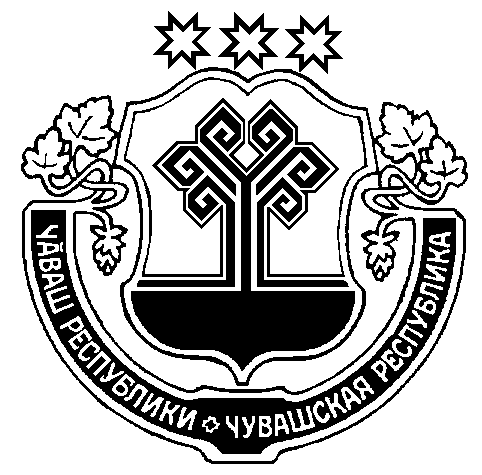 